СОДЕРЖАНИЕПояснительная записка...................................................................................  3Учебно - тематический план.......................................................................... .11Содержание программы...................................................................................15Планируемые результаты освоения программы………………………….. .46Диагностический инструментарий…………………………………………..48Информационно- методическое обеспечение................................................50ПриложениеПояснительная запискаРебенок – дошкольник очень любопытен. Его поведению свойственна живая непосредственная реакция на новое. Современные дети получают большой поток информации в виде телепередач, компьютерных программ, книг, энциклопедий, пособий и пр. Взрослым необходимо помочь ребенку сориентироваться в потоке этой информации, систематизировать и упорядочить ее. При этом важно не заглушить природную тягу к познанию, а расширить познавательную сферу ребенка. Также важно помочь ребенку строить целостную картину мира, собирать разрозненные “картинки” в целое полотно адекватного восприятия мира. Ребенок познает мир опытным путем. Поэтому расширение его опыта взаимодействия с окружающим миром – одна из образовательных задач. Получение личного опыта в совокупности с доступным рассказом, показом и объяснением поможет ребенку расширять познавательную сферу, находить взаимосвязи между предметами и явлениями окружающего мира.Развитие наблюдательности ребенка, внимательного отношения к окружающему миру во многом определит линию его нравственного развития.Актуальность дополнительной общеразвивающей программы для детей дошкольного возраста «Жители Наукограда» далее программы работа по формированию познавательных интересов и познавательных действий ребёнка через его включение в различные виды деятельности. Формирование у дошкольников познавательного интереса в различных областях знаний и видах деятельности является одной из важнейших задач развития дошкольника.  Именно уровень развития познавательной деятельности ребенка определяет готовность к усвоению школьной программы. Познавательные интересы формируются не сразу, поэтому очень важно уделять должное внимание их развитию в дошкольном детстве. Новизна программы заключается в комплексном решении задач по ознакомлению с окружающим миром.Педагогическую целесообразность образовательной программы мы видим в формировании у дошкольников самостоятельности, сочетании различных форм работы направленных на получение знаний об окружающем мире, с опорой на практическую деятельность. Цель программы - расширение познавательной сферы ребенка-дошкольника, поддержка его любознательности, активности, развитие познавательного интереса в игровой деятельности и  формирования основ миропонимания в процессе ознакомления с явлениями окружающего мира (на материале астрономии, анатомии, географии).Задачи программы:обогащать и конкретизировать представления детей старшего дошкольного возраста с многообразием мира;создать условия с целью реализации и поддержки детского любопытства в отношении естественнонаучных знаний;дать ребёнку самостоятельно получать опыт с разными источниками информации, с разными способами получения необходимых, интересных данных.Программа сформирована в соответствии с учетом следующих принципов:Поддержка разнообразия детства. Программа рассматривает разнообразие как ценность, образовательный ресурс и предполагает использование разнообразия для обогащения образовательного процесса Дошкольное образовательное учреждение выстраивает образовательную деятельность с учетом социокультурной ситуации развития каждого ребенка, его возрастных и индивидуальных особенностей, ценностей, мнений и способов их выражения.Содействие и сотрудничество детей и взрослых, признание ребенка полноценным участником (субъектом) образовательных отношений. Этот принцип предполагает активное участие всех субъектов образовательных отношений - как детей, так и взрослых в реализации программы.Возрастная адекватность образования. Этот принцип предполагает подбор педагогом содержания и методов дошкольного образования в соответствии с возрастными особенностями детей.Индивидуализация дошкольного образования предполагает такое построение образовательной деятельности, которое открывает возможности для индивидуализации образовательного процесса, появления индивидуальной траектории развития каждого ребенка с характерными для данного ребенка спецификой и скоростью, учитывающей его интересы, мотивы, способности и возрастно-психологические особенности.Развивающее вариативное образование. Этот принцип предполагает, что образовательное содержание предлагается ребенку через разные виды деятельности с учетом его актуальных и потенциальных возможностей усвоения этого содержания и совершения им тех или иных действий, с учетом его интересов, мотивов и способностей.Этиопатогенетический принцип. Этот принцип предполагает, что при устранении речевых нарушений учитывается совокупность этиологических факторов (внешние, внутренние, биологические и социально-психологические), обусловливающих их возникновение.Программа  состоит из нескольких образовательных (познавательных) разделов: Анатомия для дошкольников География для дошкольников Астрономия для дошкольников Экспериментирование для дошкольников Отличительные особенности программы:Программа призвана формировать познавательные мотивы дошкольников, дать возможность испытать себя в приближённой к реальности игровой ситуации. Предполагается средствами материала программы формировать целостное знание, потребность в творческой деятельности, развивать интеллектуальные и творческие возможности ребёнка на дошкольной ступени образования. Отличительной особенностью Программы является системно-деятельностный подход к познавательному развитию ребенка.Программа  учитывает соответствие возрастной динамики развития детей и смысловое содержание разделов. Возраст детей, участвующих в реализации: старший дошкольный возраст (5 -  7 лет)Сроки реализации дополнительной образовательной программы:Программа реализуется на протяжении старшего дошкольного возраста (5-7 лет) – 2 года. Формы и режим занятий:продолжительность занятий– в соответствии возраста детей; форма проведения  – групповая, коллективная. режим занятий  - 1 раз в неделю. На занятиях используются материалы для дошкольников: карты, книги, энциклопедии, мультипликационные фильмы, настольно-печатные игры, кубики, пазлы, лото, связанные с темами курсов. Используются динамические материалы типа “Доделай…”, “Дорисуй…”, “Соедини” и т.д. Выполнение заданий не носит обязательный характер, ребенок имеет возможность выбрать тип задания и вид работы, который ему интересен и предпочтителен.В группе организуются места, где размещается информация в виде карт, книг, карточек, пособий, пособий, игр и пр. для свободного пользования ребенком. Создаются мини-лаборатории для практического применения того, что заинтересовало ребенка. Также есть места, где дети могут демонстрировать собственные достижения.Несмотря на «взрослость» названия курсов, характер получения информации непосредственен, детям рассказывают яркие факты по теме, используют факты, связанные с их непосредственным опытом, демонстрируют впечатляющие опыты. Методы экспериментирования, продуктивной деятельности, связи с жизненными событиями детей делают программу по-настоящему увлекательными и выбираемыми детьми.В работе с детьми используются как индивидуальные, так и групповые формы. Дети могут совместно создавать альбом по выбранной ими тематике, совместно обсуждать способы посадки на одной грядке лука или другого растения и пр. Включение личного опыта ребенка через обсуждение его поездок с семьей, приобретение новой книги, детских журналов, игр по тематикам курсов.С родителями обсуждаются и проводятся совместные обустройство участка, посадка клумбы, овощей на грядках, находящихся на территории детского сада. Взрослыми совместно обсуждаются и реализовываются проекты обустройства «опытных пространств», где дети могут сами практически реализовывать свои познавательные интересы. Родителей знакомят с экспериментальной частью занятий, дают рекомендации по проведению подобных опытов дома на тот случай, если ребенку захочется их повторить. Оформляется уголок для родителей о поддержке детского исследовательского поведения.Требования к предметно - пространственной среде:В старшем дошкольном возрасте ребенок приступает к активному познанию большого мира. Постигать этот мир только посредством слова (через рассказы) ребенку очень сложно, так как многие понятия и явления, которые он пытается осмыслить и постичь, сложны, противоречивы и идут в разрез с его личным опытом. Для формирования у ребенка правильных, неискаженных  представлений о мире слову педагога нужна серьезная поддержка в виде различных средств наглядности: специального оборудования, картинок и иллюстраций, наглядных пособий, книг.Познавательно-дидактический материал:Географической и политической картами мира, России;панно «Солнечная система», «Животные нашего края» и др.;индивидуальные и групповые коллекции: «История вещей», «История транспорта», коллекции «Грибы», «Цветы», «Птицы», «Картон», «Бумага», «Насекомые» и др.;календарь: «Памятных дат», «Из жизни группы», а также фотоальбомами «Семейный альбом», «Наша группа» и др.;дидактически-иллюстрированным материалом;дидактическими играми познавательного направления;Расширению кругозора, уточнению конкретизации имеющихся у детей знаний способствует работа с «Полочкой умных книг», содержание которой составляют научно-энциклопедические издания, атласы, познавательная детская литература.Постепенное обогащение познавательной среды должно осуществляться  путём пополнения её продуктами совместной изобразительно-конструктивной деятельности педагога с детьми: альбомы с  рисунками детей на тему: «Африканские животные», «Динозавры», «Космическое путешествие», «Мое любимое село »; книги – почемучки: «На Луне», «Космос», «Мой дом»Коллекция видеофильмов, носящих познавательный характер.Оборудование:глобус – для знакомства с планетой земля, со странами, с различными климатическими зонами; для объяснения зависимости наступления дня и ночи от положения Земли по отношению к Солнцу;телевизор – для просмотра познавательных телепередач; коллекции минералов и др.Способы определения результативности: наблюдение за детьми, беседы индивидуальные и групповые, а также беседы с родителями; взаимодействие в коллективе: игры, наблюдение.педагогическая диагностикаОжидаемые результаты на этапе завершение программы.В области образовательных умений и способностей:умение пользоваться образовательным пространством группы;получение первого осознанного опыта в пользовании взрослыми книгами, телевизором и др. как источниками информации;умение применять полученную информацию для выполнения задания;увеличение доли самостоятельности в любой деятельности ребенка;получение опыта творческих действий получение опыта взаимодействия со специальными предметами: микроскопом, лупой, компасом, картами, глобусом, магнитом и т.дУчебно-тематический  планАнатомия для детей 5-6 летАнатомия для детей 6 – 7 летГеография для детей 5 – 6 летГеография для детей 6 – 7летАстрономия для детей 5 - 6летАстрономия для детей 6-7 летЭкспериментирование для детей 5-6 летЭкспериментирование для детей 6 – 7 летСодержание дополнительной  общеразвивающей программыАнатомия для детей 5-6 летАнатомия для детей 6-7 летГеография для детей 5-6 летГеография для детей 6-7 летАстрономия для детей 5-6 летАстрономия для детей 6-7 летЭкспериментирование для детей 5-6 летЭкспериментирование для детей 6-7 летПланируемые результаты освоения программы Для определения у детей старшего дошкольного возраста уровней сформированности основ миропонимания в процессе ознакомления с явлениями окружающего мира была проведена экспериментальная диагностическая работа: интервью, индивидуальные беседы:Формы контроляБеседаИграВикторина, КВНИнформационно – методическое  обеспечениеДля успешной реализации программы необходимо выполнение ряда условий:Технические средства обучения1. Магнитная доска.2. Компьютер.3. Принтер.4. Мультимедийная установка.5. Аудиоцентр.6. Телевизор. Методические рекомендации, пособия, картотекаТехнологические карты ОД к программе  (приложение 1)Методические указания к комплекту дидактических игр и авторским макетам  программа «Жители Наукограда» Картотека  экспериментирование  (приложение 2 )АтласОборудованиеТелескопГербарии КоллекцииГлобусКомпасКартыМикроскопОборудование для экспериментированияПрезентации по разделам программыПриложение 1ФИО: Фролова Екатерина Валентиновна, МАДОУ №2 «Лучики»,  г. КиселевскНазвание работы: «Астрономы».	Содержание работы 	Цель: Развитие познавательной активности детей, художественно-эстетических способностейЗадачи: Закреплять и систематизировать знания о Космосе (звездах, созвездиях, солнечной системе, планетах). Уточнить знания об исследованиях Вселенной, о космонавтах.Развивать внимание, память, наблюдательность, сценические способности. Совершенствовать умения детей передавать в изображении особенности строения космического корабля в аппликации.Активизировать словарь детей: созвездия, Вселенная, Солнечная система, название планет, название созвездий, космонавт, слова антонимы.	Предварительная работа: беседы о космосе, космонавтах;  рассматривание фотографий; дидактические, подвижные, сюжетно-ролевые, настольно-печатные игры; просмотр мультфильмов; слушание музыкальных произведений; экспериментирование; чтение литературы по данной тематике; творческая деятельность. 	Словарная работа: Вселенная, орбита.ФИО: Чаусова Ольга Анатольевна, МАДОУ №2 «Лучики», г. КиселевскНазвание работы: «Удивительные свойства воздуха».Содержание работы Цель: Формирование целостного восприятия окружающего мира, развитиеи нтереса к исследовательской и познавательной деятельности детей.Задачи: 1. Развивать исследовательские способности детей через опыты и эксперименты.2. Расширять знания детей о свойствах воздуха: невидим, прозрачный, воздух движется, воздух легче воды.3. Развивать любознательность, наблюдательность, мыслительную деятельность.4. Расширять представления детей о значимости воздуха в жизни человека, животных, растений.5. Воспитывать бережное отношение к окружающей среде.6. Дать детям элементарные представления об источниках загрязнения воздуха, о значении чистого воздуха для нашего здоровья.Методические приемы: постановка проблемного вопроса, беседа, рассказ воспитателя, игры-исследования, опыты.компьютер, проектор, экран, слайды.Словарная работа: атмосфера, лаборатория, опыты,эксперименты.ФИО: Корнева Светлана Владимировна, воспитатель, МАДОУ №2 «Лучики»,  г. Киселевск.Название работы: «Великий труженик - сердце»  для детей старшей группы.Содержание работы Цель: Познакомить с понятием «сердце», «сосуды», «артерия», «вена», «пульс»; учить слушать звуки своего и чужого сердца, определять его местонахождение; развивать любознательность; формировать способность анализировать результаты опытов.Задачи:1. Формировать представления о человеческом сердце, его работе и  о значение сердца для всего организма.2. Расширять словарный запас детей: обогатить словарь детей словами и словосочетаниями: кровеносные сосуды, пульс, фонендоскоп,  кислород,  вена, кровь.3. Развивать наблюдательность, внимание, стремление прислушиваться к себе.4. Формировать сознательное отношение к выполнению физических упражнений и игр для работы и сохранения здорового сердца. Оборудование и наглядные материалы: ноутбук, презентация, лазерная указка, мышь беспроводная, фонендоскоп по одному на пару детей, головоломка, 2 вида шприца объемом 20 и 10 мл, для каждого ребенка, прозрачные трубочки от системы для переливания крови  2 по 1, 5 м., вода окрашенная марганцовкой.Методические приемы:  создание и постановка проблемной ситуации, беседа, поощрение, совет.Словарная работа: кровеносные сосуды, пульс, фонендоскоп,  кислород,  вена, кровь.ФИО: Корнева Светлана Владимировна, воспитатель, МАДОУ №2 «Лучики»,  г. Киселевск.Название работы: «Волшебница Вода» для детей старшей группы.Содержание работы Цель: формирование представлений о свойствах воды.Задачи:1. Расширять представления детей о свойствах воды. 2. Учить проводить лабораторные опыты, соблюдать правила техники безопасности.3. Обогащать и активизировать    словарь.4.Развивать наблюдательность, умение анализировать, обобщать, устанавливать причинно-следственные зависимости, умение делать выводы, развивать познавательный интерес детей в процессе экспериментирования.Оборудование и наглядные материалы: стаканчики, стаканчики с питьевой водой, масло растительное, сахар рафинад, песок, краски, кофе, ложки или палочки, лимон, трубочки.Методические приемы:  создание и постановка проблемной ситуации, беседа, поощрение, совет.Словарная работа: ФИО: Фролова Екатерина Валентиновна, МАДОУ №2 «Лучики»,  г. Киселевск.Название работы: «Наши помощьники глаза».Содержание работы Цель. выявление знаний о значении зрения в жизни людейЗадачи:. познакомить детей со строением глаза, расширить имеющиеся знания детей о зрении людей, научить детей элементарным способам сохранения зрения, воспитывать бережное отношение к глазам, воспитывать толерантное отношение к людям-инвалидам, продолжать формировать интерес к познанию своего тела, развивать логическое мышление, внимание, речь. Оборудование и наглядные материалы:Методические приемы:  создание и постановка проблемной ситуации, проигрывание и анализ ситуации речевого общения, обследование (рассматривание предметов: настоящих рогов лося, каменной соли, кормушки),демонстрация  фотографий, беседа, поощрение, совет.ФИО: Егорова Марина Николаевна, МАДОУ №2 «Лучики», г. Киселевск. Название работы: Технологическая карта ОД «Как и для чего, дышит человек» (познание)Содержание работыЦель: Активизировать знания и представления детей о дыхательной системе человека, о правильном дыхании с использованием ИКТ.Задачи: Сформировать представление детей об органах дыхания человека, дыхательном процессе.Познакомить детей с ССС человека, выявить взаимосвязь в работе дыхательной и ССС организма человека.Познакомить с приемами диафрагмального дыхания.Формировать ценностное отношение к своему здоровью.Воспитывать любознательность, активность, инициативность. Развивать сообразительность, самостоятельность, внимание, умение согласовывать свои действия с действиями сверстников. Активизировать словарь детей словами: дыхательная система, сердце, легкие, диафрагма, стресс.Оборудование и наглядные материалы:Шары воздушные сдутые.Стаканы с водой, трубочки для коктейля.Коврик для выполнения гимнастики лежа.Маленькие игрушки (киндер сюрприз).Методические приемы: постановка проблемного вопроса, беседа, рассказ воспитателя, игры-исследования, опыты, компьютер, проектор, экран, слайды.Словарная работа: дыхательная система, сердце, легкие, диафрагма, стрессФИО: Камардина Ольга Андреевна, МАДОУ №2 «Лучики», г. Киселевск.Название работы: технологическая карта ОД на тему «Кладовая Земли» для детей старшего дошкольного возраста.Содержание работы Цель: Формирование целостного восприятия окружающего мира, развитие интереса к исследовательской и познавательной деятельности детей.Задачи: 1. Закрепить знания детей о том, что Земля – это планета; это почва. 2. Формировать познавательную активность через исследовательскую деятельность.3. Продолжать совершенствовать умения детей включаться в коллективную работу. 4. Пополнить знания детей о том, какие полезные ископаемые добывают в нашем регионе. 5. Воспитывать бережное отношение к окружающей среде.Оборудование: образцы полезных ископаемых, алгоритм исследования полезного ископаемого, каменный уголь, тарелочки, стаканчики с водой, салфетки, презентация «Использование каменного угля человеком», видеоролик «Добыча полезных ископаемых в недрах земли».Методические приемы: постановка проблемного вопроса, беседа, рассказ воспитателя, опыты.Словарная работа: полезные ископаемые, лаборатория, опыты.ФИО: Згурськая Елена Анатольевна, МАДОУ №2 «Лучики», г. Киселевск.Название работы: «Выделительная система. Почка».Содержание работы Цель: Способствование к формированию устойчивого интереса, получению знаний о своем организме и положительных факторах, способствующих поддержанию организма в здоровом состоянии. Задачи: Расширять знания детей о человеке и его теле. Что собой представляет человеческий организм, внутренние органы, познакомить с внутренним органом почкой. Формировать понятие о здоровом образе жизни. Развивать желание заботиться о своем здоровье, о своем организме.Методические приемы: демонстрация материала, наблюдение, показ способа действия, эксперимент, рассказ, описание, беседа.Словарная работа: Лаборатория, отравление.ФИО: Егорова Марина Николаевна, МАДОУ №2 «Лучики», г. Киселевск.Название работы: Технологическая карта ОД «Путешествие в джунгли» (познание)Содержание работыЦель: познакомить детей с животными жарких стран, показать особенности их места обитанияЗадачи: Сформировать представления о джунглях, как одной из климатической зоны АфрикиЗакрепить представления об африканских животных: обезьяна, слон, леопардВызвать интерес к дальнейшему изучению материкаРазвивать логическое мышление, память, сообразительностьРазвивать речевую активность, умение высказывать и доказывать свою точку зренияРазвивать двигательные умения и навыкиВоспитывать умение самостоятельно объединяться и играть в разнообразные игрыОборудование и наглядные материалы: Мультимедийное оборудование, картинки животных Африки и других континентов, карта Африки, два маркера и два белых листа для подвижной игры «Леопарды», картинка чемодана и фишки.Методические приемы: Наглядные: презентация, картинки, картаСловесные: рассказ, вопросы, загадка, логические заданияИгровые: Дидактическая игра «Кто живет в джунглях?», подвижные игры «Обезьянки», «Леопарды»Словарная работа: материк, лианы, обезьяна, джунгли, слон, леопард, Африка.  ФИО: Медведенко Светлана Владимировна, воспитатель, МАДОУ №2 «Лучики»,  г. Киселевск.Тема занятия: Занятие по ознакомлению с окружающим миром «Россия -наша родная страна»Возраст: старшая группа Цель: Познакомить детей с символикой России.Программные задачи:
Закрепление и расширение знаний и представлений детей о нашей Родине, о государственной символике страны.
Формирование простейших географических представлений о необъятной России.
Формирование уважительного отношения к государственным символам России.
Воспитывать любовь и уважение к Родине, к ее истории и культуре.
Развивать грамматически правильную речь детей, обогащать и активизировать словарь.Оснащение занятия:
Глобус, карта России, изображения символов государства (герба и флага, раздаточный материал для дидактических игр, аудиозапись гимна страны.
ФИО: Чаусова Ольга Анатольевна, МАДОУ №2 «Лучики», г. КиселевскНазвание работы: «Свойство воды».Содержание работы Цель: Привлечение внимания детей к такому виду деятельности как экспериментирование; Задачи: Познакомить детей с некоторыми свойствами воды, научить проводить не сложные опыты,  с использованием простых средств и предметов;
Учить рассуждать, анализировать, делать выводы и объяснять «чудеса» с научной точки зрения; Учить договариваться между собой; Дать детям почувствовать радость открытий, развивать любознательность, мышление, познавательный интерес.Методические приемы: наблюдение, демонстрация презентации, показ способов действий, вопросы, указания, использование физ. минутки

ФИО: Камардина Ольга Андреевна, МАДОУ №2 «Лучики», г. Киселевск.Название работы: технологическая карта ОД на тему «Звездочет» для детей старшего дошкольного возраста.Содержание работы Цель: Привлечение внимания детей к такому виду деятельности как проведение опытов. Задачи:1. Создать условия для развития исследовательских и коммуникативных умений детей.2. Познакомить детей с наукой астрономией, тем, что она изучает.3. Систематизировать и обогатить представления детей о звездах.4. Развивать связную речь, внимание, мышление.Предварительная работа с детьми:Беседа «Что мы знаем о космосе?», рассматривание иллюстрации по теме «Космос», подвижная игра «Полет в космос».Оборудование и используемый материал: ноутбук; кисточки для рисования; гуашь; непроливашки; клеенка для стола; детский чайничек; пакетики для льда; пластиковый тазик; вода; слайд -  презентация«Астрономы».Методические приемы: наблюдение, демонстрация презентации, показ способов действий, вопросы, указания, использование физ.минуткиФИО: Беднова Алина Алексеевна, учитель-логопед, МАДОУ №2 «Лучики», г. Киселевск.Название работы: «Технологическая карта ОД «Космическое путешествие»Содержание работыЦель: Расширить и углубить представления об окружающем мире Земли. Познакомить с наиболее известными созвездиями. Дать представления о том, что человек наблюдая за небом, объединил звезды в группы и дал им названия.Задачи:1. Закреплять и систематизировать знания о Космосе (звездах, созвездиях, солнечной системе, планетах).2.Развивать художественные и интеллектуальные способности детей.3.Развивать умение слушать, высказывать свои предположения и знания о космосе и вселенной.4. Активизировать словарь детей: созвездия, Вселенная, Солнечная система, название планет, название созвездий.5.Воспитывать уважение и любовь к Земле, как к космическому чуду, дающему все необходимое для жизни.Материал: Интерактивная доска, видеообращения Лучика, конструктор, шаблоны звезд, слайд с изображением Солнечной системы, иллюстрации созвездий Малой и Большой Медведицы, костюм Звездочета.ФИО: Беднова Алина Алексеевна, учитель-логопед, МАДОУ №2 «Лучики», г. Киселевск.Название работы: «Технологическая карта ОД «»Содержание работыЦель: создать условия для формирования представлений о планете Земля и жизни людей на планете, прививать интерес и уважение к людям разных стран и национальностей.Задачи:Организовать деятельность детей для закрепления знаний  о многообразии народов, населяющих нашу планету; формировать умение находить отличительные особенности людей, живущих в разных странах и частях света; закреплять умение ориентироваться на глобусе и карте.Организовать игровую деятельность по актуализации знаний .Организовать рефлексивную деятельностьМетоды и приемы: словесные, наглядные. Материалы и оборудование: карта, глобус, картинки.Технологии: игровая, коммуникативная, познавательно – исследовательская.ФИО: Лукьянова Елизавета Николаевна, воспитатель, МАДОУ №2 «Лучики», г. Киселевск.Название работы: «Технологическая карта ОД по экспериментальной деятельности «Город волшебства» (познание) для детей старшей группы».Содержание работы Цель: создание условий, способствующих развитию у детей познавательной активности, любознательности, стремления к самостоятельному познанию и размышлению через экспериментирование.Задачи:	1.Упражнять в умении анализировать, делать выводы, развивать логическое мышление.	2.Учить в проблемной ситуации находить правильное решение.	3.Объяснить «волшебные явления» с точки зрения химии и физики (надувание шара, распускание цветов в воде).	4.Развивать мыслительные процессы: внимание, мышление, память.	5.Воспитывать желание помогать друг другу в выполнении коллективного задания.Оборудование и наглядные материалы:набор бумажных цветов, мешочек с крупами, стакан с молоком и подсолнечным маслом, макет вулкана и реактивы (сода, уксус), краски, кисти, бумага.Методические приемы: Словесные: вопросы, художественное слово. Наглядные: иллюстрации, макет вулкана, колба с молоком. Практические: физкультминутка, исследование предметов. Словарная работа: волокна, грифель, белок казеин.Ссылка на все материалы к занятию: ФИО: Згурськая Елена Анатольевна, МАДОУ №2 «Лучики», г. Киселевск.Название работы: «В гостях у Феи Волшебства».Содержание работы Цель: Создание условий, способствующих развитию у детей познавательной активности, любознательности, стремления к самостоятельному познанию и размышлению через экспериментирование.Задачи:Упражнять в умении анализировать, делать выводы, развивать логическоемышление.Учить в проблемной ситуации находить правильное решение.Объяснить «волшебные явления» с точки зрения химии и физики (надувание шара, распускание цветов в воде, извержение вулкана, танцующее молоко).Развивать мыслительные процессы: внимание, мышление, память.Познакомить со свойствами воды.Воспитывать желание достигать цели в проблемной ситуации.Воспитывать желание помогать друг другу в выполнении коллективного задания.Методические приемы: вопросы, художественное слово, беседа, демонстрация макета вулкана, исследование, выполнение опытов, использование презентации, физ. Пауза.ФИО: Лукьянова Елизавета Николаевна, воспитатель, МАДОУ №2 «Лучики», г. КиселевскНазвание работы: «Технологическая карта ОД по экспериментальной деятельности «Свойства воды» (познание) для детей старшей группы».Содержание работы Цель: Создать условия для знакомства со свойствами и значением воды в процессе экспериментирования.Задачи:	Обучающие:-	актуализировать и систематизировать знания детей о распространении воды, ее свойствах и значении для человека;-	формировать представления детей о свойствах воды и методах ее исследования;-	установить взаимосвязь воды и объектов живой природы. Воспитательные:-	воспитывать интерес к природе родного края;-	воспитывать бережное отношение к воде как к природному ресурсу;-	воспитывать желание прийти на помощь, любознательность, аккуратность при выполнении работы.Развивающие:-	формировать умение делать умозаключения, устанавливать причинно-следственные связи;-	развивать память, мышление, речь, умение обобщать результаты.-	развивать способность решать адекватные возрасту задачи.Оборудование и наглядные материалы: картинки с изображением стояния воды, схемы, тучки, капельки, слайды «Три состояния воды, для опытов стаканы, прозрачные стаканы на каждого ребенка, пластмассовые ложечки, чайник, блюдца с кусочками льда, салфетки.Методические приемы: Словесные: вопросы, художественное слово. Наглядные: иллюстрации, макет вулкана, колба с молоком. Практические: физкультминутка, исследование предметов. Словарная работа: волокна, грифель, белок казеин.Ссылка на все материалы к занятию: Приложение 2Экспериментирование для дошкольников 5-6 летТема «Волшебная вода»Опыт «Прозрачная вода»Цель: выявить свойства воды (прозрачная, льется, имеет вес).Материалы и оборудование: две непрозрачные банки (одна заполнена водой), стеклянная банка с широким горлышком, ложки, маленькие ковшики, таз с водой, поднос, предметные картинки.Описание: на столе две непрозрачные банки закрыты крышками, одна из них наполнена водой. Детям предлагается отгадать, что в этих банках, не открывая их. Одинаковы ли они по весу? Какая легче? Какая тяжелее? Почему она тяжелее? Открываем банки: одна пустая — поэтому легкая, другая наполнена водой. Как вы догадались, что это вода? Какого она цвета? Чем пахнет вода? Воспитатель предлагает детям заполнить стеклянную банку водой. Для этого им предлагаются на выбор различные емкости. Чем удобнее наливать? Как сделать, чтобы вода не проливалась на стол? Что мы делаем? (Переливаем, наливаем воду.) Что делает водичка? (Льется.) Послушаем, как она льется. Какой слышим звук? Когда банка заполнена водой, детям предлагается поиграть в игру «Узнай и назови» (рассматривание картинок через банку). Что увидели?  Почему так хорошо видно картинку?Вывод: вода прозрачная.Опыт «Вода принимает форму»Цель: выявить, что вода принимает форму сосуда, в который она налита.Материалы и оборудование: узкий высокий стакан, округлый сосуд, широкая миска, резиновая перчатка, ковшики одинакового размера, надувной шарик, целлофановый пакет, таз с водой, подносы, рабочие листы с зарисованной формой сосудов, цветные карандаши.Описание: перед детьми - таз с водой и различные сосуды. Воспитатель задает вопрос: «Может ли вода иметь какую-то форму?» Как это проверить? Какой формы эти сосуды? Давайте заполним их водой. Чем удобнее наливать воду в узкий сосуд? (Ковшиком через воронку.) Дети наливают во все сосуды по два ковшика воды и определяют, одинаковое ли количество воды в разных сосудах. Рассматривают, какой формы вода в разных сосудах.Вывод: оказывается, вода принимает форму того сосуда, в который налита. В рабочих листах зарисовываются полученные результаты - дети закрашивают различные сосуды.Опыт «У воды нет цвета, вкуса и запаха»Цель: определить, есть ли у воды запах, вкус. Материалы и оборудование: соломинка, стакан с соком, стакан с водой, мятные капли, травяной настой.Описание: предложить детям попробовать через соломинку воду. Есть ли у неё вкус? Для сравнения дать детям попробовать сок. Если они не убедились, дети ещё раз пробуют воду на вкус. Предложить детям понюхать воду и сказать, чем она пахнет. Нюхать до тех пор, пока не убедятся, что запаха нет. Однако подчеркнуть, что вода из водопроводного крана может иметь запах, так как её очищают специальными веществами, чтобы она была безопасной для нашего здоровья.Вывод: вода не имеет цвета, вкуса и запах.Опыт «Вода растворитель»Цель: определить, какие вещества вода растворяет, а какие нет.Материалы и оборудование: узкий высокий стакан, миска с сахаром, миска с солью, миска с мелом (измельченный), миска с глиной, палочка, колба с водой.Описание: воду из колбы, разлить по стаканам. В первый стакан, насыпать сахар. Во второй стакан, насыпать соль. В третий стакан мел, в четвертый глину. Размешать вещества в стаканах палочкой. Зафиксировать результат, сделать выводы.Вывод: вода растворяет сахар и соль, но не растворяет песок и глину.Тема «Воздух и ветер»Опыт «Существование воздуха»Цель: доказать существование воздухаМатериал и оборудование: таз с водой, пустой стакан, соломинка Описание: перевернуть стакан вверх дном и медленно опустить его в банку. Обратить внимание детей на то, что стакан нужно держать очень ровно. Что получается? Попадает ли вода в стакан? Почему нет?Вывод: в стакане есть воздух, он не пускает туда воду.Описание: детям предлагается снова опустить стакан в банку с водой, но теперь предлагается держать стакан не прямо, а немного наклонив его. Что появляется в воде? (Видны пузырьки воздуха). Откуда они взялись? Воздух выходит из стакана, и его место занимает вода.Вывод: воздух прозрачный, невидимый.Опыт «Как работает воздух»Цель: увидеть, как воздух может поддерживать предметы.Материал и оборудование: два одинаковых листа бумаги, стул. Описание: предложить детям скомкать один лист бумаги. Затем пускай они встанут на стул и с одинаковой высоты бросят одновременно смятый и ровный листок. Какой листок приземлился раньше?Вывод: смятый листок упал на пол раньше, так как ровный листок опускается, плавно кружась. Его поддерживает воздух.Опыт «Воздух легче воды»Цель: доказать, что воздух легче водыМатериал и оборудование: надувные игрушки, таз с водойОписание: детям предлагается «утопить» игрушки, наполненные воздухом, в том числе спасательные круги. Почему они не тонут?Вывод: воздух легче воды.Опыт «Движение воздуха – ветер»Цель: увидеть, что движение воздуха – ветерМатериалы и оборудование: таз с водой, веер, бумажные кораблики.Описание: налейте в таз воду. Возьмите веер и помашите им над водой. Почему появились волны? Веер движется и как бы получается ветер. Воздух тоже начинает двигаться. Ветер – это движение воздуха. Сделайте бумажные кораблики и опустите их в воду. Подуйте на кораблики. Кораблики плывут, благодаря ветру. Что происходит с корабликами, если ветра нет? А если ветер очень сильный? Начинается буря и кораблик может потерпеть настоящее крушение. (Всё это дети могут продемонстрировать).Вывод: движение воздуха – это ветер.Опыт «Свойства воздуха»Цель: познакомить детей со свойствами воздуха.Материалы и оборудование: ароматизированные салфетки, корки апельсинОписание: ароматизированные салфетки, корки апельсин и т.д. и предложите детям последовательно почувствовать запахи, распространяющиеся в помещении.    Вывод: воздух невидим, не имеет определенной формы, распространяется во всех направлениях и не имеет собственного запаха.Опыт» Воздух повсюду»Цель: обнаружить воздух в окружающем пространстве и выявить его свойство - невидимость.Материалы и оборудование: воздушные шары, таз с водой, пустая пластмассовая бутылка, листы бумаги.Описание: «почувствуй воздух» - дети машут листом бумаги возле своего лица. Что чувствуем? Воздух мы не видим, но он везде окружает нас. Пустую прозрачную бутылку, опускают в таз с водой так, чтобы она начала заполняться. Что происходит? Почему из горлышка выходят пузырьки? Это вода вытесняет воздух из бутылки. Большинство предметов, которые выглядят пустыми, на самом деле заполнены воздухом.Вывод: воздух заполняет любое пространство, поэтому ничто не является пустым.Тема «Песочная страна»Опыт «Откуда берётся песок»Цель: определить, откуда берётся песок Материалы и оборудование: на каждого ребенка по 2 камня (из камней при трении сыплется песок) лист картона, лупа. Описание: возьмите 2 камня и постучите ими друг о друга, потрите их над листом картона. Как вы думаете, что это сыплется? Возьмите лупы, рассмотрите это? Как мы получили песок? Как в природе появляется песок? Вывод: ветер, вода разрушают камни, в результате чего и появляется песок.Опыт «Удивительный песок»Цель: познакомить со свойствами и качествами песка, его происхождениемМатериалы и оборудование: 2 стеклянные банки (первая - с сухим песком, вторая - с прозрачной водой), лопатка, пластинка, три оргстекла.Описание: дети, вы любите бегать по песку босиком? Где его можно увидеть? Что такое песок? Из чего он состоит? Обследовать сухой песок пальцами; насыпать его на пластину, рассмотреть.Вывод: песок - это очень - очень мелкие камешки разного цвета, разной формы, разного размера.Описание: в баночку с водой опустить горсть сухого песка, не размешивать его. Что происходит? (песок оседает) На поверхности воды можно увидеть песочную пыль. Если размешать лопаткой воду, что произойдёт? (песочная пыль, растворившись, окрашивает воду).Вывод: песок - тяжёлый - он опускается на дно баночки; пыль - лёгкая - осталась на поверхности, при размешивании окрасила воду, мокрый песок меняет цвет.Опыт «Свойства мокрого песка».  Цель: показать, что мокрый песок не пересыпается, может принимать любую форму, которая сохраняется до его высыхания.Материалы и оборудование:2 подноса, формочки и совки для песка, сухой песок и мокрый песок.Описание: попробуем насыпать небольшими струйками сухой песок на первый поднос. Это получается очень хорошо. Почему? Слои песка и отдельные песчинки могут передвигаться относительно друг друга. Попробуем так же насыпать мокрый песок на второй поднос. Не получается! Почему? Дети высказывают разные версии, мы помогаем с помощью наводящих вопросов догадаться, что в сухом песке между песчинками – воздух, а в мокром – вода, которая склеивает песчинки между собой и не дает им передвигаться так же свободно, как в сухом песке. Пробуем лепить куличики при помощи формочек из сухого и мокрого песка. Очевидно, что это получается только из мокрого песка. Почему? Потому что в мокром песке вода склеивает песчинки между собой и куличик сохраняет форму. Оставим наши куличики на подносе в теплом помещении до завтрашнего дня. На следующий день мы увидим, что при малейшем прикосновении наши куличики рассыпаются. Почему? В тепле вода испарилась, превратилась в пар, и больше нечему склеивать песчинки между собой. Сухой песок не может сохранять форму.Вывод: мокрый песок нельзя пересыпать, зато из него можно лепить. Он принимает любую форму, пока не высохнет. Это происходит потому, что в мокром песке песчинки склеивает между собой вода, а в сухом песке между песчинками находится воздух.Опыт «Песок и глина»  Цель: познакомить детей с особенностями песка и глины, сравнить, чем они отличаются.Материалы и оборудование: два стакана: с сухим песком и глиной, лист бумаги, палочкаОписание: возьмем стаканчик с песком и аккуратно насыплем немного песка на лист бумаги. Легко ли сыплется песок? Легко. А теперь попробуем высыпать из стаканчика глину. Что легче сыплется - песок или глина? Песок. Поэтому и говорят, что песок «сыпучий». Глина слипается комочками, ее нельзя так легко высыпать из стаканчика, как песок.Вывод: песок - рыхлый, в отличие от глины.Описание: возьмем палочку и попробуем «посадить» ее по очереди в стаканчики с песком и глиной. Представим, что мы сажаем маленькое деревце. Во что легче его поместить? Сухая глина твердая, палочку в нее поместить трудно. А вот в песке палочка расталкивает песчинки, которые не держатся друг за друга, и поэтому ее воткнуть легче. Вывод: песок - рыхлый, в отличие от глины.Тема «Вода и лед»Опыт «Откуда берётся вода?»Цель: дать детям доступное объяснение происхождения воды из снега и льда.Материалы и оборудование: ложка для нагревания, свеча.Описание: в ложку берем сначала комочек снега и нагреваем, потом берем кусочек льда и тоже нагреваем. Наблюдаем, что происходит со льдом и снегом.Вывод: при нагревании снег и лёд превращаются в воду.Опыт «Вода и лед»Цель: установить, что вода превращается в ледМатериалы и оборудование: стакан пластиковый с водой, фломастер.Описание: налейте воду в пластиковый стакан, отметьте фломастером уровень воды в стакане и уберите на сутки в морозилку. Спустя сутки продемонстрируйте, что получилось: вода замерзла, а уровень льда заметно выше изначального уровня воды.Вывод: с понижением температуры вода превращается в снег или лёд.Опыт «Лед легче воды».Цель: установить, что лед легче водыМатериалы и оборудование: кусочек льда, стакан с водой.Описание: Опустить кусочек льда в стакан, до краев наполненный водой. Лед растает, но вода не перельется через край. Вывод: Вода, в которую превратился лед, занимает меньше места, чем лед, то есть она тяжелее.Опыт «Замерзание жидкостей»Цель: познакомить детей с различными жидкостями, выявить различия в процессах их замерзания.Материалы и оборудование: емкости с одинаковым количеством обычной и соленой воды, молока, сока, растительного масла.Описание: дети рассматривают жидкости, определяют различия и общие свойства жидкостей (текучесть, способность принимать форму сосуда). Затем с помощью педагога, дети приготавливают раствор соленой воды, заливают соленый раствор и обычную воду в формочки, ставят на длительное время в холод. Затем вносят формочки, рассматривают, определяют, какие жидкости замерзли, а какие - нет.Вывод: одни жидкости замерзают быстрее, другие - медленнее. Чем больше плотность жидкости (чем жидкость гуще), тем ниже температура замерзания - длительное время замерзания.Опыт «Разноцветные сосульки»Цель: помочь детям реализовать представления о свойствах воды (прозрачность, растворимость, замерзание при низкой температуре)Материалы и оборудование: вода, краски, формы для замораживания льда, ниткиОписание: Воспитатель вспоминает с детьми три агрегатных состояния воды (жидкость, пар, лед). Предлагает украсить ель, растущую на участке, разноцветными сосульками. Спрашивает детей, каким образом можно изготовить такие игрушки. Дети под руководством воспитателя составляют алгоритм действий изготовления ледяных игрушек: взять форму, опустить в нее сложенную вдвое нить (это будет подвеска-дом ) сосульки, подкрасить воду акварелью, залить приготовленные формочки, вынести в холодное место. После замерзания воды сосульку освобождают от формы и вешают на ветку ели.Вывод: вода изменяет цвет. Вода замерзает.Тема «Бумага»Опыт «Пропускает ли бумага свет?»Цель: установить попускает ли бумага светМатериалы и оборудование: листы бумаги разной плотностиОписание: у каждого ребенка ест листы бумаги разной плотности. Чем отличаются друг от друга образцы бумаги? Посмотрите сквозь бумагу, что можно увидеть?Вывод: бумага тонкая пропускает свет, плотная - нет.Опыт «Бумага мнется»Цель: продолжать знакомить со свойствами бумагиМатериалы и оборудование: цветная бумага, цветной картон, салфетка бумажная, лист бумагиОписание:  возьмите по одному листу бумаги разной плотности и сомните ее. У всех бумага смялась? А всем легко ее было смять? Как вы думаете, почему у одних бумага легко смялась, а у других нет?Вывод: бумага мнется, чем толще бумага, тем она труднее мнетсяОпыт «Что быстрее намокнет салфетка или тетрадный лист?»Цель: актуализировать у детей знания и представления о бумаге, ее свойствах.Материалы и оборудование: бумажная салфетка, тетрадный лист.Описание: возьмём емкость с водой и положим в нее салфетку и тетрадный лист. Что произошло?  Салфетка намокла быстрее, чем тетрадный лист.Вывод: мягкая бумага намокает быстрее, чем более плотная.Опыт «Остается ли на бумаге след?»Цель: выяснить, остаются ли на бумаге следыМатериалы и оборудование: бумага, растительное масло, ватная палочка.Описание: возьмём ватную палочку, макнём её в растительное масло и проведём по бумаге. Что увидели? Да, мы видим на бумаге жирный след. Вывод: на бумаге остаются следы масла, грязи, от карандаша, красок, ручки и т. д.Тема «Соль. Сахар»Опыт «Из чего состоит соль»Цель: выяснить из чего состоит сольМатериалы и оборудование: тарелочки с солью, лупаОписание: Взяли тарелочку с солью. Что можно сказать о её внешнем виде? (соль похожа на порошок). Рассмотрим соль в увеличительное стекло. Что можем увидеть? (соль состоит из белых кристаллов)Вывод: соль состоит из маленьких кристаллов.Опыт «Соль хрустит»Цель: выяснить хрустит ли сольМатериалы и оборудование: тарелочка с солью, ложкаОписание: дети насыпали в блюдечко соль и стали надавливать на неё сухой ложкой, после чего они услышали хрустящие звуки. Они сравнили их с ходьбой по снегу в морозный день.Вывод: соль, как и снег, состоит из кристаллов. Поэтому при надавливании ложкой на соль её кристаллы трутся друг о друга, и мы слышим хруст.Опыт «Соль растворяется в воде»Цель: выяснить растворяется ли соль в водеМатериалы и оборудование: Прозрачный стакан с водой, соль, ложка.Описание: прозрачный стакан с водой, насыпали соль в воду и стали наблюдать.Вывод: При взаимодействии с водой соль растворяется.Опыт «Выращивание кристаллов»Цель: изучить возможность выращивания кристаллов в условиях детского сада.Материалы и оборудование: стакан соленой воды, нить, карандаш.Описание: кристалл - это твердая порода, состоящая из меленьких трехмерных фигур. Для опыта нам понадобились стакан соленой воды, нить, привязанная к карандашу. Поместили нить в стакан и стали наблюдать. Через 5 дней образовались кристаллы соли на нитке и карандаше. А что произойдет, если к одной нити привязать скрепку, а к другой – деревянную щепку?Вывод: на нитке, к которой была привязана щепка, кристаллов образовалось больше. Это говорит о том, что чем более шероховатая поверхность, тем лучше на ней будут удерживаться, а значит и быстрее образовываться кристаллыОпыт «Разноцветный сахар»Материалы и оборудование: стакан, две ложки сахара на десять ложек питьевой воды, пищевые красители, фольга и несколько блюдец (их количество равно числу пищевых красителей).Описание: в стакане с водой тщательно размешайте сахар до полного растворения. Положите на каждое блюдце фольгу и налейте по две ложки сладкого раствора. Добавьте красители. Аккуратно перемешайте. После этого оставьте блюдца в теплом месте на три дня. Вода за это время испарится, а у вас останутся кристаллы цветного сахара. Их можно раздробить и перемешать, получится разноцветный сахар.Вывод: молекулы воды испаряются, т.е. переходят из жидкого состояния в парообразное, а молекулы сахара, смешанные с красителем, остаются.Тема «Камни»Опыт «Какими бывают камни».Цель: определить какие,   бывают камниМатериалы и оборудование: камни различной формы, цвета и размераОписание: предлагаю сначала рассмотреть камни. Как вы думаете, на какие группы их можно разделить? (варианты детей) Так значит, какие бывают камни? (большие, маленькие, разных цветов, формы).Вывод: камни по цвету, форме и размеру бывают разные.Опыт «Как вода камень разрушает»Цель: смоделировать силу и воздействие водыМатериалы и оборудование: стеклянная бутылка, вода, пластмассовое ведроОписание: налить в стеклянную бутылку воды, плотно закрыть и поставить в детское пластмассовое ведро. Если эксперимент проводится зимой, вынести бутылку на мороз, если в теплое время года – поставить в морозильную камеру. Через два часа можно продемонстрировать силу замерзшей воды, которая разрывает бутылку на части. Объяснить детям, что, то же самое происходит и с камнем. Вывод: вода, попадающая в трещинки скалы, зимой замерзает и расширяет их. С каждым годом трещины становятся все больше и больше, пока, наконец, от камня не отколется какой-нибудь кусок.Опыт «Почему камни бывают разноцветными»Цель: объяснить опытным путем, почему некоторые камни могут сочетать в себе несколько цветовМатериалы и оборудование:2-3 кусочка пластилина разного цвета, стека, рисовые, пшеничные зерна.Описание: предложить детям взять 2-3 цветных кусочка пластилина, скатать каждый кусочек в шарик и поставить их друг на друга. Затем нужно надавить ладошкой на верхний шарик. С помощью стека разрезать пластилин и рассмотреть полосатые срезы.Вывод: проходили миллионы лет, каменные пласты давили друг на друга, становились плоскими, слипались, превращались в один камень.Описание: Предложить детям определить, что тверже: пластилин или зерна. Объяснить, что и в природе одни камни тверже других. Предложить смешать зерна и пластилин. Вывод: получаются камни с вкраплениями.Опыт «Тонет – не тонет»Цель: сформировать представления о свойствах камня.Материалы и оборудование: Морские камешки, кусочки гранита и пемзы, прозрачные сосуды с водой.Описание: дети, как вы думаете, что будет, если положить камень в воду? (он утонет). Бросьте камень в сосуд с водой и наблюдайте, что будет с ним происходить. Может ли камень плавать? Возьмите гранит и пемзу. Сравните их по весу. Одинаковы камни по весу? Нет, один – легкий, другой - тяжелый. Что произойдет с каждым из них, если их опустить в воду? Давайте проверим: опустите гранит и пемзу в воду. Что произошло? Пемза не утонула, гранит утонул. Как вы думаете почему? Вывод: пемза легкая. В ней много дырочек. А в дырочках есть воздух и пузырьки с воздухом не давали ей утонуть. В пемзе много дырочек, в которых скапливается воздух, поэтому она легкая и не тонет.Тема «Солнечный свет»Опыт «На солнце вода испаряется быстрее, чем в тени»Цель: установить, правда ли вода на солнце испаряется быстрее, чем в тениМатериалы и оборудование: вода, два блюдцаОписание: наливают в два блюдца воду - одно блюдце ставят на солнце, другое - в тень. Затем проверяют, в каком блюдце быстрее испарилась вода. Вывод: На солнце вода испаряется быстрее, чем в тени.Опыт «Почему солнце можно видеть до того, как оно появляется над горизонтом»Материалы и оборудование: чистая литровая стеклянная банка с крышкой, стол, линейка, книги, пластилин.Описание: наполняйте банку водой, пока она не начнет литься через край. Плотно закройте банку крышкой. Положите банку на стол в 30 см от края стола. Сложите перед банкой книги так, чтобы осталась видна только четверть банки. Слепите из пластилина шарик размером с грецкий орех. Положите шарик на стол в 10 см от банки. Встаньте на колени перед книгами. Смотрите сквозь банку, глядя поверх книг. Если шарика не видно, подвиньте его. Оставшись в том же положении, уберите банку из своего поля зрения. Вы можете увидеть шарик только через банку с водой. Банка с водой позволяет вам видеть шарик, находящийся за стопкой книг. Все, на что вы смотрите, можно видеть только потому, что излучаемый этими предметами свет доходит до ваших глаз. Свет, отразившийся от пластилинового шарика, проходит сквозь банку с водой и преломляется в ней. Вывод: свет, исходящий от небесных тел, проходит через земную атмосферу, прежде чем дойти до нас.Опыт «Из каких цветов в действительности состоит солнечный луч»Цель: установить из каких,   цветов в действительности состоит солнечный луч»Материалы и оборудование: противень, плоское карманное зеркало, лист белой бумаги.Описание: эксперимент нужно проводить в ясный солнечный день. Не смотрите прямо на солнце и не отражайте солнечные лучи в глаза людям. Наполните противень водой. Поставьте его на стол около окна, чтобы на него падал свет утреннего солнца. Поместите зеркальце внутри противня, положив его верхний край на край противня, а нижний - в воду под таким углом, чтобы оно отражало солнечный свет. Возьмите одной рукой лист бумаги и держите его перед зеркалом. Второй рукой слегка подвиньте зеркало. Регулируйте положение зеркала и бумаги, пока на ней не появится радуга. Слегка потрясите зеркало. На бумаге появляются искрящиеся разноцветные огоньки. Вывод: вода плещется и изменяет направление света, из-за чего цвета напоминают огоньки.Тема «Почва»Опыт «В почве есть воздух»Цель: показать, что в почве есть воздухМатериалы и оборудование: образцы почвы (рыхлой), банки с водой (на каждого ребенка), большая банка с водой у воспитателя.Описание: напомнить о том, что в Подземном царстве - почве - обитает много жильцов (дождевые черви, кроты, жуки и др.). Чем они дышат? Как и все животные, воздухом. Предложить проверить, есть ли в почве воздух. Опустить в банку с водой образец почвы и предложить понаблюдать, появятся ли в воде пузырьки воздуха. Затем каждый ребенок повторяет опыт самостоятельно и делает соответствующие выводы. Вывод: в земле содержится воздух.Опыт  «Есть ли в земле вода?»Цель:  показать, что в почве есть водаМатериалы и оборудование: тарелочки с землей, ложки, горелка, стекло.Описание: потрогайте землю на тарелочках на ощупь. Мокрая ли она? В ложечку я накладываю эту почву и нагреваю на пламени, над почвой я держу стёклышко. Что происходит с стёклышкам? Почему оно запотело? Что за капельки появились на стекле? Вывод: в земле содержится вода. Опыт «Растворимость земли»Цель: установить, растворяется ли почва в водеМатериалы и оборудование: стакан с водой, горсть земли, палочка Описание: землю в стакане с водой хорошо перемешайте палочкой, подождите немного. Растворилась ли земля в воде? Вывод: земля в воде не растворяется.Экспериментирование для дошкольников для детей 6-7 летТема «Пламя»Опыт  «Излучает ли огонь свет?»Цель: расширять представление детей о свойствах огня.Материалы и оборудование: горелка или свечи, таз с водой, спички, железный поднос.Описание: в темное время суток воспитатель выключает в группе свет. Стало темно. Зажигаем свечу, стали видны очертания предметов, игрушек, детей.Вывод: Огонь излучает свет.  Необходимо  соблюдать противопожарные правила в случае пользования свечами и обязательно только в присутствии взрослых.Опыт «Согревает ли огонь людей?»Цель: расширять представление детей о свойствах огня.Материалы и оборудование: горелка или свечи, таз с водой, спички, железный поднос.Описание: воспитатель зажигает горелку. Очень осторожно пробуем поднести руку к пламени. Измеряем и делаем вывод, что на расстоянии 20 см. становится тепло; ниже - из-за жжения опустить руку нельзя, очень опасно.Вывод: огонь выделяет много тепла. Нельзя баловаться огнем, можно обжечься.  Необходимо соблюдать противопожарные правила.Опыт «Какая форма у огня и можно ли ее изменять?»Цель: продолжать изучать свойства огня, развивать способность самостоятельно наблюдать, исследовать, давать правильную оценку явлениям.Материалы и оборудование: горелка или свечи, таз с водой, спички, железный поднос.Описание: воспитатель зажигает горелку. Наблюдаем за пламенем. Форма спокойного пламени-заостренная кверху, похожа на конус. Предлагаю детям потихоньку подуть на пламя. Дети замечают, что форма изменяется, пламя отклоняется от потока воздуха. Переносим горелку к приоткрытому окну и опять дети    замечают, что пламя отклоняется от потока воздуха.Вывод: форму пламени можно изменить при помощи потока воздуха. Люди могут использовать это свойство при разжигании костра. Необходимо соблюдать противопожарные правила и обязательно их тушить после использования. Но дети должны запомнить, что им без взрослых разжигать костры нельзя, это очень опасно.Опыт «Есть ли цвет у огня, и может ли он меняться?»Цель: продолжать изучать свойства огня, развивать способность самостоятельно наблюдать, исследовать, давать правильную оценку явлениям.Материалы и оборудование: горелка или свечи, таз с водой, спички, железный поднос, зубочистка, медная проволочка.Описание: воспитатель зажигает горелку. Дети рассматривают цвет пламени и замечают, что он не везде одинаковый, пламя имеет слои; самый нижний слой голубоватого оттенка; затем светло-желтый слой, после него-самый верхний-красновато-оранжевый. Берем зубочистку, подносим к огню, и дети замечают, что цвет пламени-желто-оранжевый. Затем наблюдаем за горением тонкой проволочки из меди, дети замечают, что пламя окрашивается в зеленый цвет.Вывод: разные вещества и материалы горят с разным цветом пламени. Вот таким образом получаются красивые фейерверки.Тема «Магнит»Опыт «Всё ли притягивают магниты?»Цель: Определить свойства магнитов притягивать металлические предметыМатериалы и оборудование: предметы из дерева, металлов, пластмасс, стали, бумаги; магнит.Описание: в ходе эксперимента надо разделить все предметы на две группы: металлические и не металлические. Поднеся магнит по очереди к предметам первой и второй  группы. Мы определяем, что неметаллические предметы не притягиваются к магниту, но и некоторые металлические предметы притягиваются к магниту, а некоторые не испытывают его притяжения.Вывод:  магниты обладают способностью притягивать предметы из железа или стали, никеля и некоторых других металлов. Дерево, пластмасса, бумага, ткань не реагируют на магнит.Опыт «Как достать скрепку из воды не намочив рук»Цель: продолжать знакомить детей со свойствами магнита в воде.Материал и оборудование: стаканчик с водой, железные предметы, магнит.Описание: воспитатель «случайно» роняет часть из них в стакан с водой. Возникает вопрос, как достать скрепки из воды, не намочив рук при этом. После того как детям удается вытащить скрепки из воды с помощью магнита выясняется, что магнит действует на железные предметы в воде. Такой же опыт с песком.Вывод: вода не мешает действию магнита. Магниты действуют на железо и сталь, даже если они разделены с ним водой.Опыт «Сила магнитов»Цель: познакомить со способом сравнения силы магнита.Материалы и оборудование: большой подковообразный и полосовой средней величины магнит, скрепки.Описание: предложите детям определить, какой магнит сильнее - большой подковообразный или полосовой средней величины. Рассмотрите каждое из предложений детей, как узнать, какой из магнитов сильнее. Детям при этом не обязательно формулировать свои предложения словесно. Ребенок может выразить свою мысль наглядно, действуя с предметами, необходимыми для этого, а педагог вместе с другими помогает вербализовать ее.В результате обсуждения выявляются два способа сравнения силы магнитов:1. по расстоянию - сильнее тот магнит, который притянет стальной предмет (скрепку), на большем расстоянии (сравниваются расстояния между магнитом и тем местом, где находится притянутая им скрепка);2. по количеству скрепок - сильнее тот магнит, который удерживает у своего полюса цепочку с большим количеством стальных скрепок (сравнивается количество скрепок в цепочках, «выросших» у полюсов магнитов), или же -по густоте железных опилок, прилипших к магниту.Обратите внимание на эксперименты - «подсказки» с двумя магнитами разной силы, которые можно показать детям в случае их затруднений:1. одинаковые стальные скрепки один из магнитов притягивает с большого расстояния, чем другой;2. один магнит удерживает у своего полюса целую цепочку с большим количеством скрепок, чем другой (или более густую «бороду» железных опилок).Пусть дети в ходе этих экспериментов определят, какой из магнитов сильнее, а затем объясняют, как они догадались, что им «подсказало» ответ.Подсчитав, количество скрепок у полюсов разных магнитов и сравнив их, дети приходят к выводу, что силу магнита можно измерить количеством скрепок, удерживаемых в цепочке около его полюса.Таким образом, скрепка в этом случае является «меркой» для измерения силы магнита.Вывод: форма и размер магнита влияет на его силу. Подковообразные магниты сильнее прямоугольных. Среди магнитов, имеющих одну форму, сильнее будет магнит большего размера. Магниты притягивают даже на расстоянии. Чем больше магнит, тем больше сила притяжения и тем больше расстояние, на котором магнит оказывает свое воздействие.Опыт «Магнитная стрелка»Цель: познакомить со свойствами магнитной стрелки.Материалы и оборудование: магнит, магнитная стрелка на подставке, иголка, полоски красного и синего цвета, пробка, сосуд с водой.Описание: покажите детям магнитную стрелку (на подставке), дайте им возможность экспериментально убедиться в том, что она представляет собой магнит. Пусть дети поместят магнитную стрелочку на подставку (убедившись, что она может на ней свободно вращаться). После того, как стрелка остановится, дети сравнивают расположение ее полюсов с расположением полюсов магнитов, вращающихся на нитях (или - с магнитами, плавающими в мисках с водой), и приходят к выводу, что их расположение совпадает. Вывод: магнитная стрелка - как и все магниты - показывает, где у Земли север, а где - юг.Опыт  «Когда магнит вреден»Цель: познакомить с тем, как магнит действует на окружающее.Материалы и оборудование: компас, магнит.Описание: пусть дети выскажут свои предположения о том, что произойдет, если к компасу поднести магнит? - Что будет со стрелкой? Изменит ли она свое положение? Проверьте предположения детей экспериментально. Поднеся магнит к компасу, дети увидят, что стрелка компаса движется с магнитом. Объясните наблюдаемое: магнит, который приблизился к магнитной стрелке, влияет на нее сильнее, чем земной магнетизм; стрелка-магнит притягивается к магниту, более сильно действующему на нее по сравнению с Землей. Уберите магнит и сравните показания того компаса, с которым проводили все эти эксперименты, с показаниями других: он стал показывать стороны горизонта неверно. Выясните с детьми, что такие «фокусы» с магнитом вредны для компаса – его показания «сбиваются» (поэтому лучше для этого эксперимента взять только один компас).Расскажите детям   о том, что магнит вреден и для многих приборов, железо или сталь которых могут намагнититься и начать притягивать разные железные предметы. Из-за этого показания таких приборов становятся неверными.Оказывается, и для человека тоже вреден очень сильный магнит, поскольку и у человека, и у животных в крови есть железо, на которое магнит действует, хотя этого и не чувствуется.Тема «Звук»Опыт «Как распространяется звук?»Цель: понять, как распространяются звуковые волны.Материалы и оборудование: емкость с водой, камешки; шашки (или монеты), стол с ровной поверхностью; глубокая емкость с водой или бассейн; тонкостенный гладкий бокал с водой (до 200 мл) на ножке.Описание: взрослый предлагает выяснить, почему мы можем слышать друг друга (звук по воздуху долетает от одного человека к другому, от звучащего предмета к человеку). Дети бросают камешки в емкость с водой. Определяют, что увидели (по воде расходятся круги). То же самое происходит со звуками, только звуковая волна невидима и передается по воздуху. Дети выполняют опыт по алгоритму: ребенок прикладывает ухо к емкости или краю бассейна. Другое ухо закрывает тампоном; второй ребенок бросает камешки. Первого ребенка спрашивают, сколько камешков брошено и как он догадался (услышал 3 удара, их звуки передались воде).Наполняют водой тонкостенный гладкий бокал на ножке, водят пальцем по краю бокала, извлекая тонкий звук. Выясняют, что происходит с водой по воде пошли волны - передается звук.Ставят один конец расчески на стул, Повторяют опыт. Выясняют, почему звук стал громче (в случае затруднения предлагают одному ребенку проводить пальцем по зубьям, а другому в это время - легонько пальцами коснуться стула), что чувствуют пальцы. Делают вывод: дрожит не только расческа, но и стул. Стул больше, и звук получается громче. Взрослый предлагает проверить этот вывод, прикладывая конец расчески к разнообразным предметам: к столу, кубику, книге, цветочному горшку и т.д. (звук усиливается, так как колеблется большой по размеру предмет).Опыт «Где живет эхо?»Цель: подвести к пониманию возникновения эха.Материалы и оборудование: Пустой аквариум, ведра пластмассовые и металлические, кусочки ткани, веточки, мяч.Описание: дети определяют, что такое эхо (явление, когда сказанное слово, песенка слышится еще раз, как, будто кто-то повторяет их). Называют, где можно услышать эхо (в лесу, в арке, дома, в пустой комнате). Проверяют серией опытов, где оно бывает, а где его быть не может. Каждый ребенок выбирает емкость и материал для ее заполнения. Сначала произносят какое-нибудь слово в пустой аквариум или большую стеклянную банку, ведро. Выясняют, есть ли в нем эхо да, звуки повторяются. Затем заполняют емкости тканью, веточками, сухими листочками и т.п.; произносят звуки. Выясняют, повторяются ли они в этом случае (нет, эхо исчезло).Выясняют, почему в пустой комнате эхо живет, а в заполненной мягкой мебелью - нет ( звук не отражается от мягких предметов и не возвращается к нам).Опыт «Звуки в воде»Цель: выявить особенности передачи звука на расстоянии (звук быстрее распространяется через твердые и жидкие тела).Материалы и оборудование: большая емкость с водой, камешки.Описание: взрослый предлагает детям ответить, передаются ли звуки по воде, Вместе с детьми составляет алгоритм действий: бросить камешек и слушать звук его удара о дно емкости. Затем приложить ухо к емкости и бросить камень; если звук передается по воде, то его можно услышать. Дети выполняют оба варианта опыта и сравнивают результаты. Делают вывод: во втором варианте звук был громче.Вывод: через воду звук проходит лучше, чем через воздух.Опыт «Спичечный телефон»Цель: познакомить с простейшим устройством для передачи звука на расстоянии.Материалы и оборудование: два спичечных коробка, тонкая длинная нить, иголка, две спички.Описание: дети выполняют действия по алгоритму: через центры двух пустых спичечных коробкой протягивают нить, закрепив ее с обеих сторон с помощью спичек. Натягивают нить, пробуют передать друг другу «секрет». Для этого одни ребенок, прижав коробок к губам, говорит; другой, приложив ухо ко второму коробку, слушает. Дети выясняют, что звук могут услышать только двое, непосредственно участвующие в опыте. Звук заставляет  дрожать коробок, «бежит» по нитке ко второму коробку. По воздуху звук передается хуже, поэтому «секрет» не слышен другим. Взрослый спрашивает, что может почувствовать третий ребенок, если во время разговора двоих (по коробкам) приложит палец к нитке, к коробку (палец, прикасаясь к нити, к коробку, ощущает колебания).Вывод: спичечный «телефон» работает по принципу настоящего телефона: там звук бежит по проводам. Дети зажимают нить посередине рукой - «телефон» не работает (звук передается при дрожании нитки; если нитка не дрожит, звук не передается).Тема «Снег»Опыт «Почему снег мягкий?»Цель: совершенствовать знание детей о снеге.Материалы и оборудование: лопатки, ведёрки, лупа, чёрная бархатная бумага.Описание: предложить детям понаблюдать, как кружится и падает снег. Пусть дети сгребут снег, а затем ведёрками носят его в кучу для горки. Дети отмечают, что ведёрки со снегом очень лёгкие, а летом они носили в них песок, и он был тяжёлым. Приходилось носить ведёрки вдвоём. В чём дело?Затем дети рассматривают хлопья снега, которые падают на чёрную бархатную бумагу, через лупу. Они видят, что это отдельные снежинки сцепленные вместе. А между снежинками - воздух, поэтому, снег пушистый и его так легко поднять.Вывод: снег легче песка, так как  он состоит из снежинок, между которыми много воздуха.  Дети дополняют из личного опыта, называют, что тяжелее снега: вода, земля, песок и многое другое.Опыт «Нужен ли растениям снег»Материалы и оборудование: две  емкости с водой.Описание: одну ёмкость поместить на снег, вторую под снег. Оставить на некоторое время.Вывод: под снегом вода не замерзает, там тепло. Значит, растениям нужен снег как одеяло.Опыт «Почему снег хрустит?»Материалы и оборудование: соль, тарелка, ложкаОписание: вы когда-нибудь слышали, как хрустит снег? А как вы думаете, почему снег хрустит под ногами?Снег состоит из, снежинок. Хотя эти кристаллики очень маленькие, когда они ломаются, слышен треск. Конечно, когда ломается одна снежинка звук услышать невозможно, но когда мы в морозный день идём по заснеженной улице, под нашими ногами ломаются сотни тысяч снежинок. Тогда мы и замечаем, что снег скрипит. Ребята, возьмите соль. Её кристаллики очень напоминают снежинки. Насыпаем соль в тарелку. Берем столовую ложку (железную) и надавливаем ею на соль (несколько раз). Ребята, что вы слышите?Вывод:  слышен скрипящий или хрустящий звук (ломаются кристаллики соли). Такой же звук слышен, когда мы идём по снегу в морозный день. Опыт «Таяние снега».Цель: подвести к пониманию, что снег тает от любого источника теплаМатериалы и оборудование:  снег, варежка, грелкаОписание: наблюдать за таянием снега на тёплой руке, варежке, на батарее, на грелке и т.д.Вывод: снег тает от тяжёлого воздуха, идущего от любой системы.Опыт «Можно ли пить талую воду».Цель: показать, что даже самый, казалось бы, чистый снег грязнее водопроводной воды.Материалы и оборудование: две тарелки, снег, водаОписание: взять две светлые тарелки, в одну положить снег, в другую налить обычную водопроводную воду. После того, как снег растает, рассмотреть воду в тарелках, сравнить её и выяснить, в которой из них был снег (определить по мусору на дне). Вывод: снег - это грязная талая вода, и она не пригодная для питья людям. Но, талую воду можно использовать для поливки растений, а также её можно давать животным.Тема «В мире стекла»Опыт «Необычные кораблики»Цель: познакомить со свойствами стеклянных предметов; развивать наблюдательность; усидчивость; учить соблюдать правила безопасности при обращении со стеклом.Материалы и оборудование: две стеклянные бутылочки, пробка, ванночка с водой, салфетка.Описание: перед вами бутылочки из стекла. Посмотрите: в них что-нибудь есть? Хотите, чтобы они стали корабликами? Опустить одну бутылочку на воду. Что с ней происходит? (постепенно наполняется водой, становится тяжѐлой и тонет). Другую бутылочку закрыть пробкой, опустить на воду. Почему она не тонет? Погружают еѐ в воду. Почему она всплывает?Вывод: легкая бутылочка, может плавать, а тяжелая нет.Опыт «Прозрачность стекла»Цель: установить, обладает ли стекло, свойством прозрачностиМатериалы и оборудование: прозрачный стакан, цветные камешкиОписание: дети кладут в прозрачный стакан цветные камешки, тем самым показывая, что стекло обладает свойством прозрачности.Вывод: стекло обладает свойством прозрачности.Опыт « Стекло водонепроницаемое»Цель: установить, обладает ли стекло, свойством водонепроницаемостиМатериалы и оборудование: стакан с водойОписание: дети вместе с воспитателем демонстрирует водонепроницаемость стекла, для чего в стакан наливает воду, убеждаются, что стекло не пропускает воду, т.е. оно водонепроницаемо.Вывод: стекло водонепроницаемоТема «Тайны статического электричества»Опыт «Статическое электричество»Цель: узнать о положительно и отрицательно заряженных частицах, используя несколько основных предметов, которые мы часто используем в быту.Материалы и оборудование: два воздушных шарика, волосы, алюминиевая банка, шерстяная тканьОписание: потрём шерстяной тканью оба воздушных шара. Поднесём их друг к другу. Что происходит? Они отталкиваются друг от друга именно той стороной, которой были натёрты об шерсть.Потрём один из шаров о наши волосы, немного поднимем шарик над волосами. Что происходит? Шарик притянул волосы к себе.Положим алюминиевую банку на бок на столе, поднесём к ней воздушный шар, который мы потёрли о волосы или шерстяную ткань. Как только мы поднесли шарик к банке, медленно отводим его. Что происходит? Банка начинает катиться за шариком.Вывод: натирая шары шерстяной тканью или нашими волосами, мы создаем на нем статическое электричество. Оно включает в себя отрицательно и положительно заряженные частицы. Когда мы трем воздушные шары против наших волос или ткани, шарик заряжается отрицательно.  Опыт «Понятие об электрических зарядах»Цель: показать, что в результате контакта между двумя различными предметами возможно разделение электрических разрядов.Материалы и оборудование: воздушный шарик, шерстяной шарф.Описание: надуем небольшой воздушный шарик. Потрем шарик о шерстяной шарф и попробуем дотронуться шариком до различных предметов в комнате. Получился настоящий фокус! Шарик начинает прилипать буквально ко всем предметам в комнате: к шкафу, к стенке, а самое главное – ко мне. Почему?Это объясняется тем, что все предметы имеют определенный электрический заряд. Но есть предметы, например – шерсть или волосы, которые очень легко теряют свои электроны. Когда мы трём шарик об шерсть происходит разделение электрических разрядов, шерсть отдаст свои электроны, электроны перебегут на шарик, и он станет отрицательно заряженным. Если этот шарик поднести к нейтральным предметам (которые не натирали), электроны в этих предметах начинают отталкиваться от электронов шарика и перемещаться на другую сторону предмета. Поэтому та сторона предмета, которая ближе к шарику, становится заряженной положительно, и шарик начнет притягивать предмет к себе. Но если подождать подольше, электроны начнут переходить обратно с шарика на предмет, тогда шарик и предмет перестанут притягиваться друг к другу. Шарик упадет.Вывод: В результате контакта между двумя различными предметами возможно разделение электрических разрядов. Опыт «Танцующая фольга»Цель: узнать, что разноименные статические заряды притягиваются друг к другу, а одноименные отталкиваютсяМатериалы и оборудование: тонкая алюминиевая фольга, ножницы, пластмассовая расческа, бумажное полотенцеОписание: нарежем алюминиевую фольгу (блестящую обертку от шоколада или конфет) очень узкими и длинными полосками. Высыпаем полоски фольги на бумажное полотенце. Проведем несколько раз пластмассовой расческой по своим волосам, а затем поднесем ее вплотную к полоскам фольги. Полоски начнут «танцевать». Почему так происходит?Волосы, о которые мы потерли пластмассовую расческу, очень легко теряют свои электроны. Их часть перешла на расческу, и она приобрела отрицательный статический заряд. Когда мы приблизили расческу к полоскам фольги, электроны в ней начали отталкиваться от электронов расчески и перемещаться на противоположную сторону полоски. Таким образом, одна сторона полоски оказалась заряжена положительно, другая сторона полоски – отрицательно. Положительно заряженная сторона полоски притягивается к отрицательно заряженной расческе. Так фольга «танцует»Вывод: разноименные статические заряды притягиваются друг к другу, а одноименные отталкиваются. Опыт «Прыгающие хлопья»Цель: узнать, как в результате контакта между двумя различными предметами возможно разделение статических электрических разрядов.Материалы и оборудование: чайная ложка хрустящих овсяных хлопьев, бумажное полотенце, воздушный шарик, шерстяной шарф.Описание: постелем на столе бумажное полотенце и насыплем на него хлопья. Надуем небольшой воздушный шарик. Потрем шарик о шерстяной шарф, затем поднесем его к хлопьям, не касаясь их. Хлопья начинают подпрыгивать и приклеиваться к шарику. Почему?В результате контакта между шариком и шерстяным шарфом произошло разделение статических электрических зарядов. Часть электронов с шерсти перешло на шарик, и он приобрел отрицательный электрический заряд. Когда мы поднесли шарик к хлопьям, электроны в них начали отталкиваться от электронов шарика и перемещаться на противоположную сторону. Таким образом, верхняя сторона хлопьев, обращенная к шарику, оказалась заряжена положительно, и шарик начал притягивать легкие хлопья к себе.Вывод: в результате контакта между двумя различными предметами возможно разделение статических электрических разрядов. Опыт « Гибкая вода»Цель: узнать, что в воде электроны свободно перемещаются.Материалы и оборудование: раковина и водопроводный кран, воздушный шарик, шерстяной шарф.Описание: откроем водопроводный кран таким образом, чтобы струя воды была очень тонкой. Надуем небольшой воздушный шарик. Потрем шарик о шерстяной свитер, затем поднесем его к струйке воды. Струя воды отклонится в сторону шарика. Электроны с шерстяного свитера при трении переходят на шарик и придают ему отрицательный заряд. Этот заряд отталкивает от себя электроны, находящиеся в воде, и они перемещаются в ту часть струи, которая дальше всего от шарика. Ближе к шарику в струе воды возникает положительный заряд, и отрицательно заряженный шарик тянет ее к себе.Чтобы перемещение струи было видимым, она должна быть тонкой. Статическое электричество, скапливающееся на шарике, относительно мало, и ему не под силу переместить большое количество воды. Если струйка воды коснется шарика, он потеряет свой заряд. Лишние электроны перейдут в воду; как шарик, так и вода станут электрически нейтральными, поэтому струйка снова потечет ровно.Вывод: в воде электроны могут свободно перемещаться. Тема «Научные опыты»Опыт «Снежные цветы»Материалы и оборудование: соломинка, мыльный растворОписание: когда облако образуется при очень низкой температуре, вместо дождевых капель пары воды сгущаются в крошечные иголочки льда; иголочки слипаются вместе, и на землю падает снег. Хлопья снега состоят из маленьких кристалликов, расположенных в форме звездочек удивительной правильности и разнообразия. Каждая звездочка делится на три, на шесть, на двенадцать частей, симметрично расположенных вокруг одной оси или точки. Нужно только в сильный мороз выйти из дома и выдуть мыльный пузырь. Тотчас же в тонкой пленке воды появятся ледяные иголочки; они будут у нас на глазах собираться в чудесные снежные звездочки и цветы.Опыт «Висит без веревки»Материалы и оборудование: соль, стакан, спички, вода, колечко из проволоки, нитки.Описание: готовим крепкий раствор соли. Опускаем нитку в стакан с раствором. Вынимаем нитку из стакана с соленой водой и сушим нить. Делаем так несколько раз. При просушивании нити вода испаряется, а на нитке остаются кристаллы соли. Подвесим на этой нитке легкое проволочное колечко. Подожжем нитку. Огонь пройдет снизу доверху. Колечко останется висеть на тонком шнурке золы. Нитка сгорела. Осталась тонкая солевая трубка, которая удерживает легкое колечко.Опыт «Сломанный карандаш»Материалы и оборудование: стакан, водопроводная вода, карандашОписание:  Наполни стакан водой. Погрузи в воду карандаш. Это потому, что при переходе луча из воздуха в воду скорость света меняется. Меняется и направление луча. Это явление называется преломлением и приводит к тому, что мы видим - погружённая часть карандаша кажется смещённым по отношению к наружной, хотя на самом деле это не так., карандаш покажется сломанным на границе между водой и воздухом.№ п/пНаименование разделов Количество минутКоличество минутКоличество минут№ п/пНаименование разделов ВсегоТеорияПрактика1.Я и мое тело2510152.На чём всё держится? Скелет и мышцы2510153.Смотри во все глаза!2510154.Слушай во все уши!2510155. Сердце и кровообращение. Великий труженик и Волшебные реки2510156.Дыхание. В Стране Лёгких, или Путешествие Воздушных человечков2510157.Мозг – центральный компьютер. Работа нервной системы2510158.Пищеварение. Об удивительных превращениях пищи в организме человека2510159.Кожа – главная одежда нашего тела; волосы и ногти25101510.Итоговое2525Итого - часовИтого - часов41,32,40№ п/пНаименование разделов  Количество часовКоличество часовКоличество часов№ п/пНаименование разделов  ВсегоТеорияПрактика1.Загадочная страна Микробия30 15152.Откуда берутся болезни?3015153.Проделки Королевы Простуды3015154.Путешествие в Зубное Королевство3015155.«Царственная» осанка: может ли её иметь каждый?3015156.Что такое плоскостопие?3015157.Какие врачи помогают нам следить за здоровьем?3015158.Здоровье природы – здоровье человека3015159.Экзамен у Доктора Неболита. Итоговое301515Итого – часовИтого – часов4,52,152,15№ п/пНаименование разделовКоличество минутКоличество минутКоличество минут№ п/пНаименование разделовВсегоТеорияПрактика1.Понятие «География»2510152.Наш помощник карта2510153.Такие разные страны2510154.Водная стихия2510155. Поверхность  Земли. Горы и равнины2510156.Полезные ископаемые2510157.Что такое погода и климат2510158.На просторах нашей Родины. Красная книга.Фауна2510159.Континенты нашей Планеты Итоговое251015Итого – часовИтого – часов3,451,32,15№ п/пНаименование разделовКоличество часовКоличество часовКоличество часов№ п/пНаименование разделовВсегоТеорияПрактика1.Планета Земля30 15152.Компас. Ориентирование3015153.Антарктида3015154.Африка3015155. Австралия3015156.Южная Америка3015157.Северная Америка3015158.Евразия3015159.Мы все разные, но мы все равные.30151510.Итоговое. Викторина3030Итого - часовИтого - часов5,32,152,45№ п/пНаименование разделовКоличество минутКоличество минутКоличество минутКоличество минут№ п/пНаименование разделовВсегоВсегоТеорияПрактика1.Знакомство с наукой Астрономия252510152.Звездное небо252510153.Про звезды и созвездия251010154.Солнце и солнечная система251010155. Небесные тела251010156.Спутники планет251010157.Великие ученые - астрономы251010158.Освоение космоса251010159.Телескоп. Итоговое255520Итого - часовИтого - часов3,451,251,252,20№ п/пНаименование разделовКоличество часовКоличество часовКоличество часов№ п/пНаименование разделовВсегоТеорияПрактика1.Астрономия - звездная наука30 15152.Древние представления об устройстве мира3015153.Мир солнечной системы3015154.Солнце3015155. Небесные тела3015156.Звезды и галактики близкие и далекие3015157.Про Вселенную3015158.Освоение Вселенной3015159.Еще раз про астрономию. Итоговое301515Итого - часовИтого - часов4,52,152,15№ п/пНаименование разделовКоличество минутКоличество минутКоличество минут№ п/пНаименование разделовВсегоТеорияПрактика1.Волшебная вода2510152.Воздух и ветер2510153.Песочная страна2510154.Бумага2510155. Соль. Сахар2510156.Вещество. Камни2510157.Солнечный свет2510158.Почва251015Итого - часовИтого - часов3,201,22№ п/пНаименование разделовКоличество минутКоличество минутКоличество минут№ п/пНаименование разделовВсегоТеорияПрактика1.Внимание! Пламя!30 15152.Знакомство с Весами3015153.Магнит3015154.Звук3015155. Снег3015156.В мире стекла3015157.Тайны статического электричества3015158.Опыты для большой истории301515Итого- часовИтого- часов422№ п/пТема ОДСодержание1.Я и мое тело1.  Наше изумительное тело2. Почему люди разные?3. Органы и их системы4.  Лепим из пластилина «Тело человека»2.На чём всё держится? Скелет и мышцы1.  Скелет и кости2. Подвижные суставы3. Мышцы нашего тела4. Как работают мышцы. Сила и гибкость3.Смотри во все глаза!1. Глаза и зрение2. Как мы видим3. Глаза и мозг4. Бережем свои глаза4.Слушай во все уши!1. Уши и слух2. Как  мы слышим3. Чувство равновесия4. Методы профилактики нарушения слуха5. Сердце и кровообращение. Великий труженик и Волшебные реки1. Кровь и кровеносная система – «волшебные реки».2. Великий труженик – сердце3. Все о кровообращении4. Ссадины и порезы6.Дыхание. В Стране Лёгких, или Путешествие Воздушных человечков1. Строение дыхательной системы 2.  Воздух и кислород3. Наш голос4. «АПХЧИ!»7.Мозг – центральный компьютер. Работа нервной системы1. Головной мозг2. Нервная система3. Что такое рефлекс?4. Органы чувств8.Пищеварение. Об удивительных превращениях пищи в организме человека1. Пищеварительная система2. Зубы3. Изо рта в желудок4. Пища в кишечнике9.Кожа – главная одежда нашего тела; волосы и ногти1. Кожа – главная одежда нашего тела 2. Кончики пальцев3. Красивые волосы4. Функции кожи10.Итоговое мероприятиеВикторина « Вопросы о здоровье»№ п/пТема ОДСодержание1.Загадочная страна Микробия1.Микробы2. Защита от микробов3. Иммунная система2.Откуда берутся болезни?1. Полезные бактерии2. Болезнетворные бактерии3. Откуда берутся болезни?4. Прививки очень нам нужны!3.Проделки Королевы Простуды1. Будь здоров!2. Профилактика простудных заболеваний.3. Как вести ЗОЖ4. В кабинете врача4.Путешествие в Зубное Королевство1. Как устроены зубы2. Как выбрать зубную щетку3.Ослепительная улыбка4. Зубы, чтобы жевать и смеяться5.«Царственная» осанка: может ли её иметь каждый?1. Все о позвоночнике2. Что такое «Правильная осанка?»3. Формирование правильной осанки4. Гигиена правильной осанки6.Что такое плоскостопие?1. Что такое плоскостопие?2. Причины возникновения плоскостопия3. Профилактика плоскостопия4. Сохраним стопы здоровыми7.Какие врачи помогают нам следить за здоровьем?1. Врачи – наши друзья2. Специализация врачей3. На приеме у врача4. Профилактика ЗОЖ8.Здоровье природы – здоровье человека1. Знакомство  лекарственными растениями2. Первая помощь с лекарственными растениями3. Самолечением не занимайтесь4. Бережное отношение к растениям своего края9.Экзамен у Доктора Неболита. Итоговое мероприятие1. Наше изумительное тело2. Скелет и мышцы3. Органы чувств и мозг4. Экзамен у Доктора Неболита№ п/пТема ОДСодержание1.Понятие «География»1.Что такое «География?»2.Глобус – модель Земли3.Кто такие путешественники?4. Великие географические открытия2.Наш помощник карта1.Карта2. Континенты и страны3. Найди дорожку в детский сад4. Коллективная аппликация «Наша планета».3.Такие разные страны1.Государства и города2. Россия - великая наша страна!3. Символика государств4. «Придуманные страны»4.Водная стихия1. Океаны нашей Планеты2.  Моря и реки 3. Круговорот воды в природе4. Водная стихия на карте 5. Поверхность  Земли. Горы и равнины1.  Горные вершины2. Что такое равнина?3. Вулканы4. Землетрясения6.Полезные ископаемые1. Знакомство с понятием «полезные ископаемые»2. Как добывают полезные ископаемые3. Условные обозначения полезных ископаемых4. Полезные ископаемые России 7.Что такое погода и климат1. Что такое погода и климат2. Признаки хорошей и плохой погоды3. Метеоприборы4. Рисование «У природы нет плохой погоды»8.На просторах нашей Родины Красная книга.Фауна1.  Географическое положение России2. Животный мир России, Кузбасса3. Растительный мир России, Кузбасса9.Континенты нашей Планеты. Итоговое1. Континенты нашей Планеты2. Рисуем, Нашу Планету3. Викторина « Знатоки географии»№ п/пТема ОДСодержание1. Планета Земля1. Происхождение Земли2. Знакомство с мифами о ее происхождении3. Притяжение Земли4. Планета Земля2.Компас. Ориентирование1. Что такое компас?2. История изобретения компаса?3. Как ориентироваться по компасу?4. Как ориентироваться по Солнцу и местным признакам3. Антарктида1. Знакомство с Антарктидой2. Кто живет в Антарктиде?3. Есть ли пингвины на Антарктиде? (животный мир)4. Северный и Южный полис4.Африка1. Жаркая Африка2.Африка. Джунгли3. Животные Африки4. Население Африки5.Австралия1. Австралия2. Животный мир Австралии3. Растительный мир Австралии4. Население Австралии6.Южная Америка1. Южная Америка2. Южная Америка. Амазонка3. Южная Америка. Джунгли и пампасы4. Южная Америка. Древние цивилизации7. Северная Америка1. Северная Америка2. Северная Америка. Коренные жители Северной Америки3. Северная Америка. Как Колумб открыл Америку4. Северная Америка. Цивилизованная Америка8.Евразия1. Самый большой материк в мире2. Европа и Азия3. Животный мир континента5. Растительный мир Евразии9.Мы все разные, но мы все равные.1. Что такое раса человека?2. Мы все разные, но мы все равные3. Квест – игра «Кругосветное путешествие»10.Итоговое мероприятиеВикторина « Знатоки географической карты» № п/пТема ОДСодержание1.Знакомство с наукой Астрономия1. Что и зачем изучает астрономия?2. Знакомство с астрономическими приборами3. Особенности астрономических наблюдений2.Звездное небо1. Звёздное небо над головой.2. Что представляют собой созвездия? Мифы о созвездиях.3. Звездное небо в различные времена года. Почему оно меняется?4.  Карта звездного неба3.Про звезды и созвездия1. Наблюдения осеннего неба2. Что такое Млечный путь?3. Много ли звезд во вселенной4. Созвездия4.Солнце и солнечная система1. Солнечная система – состав и особенности.2. Солнце - ближайшая звезда3. Земля – особая планета. Почему на ней есть жизнь?4. Наблюдение за солнцем через затемненные стекла5.Небесные тела1. Кометы2. Астероиды3. Метеоры и метеориты4. Самые известные падения метеоритов6.Спутники планет1. Что такое спутник?2. Луна – спутница Земли3. Люди изучают и осваивают Луну4. Проект «Люди на Луне»7.Великие ученые - астрономы1. Земля в представлении древних ученых2. Они решили измерить Землю. Где верх и низ у Земли.3. Много ли мы знаем о Вселенной4. Наблюдение весеннего неба8.Освоение космоса1. Освоение космического пространства2. Герои – космонавты3. Первый в космосе4. Изготовление космических кораблей9.Телескоп. Итоговое  1. Знакомство с телескопом2. Как изобрели телескоп?3. Работа с телескопом4. Блиц – опрос « Юные астрономы»№ п/пТема ОДСодержание1. Астрономия - звездная наука1. Особенности астрономических наблюдений. Техника безопасности2. Древние и современные астрономические инструменты.3. Наблюдения осеннего неба2.Древние представления об устройстве мира1. Древние представления о Вселенной2. Джордано Бруно, Галилео Галилей. 3. Они решили измерить Землю. Где верх и низ у Земли.4. Осенние созвездия3.Мир солнечной системы1. Солнечная система – состав и особенности.2. Планеты земной группы.3. Планеты гиганты.4. Малые тела, орбиты и периодичность комет .4.Солнце1. Солнце – ближайшая звезда.2. Пятна и факелы на Солнце. Движение Солнца.3. Особенности наблюдения Солнца.4. Наблюдение зимнего неба.5.Небесные тела1. Земля и Луна. Наблюдение Луны в телескоп2. Сколько раз человек может увидеть одну и ту же комету?3. Астероиды: есть ли опасность столкновения?4. Мифы о зимних созвездиях6.Звезды и галактики близкие и далекие1. Мифы о созвездиях. Звездное небо на других планетах и в других мирах.2. Измерение расстояний до звезд.3. Звездное небо в различные времена года. Почему оно меняется?4. Наблюдение зимнего неба, луны, планет.7.Про Вселенную1. Млечный путь.2. Черные дыры и белые карлики3. Наблюдение весеннего неба. Весенние созвездия.4. Возраст Вселенной8.Освоение Вселенной1. «Есть ли жизнь на Марсе?»2. Открытие реактивного движения и его роль в полетах в космос.3. Существуют ли доказательства существования инопланетян?4. Посвящение в космонавты9.Итоговое. Еще раз про астрономию1. Наука астрономия2. звезды и созвездия3. Планеты и спутники4. Небесные тела№ п/пТема ОДСодержание1.Волшебная вода1. Детская лаборатория2. Какого цвета  и формы вода3. Чем пахнет вода4. Вода - растворитель2.Воздух и ветер1. Воздух есть везде2. Работа воздуха3. Ветер4. воздух в воде3.Песочная страна1. Волшебный песок2. Свойства мокрого песка3. Глина, какая она?4. Песок и глина – наши помощники.4.Бумага1. Бумага, ее качества и свойства2. Секреты обыкновенной бумаги3. Изготовление игрушки из бумаги4. Путешествие на бумажном кораблике5. Соль. Сахар1. Знакомство со свойствами соли и сахара2. Растворение соли и сахара3. Волшебные кристаллы4. Радуга в стакане6.Вещество. Камни1. Какими бывают камни?2. Тонут ли камни в воде?3. Живые камни4. Могут ли камни менять цвет?7.Солнечный свет1. Солнечный зайчик2. Радуга на стене3. Как образуется тень4. Свет повсюду8.Почва1. Из чего состоит почва?2. В почве есть воздух3. Земля, пей водичку4. Вытаптывание почвы№ п/пТема ОДСодержание1.Внимание! Пламя!1. Правила безопасности работы в лаборатории2. Пламя. Работа с огнем3. Горит - не горит4. Живая тень2.Знакомство с Весами1. Работа с напольными весами. Знакомство2. Взвешивание предметов3. Рекордный вес4. Водяные весы3. Магнит1. Знакомство с магнитом2. Магнитная задача3. Сила притяжения магнитов4. Фокус с магнитом4. Звук1. Источник звука2. Спичечный телефон3. Поющая струна4. Где живет эхо?5.Снег1. Почему снег мягкий?2. Почему снег греет?3. Как снег превращается в воду4. Дом из снега.6.В мире стекла1. Свойства и качество стекла2. Виды стекла3. Лупа. Естественная лупа4. Зеркало7.Тайны статического электричества1. Тайны статического электричества2. Электричество из головы3. Поможем Золушке4. Танцующая фольга8.Опыты для большой истории1. Рассматривание веществ2. Извержение вулкана3. Горообразование4. Всемирный потопАнатомияАстрономияГеография«Как кожа помогает укрепить твое здоровье»«Тайны человеческого сердца»«Как я вижу, слышу и чувствую»«Из чего «сделано» наше тело»«Откуда берутся болезни»«Планеты солнечной системы»«Профессия космонавт»«Наш дом – Земля»«Хвостатые » звезды« Мир звезд»«Что такое география?»«Знаменитые путешественники» «Великие географические открытия»«Как рождаются горы?»«Почему мы разные»«Материки Земли»Этапы занятияЗадачи этапа Ход занятияХод занятияМетоды, формы, приёмы и ссылки на электронные,  мультиме-дийные и интерактивные материалыПрогнозируемый результатВремяЭтапы занятияЗадачи этапа Деятельность педагогаПредполагаемые действия детейМетоды, формы, приёмы и ссылки на электронные,  мультиме-дийные и интерактивные материалыПрогнозируемый результатВремя1. Вводная часть.Организа-ционный момент.Формировать интерес к совместной деятельности. Формировать умения слушать и руководствоваться указаниями взрослого.Воспитатель    здоровается с детьми:Дети заходят в группу и занимают удобные для них места.Воспитатель: Ребята, отгадайте загадку?Ночью посмотри в оконце –В небе высокоЗажигаемся, как солнца,Очень далеко.Воспитатель: Ответьте, пожалуйста, где находятся звезды?Воспитатель, указывая на плакат «Солнечная система»: Что нам известно о космосе?Воспитатель: Но для начала нам нужно кое в чем разобраться. Мы отправимся с вами в лабораторию по созданию звезд. Вы знаете, что такое лаборатория Воспитатель: Знаете ли вы, как называется профессия человека, который занимается изучением звезд на небе?Дети здороваются.Дети смотрят отвечают на вопросы.Дети отвечаютРассуждения детейОтветы детейПоложительный настрой на ОД, неформальная готовность к деятельности, привлечение произвольного внимания через игровой момент, вопросы и слайды.1-2 мин2.Созда-ние проблем-ной  ситуация (или мотива-ция) и постанов-ка и принятие детьми цели ОДСоздать мотивацию к познаватель-ной деятельности.Закрепить представления о планете Земля, как общем доме  для всех живущих на ней, раскрыть смысл понятия «экология.Воспитатель:Над морями-океанами, над вершинами и странами, Атмосферу обойдя, космоса плывут поля. Там галактики, кометы, там туманности, планеты – Только видно их легко всем в огромный телескоп. Астрономы нас знакомят с этим миром разветвленным, Чтобы каждый школьник знал, где – Нептун, а где – Уран, Чтоб фантасты сочиняли про далекие печали. Астрономия сильна – о неведомом она. Пусть же карты звездных странствий собираются легко, Чтобы будущие дети поднимались высоко, Чтоб неведомые расы мы узнали загодя, Астрономии желаем мудрости на все года.Ребята, давайте вместе скажем как по-научному называется профессия «Звездочет»?Воспитатель: А как называется наука, изучением которой занимаются астрономы?Воспитатель: Астрономы изучают звезды, а мы с вами сейчас попытаемся сами их сделать в специальной лаборатории астрономов. Как вы думаете, как можно сделать звезды!?Воспитатель: Молодцы! А теперь приступим к работе - пройдемте в лабораторию!Дети хором проговаривают слово «астроном»Дети отвечают и проговаривают хоромДети размышляют и отвечаютВоспитатель транслирует на ноутбуке слайд-шоу «Астрономы». Дети комментируют изображения. В ходе трансляции воспитатель знакомит детей с изображением телескопа и объясняет, что телескоп – это рабочий инструмент астронома, который служит для многократного увеличения звезд или других космических объектов.Звучит мелодия из детской песни «Ракета», муз. и сл. Е. Островская. Воспитатель и дети проходят за ширму, имитирующую дверь в лабораторию, к столам, накрытым клеенкой. На столе находятся непроливашки с водой, краски гуашь 6 цветов (красный, малиновый, изумрудный, синий, желтый и оранжевый), кисти, пластиковый тазик, детский чайничек, пакетики для льда и ножницы.Картографичес-кая грамотность, умение ориентироваться по карте и глобусу.Неформальное общение между собой, умение вести беседу, пользоваться современными гаджетами.2-3 мин3.Основная часть.Проекти-рованиерешенийпроблем-нойситуации,актуали-зация знаний,начало выполне-ния действий по задачам образова-тельной деятель-ности.Воспроизвести  ранее полученные знания о космосе. Систематизировать знания об  планетах Способство-вать накоплению у детей конкретных представле-ний о космосе.Закрепить умения детей называть планеты.Воспитатель: Сейчас мы приступим к важному заданию и именно поэтому нам нужно серьезно сосредоточиться! Вы уже знаете, что мы будем делать холодные звезды изо льда… Или лед горячий и я что-то перепутала?!Воспитатель: Давайте сыграем в игру «Какой на ощупь».Проводится Д/И «Какой на ощупь»Воспитатель: Вот и славно, справились с заданием! Ну наконец, мы можем приступить к эксперименту! Ответьте, пожалуйста, на вопрос: а как мы получим из воды лед?Воспитатель: А как лед сделать цветнымВоспитатель: На столе стоят краски тех цветов, которые мы будем использовать для создания звезд, давайте из назовемДети отвечают на вопросы Дети размышляют и отвечают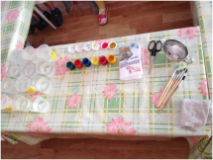 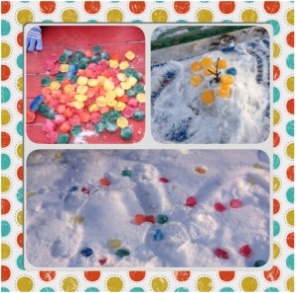 Плакат «Солнечная система»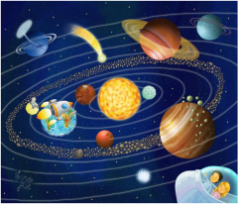 Слайды презентации «Астроном»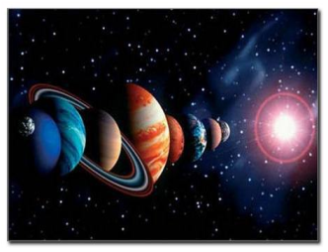 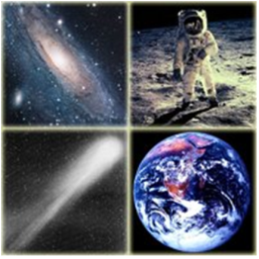 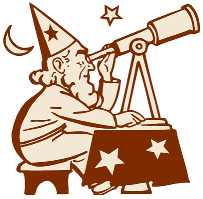 Развитие воображения у детей.Внутренняя мотивация на деятельность: готовность отправиться в путешествие.Развитие общей моторики.Проявление  интереса  к предстоящей деятельности.Проявление творческой активности.Умение аргументировать и делать выводы.Умение определять следы животных.Умение образовывать притяжательные прилагательные. 5 мин4.«Открытие» детьми новых знаний,  способа действий.Активизиро-вать детей через смену видов деятельности с целью предупрежде-нияутомляе-мости.Закрепить образование притяжатель-ныхприлага-тельных.Поддерживать мотивацию  к познаватель-ной деятельности детей, интерес к предстоящей деятельности.Развивать логическое мышление, связную речь. Обобщать представления детей о животных. Физминутка.Раз, два, три, четыре, пятьВ космос мы летим опять!Отрываюсь от Земли,Долетаю до луны.На орбите повисимИ опять домой спешим.Дети смотрят видео- ролик , выполненный в технике «скрайбинг» про космосСамомассаж. Дети поглаживают ладонями нос, колени.На экране видео-ролик, выполненный в технике «скрайбинг» про космос  »)Умение     логически мыслить, сопоставлять, анализировать и делать выводы. Умение детей вступать и поддерживать контакт со взрослыми и сверстниками.Обследование (рассматривание и сравнивание) предметов: настоящих макета космосФормирование, развитие и коррекция слухо-зрительно-двигательной координации.5  минЭтапы занятияЗадачи этапа Ход занятияХод занятияМетоды, формы, приёмы и ссылки на электронные,  мультиме-дийные и интерактивные материалыПрогнозируемый результатВремяЭтапы занятияЗадачи этапа Деятельность педагогаПредполагаемые действия детейМетоды, формы, приёмы и ссылки на электронные,  мультиме-дийные и интерактивные материалыПрогнозируемый результатВремя1. Вводная часть.Организа-ционный момент.Создание благоприятного настроя на предстоящею деятельностьРебята, сегодня к нам пришли гости.Улыбнитесь друг другу, улыбнитесь гостям.- Если каждый улыбнетсяУтро доброе начнется!Давайте поздороваемся -Доброе утро! Присаживаемся на стулья.Ребята, а вы любите загадки?Тогда отгадайте :Через нос проходит в грудьИ обратный держит путь.Он невидимый, и все же,Без него мы жить не можем (воздух) Воздух. Правильно, сегодня мы будем говорить о воздухе.Дети здороваются с гостями, отгадывают загадкиНа экране появляются отгадка(Слайд 1 )Положительный настрой на ОД, привлечения внимания через худ.слово1-2 мин2.Созда-ние проблем-ной  ситуация (или мотива-ция) и постанов-ка и принятие детьми цели ОДФормирование целостного восприятия окружающего мира.развитие интереса к исследовательской и познавательной деятельности детей.А как вы думаете, что такое воздух? Воздухом мы дышимПравильно, воздух – это то, чем мы с вами дышим.- Наша планета Земля окружена со всех сторон толстым слоем воздуха.- Воздух- это удивительная оболочка вокруг Земли – называется атмосфера.Слово атмосфера произошло от греческих слов атмос – воздух, сфера – шар.- Воздух необходим для жизни и человеку, и животным, и растениям.- А вы знаете, что без воды и еды человек может прожить несколько дней, а  без воздуха всего несколько минут.Вот поэтому водолазы, когда собираются нырять, глубоко под воду, икосмонавты, когда отправляются в полет, берут запасы воздуха вспециальных баллонах.Дети высказывают свои мысли, отвечают на поставленные вопросы 2 Слайд (земля, атмосфера вокруг земли)3 Слайд (водолаз, космонавт)Умение отвечать полным ответом на вопросы, умения слушать2-3 мин3.Основная часть.Проекти-рованиерешенийпроблем-нойситуации,актуали-зация знаний,начало выполне-ния действий по задачам образова-тельной деятель-ности.Развивать исследовательские способности детей через опыты и эксперименты.- Сегодня нам предстоит узнать, что такое воздух, как его обнаружить.Также мы узнаем, какими свойствами он обладает.- Чтоб это увидеть и доказать, мы превратимся в ученных- исследователей и отправимся в лабораторию.- Ребята, а вы знаете, что такое лаборатория? ответы Лаборатория – это место, где ученные проводят различные опыты иэксперименты.- В лаборатории надо соблюдать определенные правила.другу, работать аккуратно, громко не разговаривать.- В лаборатории все должно быть чисто, стерильно, поэтому мы все наденем белые халаты.Готовы?Ну вот, теперь мы похожи на настоящих ученных. Я буду руководителем  научной группы, а вы, моими помощниками.Дети проявляют заинтересованность на предстоящею деятельность, оказывают помощб воспитателюНа экране появляется слайд лаборатории (Слайд 4)Развитие воображения у детей.Внутренняя мотивация на деятельность: готовность Проявление  интереса к предстоящей деятельности.5 мин4.«Открытие» детьми новых знаний,  способа действий.Расширять знания детей о свойствах воздуха: невидим, прозрачный, воздух движется, воздух легче воды.Развивать любознательность, наблюдательность, мыслительную деятельность. - Эксперимент мы проведем – воздух мы везде найдем!Опыт 1 «Поймать воздух» Скажите ребята, вы видите воздух вокруг нас? Нет, не видим. Раз мы его не видим, значит, какой воздух? Воздух невидимый, прозрачный.. Чтобы воздух увидеть, его надо поймать. Хотите, я научу вас ловить воздух?хотим! Возьмите полиэтиленовый пакет. Что в нем?В пакете ничего нет, он пустой. Давайте наберем в пакет воздух и закрутим его. Что случилось с пакетом?пакет стал толстый. Он полон воздуха и похож на подушку.А вы видите воздух? нет (воздух он невидимый) А вы видите свою руку? – Да Значит какой воздух? – воздух прозрачный.Давайте пакет развяжем и выпустим из него воздух. Пакет опять стал тоненьким,Почему? (нет воздуха, вышел)- Какой мы можем сделать вывод?Вывод: Воздух прозрачный, невидимый, чтобы увидеть воздух его надопоймать и поместить в оболочку.Дети делают вывод: Воздух прозрачный, невидимый, чтобы увидеть воздух его надопоймать и поместить в оболочку.На экране появляется слайд 5 с названием опыта(Поймать воздух)Проявление творческой активности.Умение аргументировать и делать выводы.5  мин5.Самос-тоятель-ное примене-ние нового на практике, либо актуализация уже имеющиеся знаний, представлений (выполнение работы).Расширять представления детей о значимости воздуха в жизни человека, животных, растений.Опыт 2 «Воздух внутри нас» Как вы думаете, воздух есть внутри нас?- Возьмите трубочки, поставьте их в стаканчики с водой и подуйте, чтопроисходит?- Пузыри воздуха поднимаются наверх, воздух легче воды. Мы выдыхаем воздух и в воде появляются пузыри. Значит, внутри насесть воздух. А сейчас попробуйте не дышать. Сделайте глубокий вдох и задержитедыхание. Долго человек может не дышать? – Нет, без воздуха человек умрет. Какой вывод можно сделать?Вывод: Человек не может жить без воздуха. А еще, какие пузыри мы можем пускать?– Мыльные пузыри.Опыт 3 «Игра с пузырями»(на столике стоят мыльные пузыри)Дети подходят к столу и берут мыльные пузыри,Если дунуть посильней,Будет много пузырей12345 ни за что их не поймать.В каждом пузыре есть воздух. Мыльная пленка наполняется воздухом и отрывается от петельки, легкие воздушные пузыри летают.Игра с мыльными пузырями. Ребята, а как воздух попадает к нам? Чем мы вдыхаем? (– через нос)Давайте покажем, как мы дышим.(Дыхательная гимнастика)- Идемте в лабораторию. Ребята, когда мы вдыхаем и выдыхаем, мы видим воздух? (нет)Опыт 4 (С бумажной салфеткой) Возьмите салфетки, вдох и выдох.А с салфеткой видно? Видно, салфетка шевелится.При выдохе, образуется движение воздуха, и салфетка приходит вдвижение.Вывод: Ветер – движение воздуха, воздух движет предметы.Опыт 5 (с веером) Давайте устроим ветер с помощью веера.Возьмите веера, помашите на себя, теперь на соседа. Что вы чувствуете?Ветерок ощущаем.Вывод: Не видим, но ощущаем.Дети отвечают на вопросы, выполняют опыты, выполняют упражнения, делают выводы:- Человек не может жить без воздуха.- Ветер – движение воздуха, воздух движет предметы- Не видим, но ощущаем ветерНа экране появляется слайд 6(Воздух внутри нас)Умение проводить опытыУмение     логически мыслить, сопоставлять, анализировать и делать выводы. Умение детей вступать и поддерживать контакт со взрослыми и сверстниками.8-10 мин6.Заключи-тельная часть. Итог ОД. Систематизация знаний.Воспитывать бережное отношение к окружающей среде.Опыт 6 (с корабликами)(на столе стоят тазики с водой, кораблики из пенопласта по количествудетей)А хотите устроить настоящий ветерок? Подходите ко мне. Возьмитекораблики и пустите на воду. Дуем на кораблики, ветерок созданныйпотоком воздуха из груди раздувает паруса и кораблик плывет. Дети играют.Ветер по морю гуляетИ кораблик подгоняетОн бежит себе в волнахНа раздутых парусах. Подойдите ко мне ребята, раздает ленточки.Физкультминутка «Ветерок»Вы любите слушать музыку? Ребята, я предлагаю послушать музыку ипоиграть в игру «Ветерок». Вы будете изображать тихий, ласковый, теплыйветерок, который будет играть с лентой. Музыка будет вам помогатьподбирать интересные разнообразные движения.- Дети двигаются с лентами, музыка становится все тише и тише, изамолкает. Все молодцы, очень красиво изображали ветерок.Ветер очень изменчивый, не постоянный, он может приносить пользу и вред.Давайте присядем, я вам буду показывать картинки, рассмотрите их иобъясните, когда ветер бывает хорошим, а когда плохим.Ветер очень изменчивый, не постоянный, он может приносить пользу и вред.Молодцы, а теперь в лабораторию.Определяют что:7 сл. - Парусник в море Ветер хороший, потому что он надувает паруса, помогает кораблю плыть.8сл.- Шторм Ветер плохой, потому что он поднимает большие волны и переворачивает корабли.9сл.- ОдуванчикВетер хороший, потому что он разносит семена растением10 сл.- Лесной пожарВетер плохой, потому что он раздувает лесной пожар.11 сл.- Ветряная мельница Ветер хороший, потому что он поворачивает крылья мельницы, она мелет муку.На экране появляются слайды с ветрами 7,8,9,10,11Умение внимательно смотреть и анализировать увиденноеРазвитие связной речи.4 – 6 мин7. Рефлек-сия. Дать детям элементарные представления об источниках загрязнения воздуха, о значении чистого воздуха для нашего здоровьяВам понравилось работать в лаборатории?А  какие опыты понравились больше?На этом наши исследования закончены, оставим нашу лабораторию и займем наши места.Здоровье человека зависит не только от того, как он дышит, но и от того, чем он дышит, каким воздухом.Отличается ли воздух, которым мы дышим в городе от воздуха в лесу? Почему? Много деревьев Деревья работают как пылесосы. Они очищают воздух. Зеленые листья всасывают пыль и грязь из воздуха. Чем больше растений вокруг, тем чище воздух, тем он полезнее для человека и его здоровья.Ребята, посмотрите, что происходит с воздухом?- Воздух загрязняют заводы, фабрики, машины загрязняют выхлопными газами, лесные пожары, люди загрязняют воздух устраивая различные свалки. А сейчас юные исследователи, давайте подумаем;- Мы можем позаботиться о чистоте воздуха? Да, можем позаботиться.Нужно беречь нашу планету Земля. Уважаемые ученные, вы все прекрасно потрудились в лаборатории и узнали много нового и полезного о воздухе.Дети отвечают на вопросы, аргументируют свои ответыОтвечают на вопрос: как мы можем позаботиться о чистом воздухе(Не жечь костры, не мусорить, посадить как можно больше цветов и деревьев, потому что они очищают воздух, выделяют кислород. Надо заботиться о чистоте воздуха и не загрязнять его.)На экране появляется слайд 12(Природа)Слайд 13,14Слайд (заводы, фабрики)Формирование элементарных навыков самооценки.1-2 минЭтапы занятияЗадачи этапа Ход занятияХод занятияМетоды, формы, приёмы и ссылки на электронные,  мультиме-дийные и интерактивные материалыПрогнозируемый результатВремяЭтапы занятияЗадачи этапа Деятельность педагогаПредполагаемые действия детейМетоды, формы, приёмы и ссылки на электронные,  мультиме-дийные и интерактивные материалыПрогнозируемый результатВремя1. Вводная часть.Организа-ционный момент.Формировать интерес к совместной деятельности. Формировать умения слушать и руководствоваться указаниями взрослого.Воспитатель здоровается с детьми:  Придумано кем – то
Просто и мудро,
При встрече здороваться!
- Доброе утро!
- Доброе утро
Солнцу и птицам!
- Доброе утро!
Приветливым лицам!Доброе утро, ребята. Я очень рада видеть вас. Дети здороваются.Дети улыбаются друг другу.Положительный настрой на ОД, неформальная готовность к деятельности, привлечение произвольного внимания через игровой момент1-2 мин2.Созда-ние проблем-ной  ситуация (или мотива-ция) и постанов-ка и принятие детьми цели ОДСоздать мотивацию к познавательной деятельности.Воспитатель:  Ребята, давайте посмотрим  друг на друга, мы все очень разные. Кто – то высокий, у какого-то голубые глаза и есть веснушки, но у всех людей одинаковое строение организма. Из каких частей состоит наше тело? Ответы детей (голова, руки, ноги и т.д.)Воспитатель: Молодцы, вы вспомнили все части тела человека. А сейчас мы поговорим  с вами об очень важном органе нашего организма. А называется он.…Но не все так просто, отгадайте загадку, и вы узнаете, о каком важном органе нашего тела идет речь.День и ночь стучит оно,
Будто бы заведено.
Темп похож на бег коня,
Отгадай-ка, детвора?Ответы детей (Сердце)Воспитатель:  Теперь мы знаем, что это сердце. И это один из главных органов нашего тела.Дети рассматривают друг друга, сравнивают, отвечают.Дети участвуют в диалоге, отвечают на вопросы.Дети отгадывают загадку, радуются верному ответу.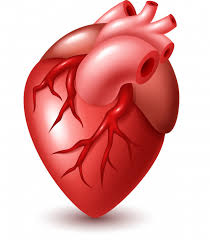 Умение детей называть части тела человекаНеформальное общение между собой, умение вести беседу.2-3 мин3.Основная часть.Проекти-рованиерешенийпроблем-нойситуации,актуали-зация знаний,начало выполне-ния действий по задачам образова-тельной деятель-ности.Воспитатель: Наше сердце – как мотор в машине: пока мотор работает, машина двигается. Размером ваше сердце с ваш кулачок. Сожмите ладошку в кулачок. А мое сердце размером с мой кулачок. Несмотря на свой небольшой размер, сердце делает каждый день очень много ударов. И когда вы двигаетесь, и когда спите, сердце работает не прерываясь – тук-тук-тук. Сожмите и разожмите кулачок свой. Вот так, работает сердце.Находится сердце в грудной клетке с левой стороны, спрятано оно за ребра. Послушайте, как оно бьется. Иногда люди называют сердце мотором, вечным двигателем, а иногда насосом.Воспитатель: Биение сердца, можно определить по пульсу, пульс прощупывается на запястье. А как врач узнает биение вашего сердца? Существует аппарат – фонендоскоп, через который можно услышать биение сердца. Еще раз проговорите, как называется этот прибор.Воспитатель: А как вы думаете, где находится, наше сердце?Да, оно расположено с левой стороны. Мы его не видим, потому что это внутренний орган, он расположен внутри нашего тела. Защищает его грудная клетка, мышцы и кожа.Дети сжимают и разжимают  свои кулачки, имитируя, работу сердца.Пытаются нащупать пульс.Повторяют название прибора – фонендоскоп.Предполагают, где находится сердце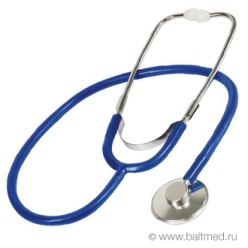 Расширение словарного запаса .Развитие воображения у детей.Внутренняя мотивация на деятельность: готовность к новым знаниямПроявление  интереса  к предстоящей деятельности.Проявление творческой активности.Умение аргументировать и делать выводы.5 мин4.«Открытие» детьми новых знаний,  способа действий.Воспитатель: Ребята, а у меня для вас есть небольшое задание. Вот у меня есть карточки, на них написаны различные выражения, я вам их буду читать, а вы говорить, как вы понимаете это выражение. И так давайте начнем: 1. «У него большое сердце»2. «Ледяное сердце»3. «Золотое сердце»4. «Сердце радуется»5. «Сердце не камень»Спасибо вам за ответы. Вы молодцы. Давайте отдохнем и проведем небольшую зарядку.Я согнусь, разогнусь - выполняют наклоны вперед, руками касаясь - пола.
В мячик поиграю.
Попляшу, покручусь. -Выполняют прыжки на месте.
И здоровья наберусь! - прыжки вокруг себя.Дети участвуют в диалоге, отвечают на вопросы.Дети выполняют физкультминуткуУмение     логически мыслить, сопоставлять, анализировать и делать выводы. Умение детей вступать и поддерживать контакт со взрослыми и сверстниками.5  мин5.Самос-тоятель-ное примене-ние нового на практике, либо актуализация уже имеющиеся знаний, представлений (выполнение работы).Воспитатель: Ребята,  давайте теперь, после того, как мы подвигались, еще раз пощупаем свой пульс. Что вы почувствовали?! Как бьется ваше сердце? Правильно, когда человек волнуется или занимается физкультурой и спортом, его сердце работает быстрее, чем в спокойном состоянии. От физических упражнений сердце становится сильнее. А если мало двигаться, вести сидячий образ жизни, что будет с сердцем? - Правильно вы думаете, оно слабеет, хуже работает и человек может заболеть. Поэтому надо сердце тренировать, регулярно заниматься физкультурой и спортом.Воспитатель: Сейчас мы с вами проведем маленький опыт. Набираем раствор марганцовки в равном количестве в оба шприца (один объемом 20мл, другой 10 мл.) и впрыскиваем одновременно в разные трубочки (от системы для переливания крови длиной 1,5 -2 м). Сравниваем, на какое расстояние продвинулась жидкость в каждой из них. Шприц  большого объема, как здоровое сердце, продвинул жидкость на более дальнее расстояние, чем второй шприц. Обратите  внимание  на то, что нужно для сердца выполнять физические упражнения, больше гулять, есть только полезную пищу, больше радоваться и не огорчаться, не обижаться, не злиться.Дети отвечают, что сердце стало биться быстрее и сильнееОтветы, что сердце становится слабееПроводят опыт, сравнивают, закрепляют результатРазвитие умения ребенка общения со взрослыми.Активизация словарного запаса.Развитие и формирование коммуникативных качеств личности ребенка.8-10 мин6.Заключи-тельная часть. Итог ОД. Систематизация знаний.  Сердце свое нужно беречь. Поэтому нужно выполнять зарядку, больше двигаться, хорошо питаться. Вы знаете,  что осенью, в конце сентября  (29 сентября) празднуется Всемирный день сердца. Вот уже 17 лет подряд его празднуют по всему Миру. Этот праздник проходит под девизом «Сердце для жизни». Дети участвуют в диалоге, отвечают на вопросы воспитателя, высказывают свои мнение.Умение слушать и запоминать услышанное.4 – 6 мин7. Рефлек-сия.Формирова-ние элементар-ных навыков самоконтро-ля, самооценки.Ребята, что нового вы сегодня узнали? Что вам больше всего понравилось делать? С чем было трудно справиться? О чем бы вы еще хотели узнать на следующих занятиях?  - Дорогие мои, я хочу вам сказать, что вы «пришлись мне по сердцу» и останетесь у меня в сердце на долго. Хочу вас также угостить сладостями. (угощаю конфетками «Львиное сердце»). Спасибо вам огромное за приятную встречу!Дети прощаются, улыбаются.Формирование элементарных навыков самооценки.1-2 минЭтапы занятияЗадачи этапа Ход занятияХод занятияМетоды, формы, приёмы и ссылки на электронные,  мультимедийные и интерактивные материалыПрогнозируемый результатВремяВремяЭтапы занятияЗадачи этапа Деятельность педагогаПредполагаемые действия детейМетоды, формы, приёмы и ссылки на электронные,  мультимедийные и интерактивные материалыПрогнозируемый результатВремяВремя1. Вводная часть.Организа-ционный момент.Формировать интерес к совместной деятельности. Формировать умения слушать и руководствоваться указаниями взрослого.Воспитатель здоровается с детьми:  Придумано кем – то
Просто и мудро,
При встрече здороваться!
- Доброе утро!
- Доброе утро
Солнцу и птицам!
- Доброе утро!
Приветливым лицам!Доброе утро, ребята. Я очень рада видеть вас. Мы начинаем наше увлекательное занятие.Дети здороваются.Дети улыбаются друг другу.Положительный настрой на ОД, неформальная готовность к деятельности, привлечение произвольного внимания через игровой момент.1-2 мин1-2 мин2.Созда-ние проблемной  ситуация (или мотивация) и постанов-ка и принятие детьми цели ОДСоздать мотивацию к познавательной деятельности.Воспитатель:  Мы с вами сегодня будем говорить.… О чем, мы с вами будем говорить? Послушайте загадку:Крепыши и неболейкиОбливаются из лейкиНе болеют никогдаЗакаляет их ……..(вода)Правильно, сегодня, мы будем говорить о воде.Я предлагаю, оправиться вам на экскурсию в лабораторию, вы со мной?- Кто мне может сказать: Что такое Лаборатория?Кто там работает?Чем там занимаются лаборанты?  Ребята, в лабораториях ходят в специальной одежде, давай вспомним, что это за одеждаМолодцы! Ну что, давайте начнем. Вот мы в лаборатории, оглядитесь вокруг. Что вы видите? Если мы оказались в лаборатории и говорим о воде, то давайте проведем опыты с водой. И познакомимся с ее свойствами.Дети отгадывают загадкуОтвечают, что такое лаборатория, что там производятся исследованияотвечают на вопросы воспитателя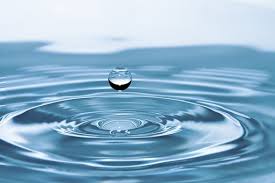 Неформальное общение между собой, умение вести беседу.2-3 мин3.Основная часть.Проекти-рование решений проблемной ситуации,актуали-зация знаний,начало выполнения действий по задачам образова-тельной деятель-ности.Воспитатель: А вы знаете, что такое вода?- Где в природе мы можем встретить воду?Ребята, расскажите, пожалуйста, для кого нужна вода?Ответы детейЯ предлагаю, поиграть с вами в игру, которая называется «Доскажи словечко». Давайте, попробуем. Вот, например, В морях и океанах – вода солёная;вода в море -вода в океане –в реках -в родниках -в болотах –Ответы детейКакие вы молодцы, ребята. Вы много знаете о воде. Мы ведь, находимся в лаборатории, я предлагаю вам, стать маленькими лаборантами и заняться  исследованием воды. Согласны?Отвечают, что знают, что такое водаДают согласие на игру,Участвуют в диалоге, высказывают свое мнение, основываясь на имеющихся представлениях, вспоминают раннее усвоенное.
Отвечают на вопросы, рассказывают,
объясняют.Развитие воображения у детей.Внутренняя мотивация на деятельность: готовность отправиться на экскурсиюПроявление  интереса  к предстоящей деятельности.Проявление творческой активности.Умение аргументировать и делать выводы.5 мин4.«Открытие» детьми новых знаний,  способа действий.Воспитатель: Воду, называют Волшебницей. Потому что у воды есть волшебные свойства. А какие мы сейчас узнаем. Вода – это жидкость. Она течёт. Её можно налить во что-нибудь.  Куда можно налить воду?Опыт №1.Давайте попробуем перелить воду из одного сосуда в другой.Какой можно сделать вывод?Ответы детей.Вот интересно: Есть ли вкус у простой воды?-Итак, я пробую воду. Вкуса я не почувствовала. Я думаю, что у воды вкуса - нет.Опыт № 2А теперь и вы попробуйте, через трубочку попить воду. Есть ли у нее вкус?А если мы добавим в стаканчик с водой кусочек лимона, давайте попробуем добавить лимон и воду попробуем на вкус, что изменилось?А теперь положите в воду кубики сахар рафинада, размешайте и попробуйте на вкус, изменился вкус?Дети, какой мы сделаем вывод? Ребята, а как вы думаете, у воды есть запах?Опыт № 3Перед вами на столе лежит кофе, попробуйте насыпать в стаканчик с водой кофе и понюхать, пахнет вода?Какой мы сделаем вывод?Ответы детейВы, наверное, немного устали, сейчас мы с вами немного отдохнем:Я согнусь, разогнусь - выполняют наклоны вперед, руками касаясь - пола.
В мячик поиграю.
Попляшу, покручусь. - Выполняют прыжки на месте.
И здоровья наберусь! - прыжки вокруг себя.Используют материалы, которые можно применить для экспериментальной деятельности.
Наблюдают за действием воспитателя и других детей.
Ищут, находят решение.
Наблюдают за преобразованием.
Выражают собственные суждения.Умение     логически мыслить, сопоставлять, анализировать и делать выводы. Умение детей вступать и поддерживать контакт со взрослыми и сверстниками.5  мин5.Самос-тоятель-ное применение нового на практике, либо актуализация уже имеющиеся знаний, представлений (выполнение работы).Воспитатель:  А теперь,  я хочу, чтобы вы сами провели, небольшой эксперимент.Опыт № 4.Перед вами на подносах стаканы с водой, палочки, ложки и вещества в различных емкостяхДавайте вспомним, что происходило с водой, когда мы добавили сахар?Что произойдет, если  в воду добавить речной песок?Изменилась ли вода? Стала она мутной или осталась прозрачной?-Растворился ли речной песок?-Что произойдет с водой, если мы добавим в нее пищевую краску?Что изменилось?Растворится ли в воде масло растительное? Какой стала вода?Растворилось ли масло растительное в воде?Какие вещества у нас растворились в воде?Какие вещества не растворились в воде?Какой делаем вывод?Ответы детей.Ищут, находят решение.
Наблюдают, экспериментируют.
Выражают собственные мысли.
Рассказывают, объясняют.
Сосредотачивают внимание.
Получение информации.
Делятся впечатлениямиРазвитие умения ребенка общения со взрослыми.Активизация словарного запаса.Развитие и формирование коммуникативных качеств личности ребенка.8-10 мин6.Заключи-тельная часть. Итог ОД. Систематизация знаний.-Ребята, к сожалению, наша экскурсия подошла к концу нам -пора возвращаться в садик. - Мы сегодня, очень много говорили о воде, расскажите, что нового вы узнали о ней. Почему воду, называют волшебницей?Слушают.
Выражают собственные мысли.
Обобщают.
Делятся впечатлениямиУмение слушать и запоминать услышанное.4 – 6 мин7. Рефлек-сия.Формирование элементарных навыков самоконтроля, самооценки.Надеюсь, вам сегодня, было интересно. Понравилось вам наше путешествие? И не забывайте, воду нужно беречь!
- Какие же вы молодцы! Вы много узнали о воде, и ее свойствах, и как вода важна для всего живого на земле.Улыбаются, прощаются.Формирование элементарных навыков самооценки.1-2 минЭтапы занятияЗадачи этапа Ход занятияХод занятияМетоды, формы, приёмы и ссылки на электронные,  мультиме-дийные и интерактивные материалыПрогнозируемый результатВремяЭтапы занятияЗадачи этапа Деятельность педагогаПредполагаемые действия детейМетоды, формы, приёмы и ссылки на электронные,  мультиме-дийные и интерактивные материалыПрогнозируемый результатВремя1. Вводная часть.Организа-ционный момент.Формировать интерес к совместной деятельности. Формировать умения слушать и руководствоваться указаниями взрослого.Воспитатель здоровается с детьми Ребята, о чем мы будем сегодня говорить, вы узнаете, если отгадаете загадку: Видеть папу, видеть маму, Видеть небо и леса, Помогают нам… В.: Правильно, глаза. Глаза - орган зрения. Давайте все вместе скажем - «Глаза - орган зрения». А для чего нужны глаза? (ответы детей).В.: - Давайте проведем эксперимент. Закройте глаза. (Показываю, что складываю пополам лист бумаги)-Что я сделала?-А теперь откройте глаза. Вот что я сделала (показываю лист). Ваши глазки были закрыты и вы не могли знать, что происходило вокруг.-А теперь другой эксперимент (показываю геометрические фигуры). Проверим, могут ли ваши глаза узнать фигуру.- Как называется эта фигура? - Правильно, а эта? (круг).-Сделаем вывод: глаза могут определять форму предмета.-Интересно, а что еще они могут определить? - Скажите, какого цвета треугольник? А круг? Так что, значит, глаза могут и цвета различать?-Интересно, а смогут ли глаза определить расстояние? Какая пирамидка находится ближе к вам, та, что у меня в руках, или та, что на столе? (ответы детей)-Давайте же вспомним все, что умеют делать глаза.В.: Благодаря глазам мы видим, что происходит вокруг нас, мы различаем цвета, форму, величину предметов, их расположение.- Ребята, у кого же еще есть глаза?Все ли глаза одинаково видят? (использовать иллюстрации животныхДети здороваются.Дети отвечают (глаза)Дети повторяют за восаитателем Дети  закрывают глаза Дети отгадывают загадки квадрат) ,(круг)(ответы детей).(ответы детей)- Глаза есть у всех: у птиц, у рыб, зверей, насекомых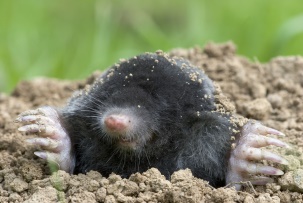 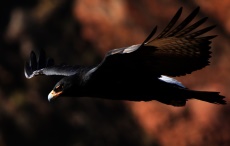 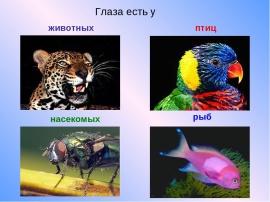 Развитие воображения у детей.Внутренняя мотивация на деятельность:Проявление  интереса  к предстоящей деятельности.1-2 мин2.Созда-ние проблемной  ситуация (или мотивация) и постанов-ка и принятие детьми цели ОДСоздать мотивацию к познавательной деятельности..- Ребята, оказывается, все животные видят по-разному. Пчела видит хуже человека в сто раз, ее глаз состоит из маленьких глазков. Плохо видят и рыбы. К тому же они все видят в сером цвете. Ведь в подводном мире нет яркого цвета, и видимость даже в самой чистой воде не высока. А у крота глаза заросли кожей. Ведь он ведет подземный образ жизни и ему глаза не нужны. Самые зоркие существа-птицы. Орлы, ястребы, соколы и другие хищные птицы видят почти в восемь раз лучше человека. А сова хорошо видит только ночью. Она легко отыщет мышь в темноте.А сколько мы ещё до сих пор не знаем? Как видят улитки, червяки? Почему у кошки в темноте глаза «горят»? На многие вопросы мы получим ответы, если будем читать книжки. А чтобы это делать - мы будем пользоваться глазами. Пусть человек не такой зоркий, и в темноте он не видит , как сова, но глаза человека – его главные помощники.Дети рассматривают картинки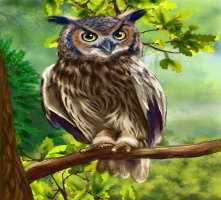 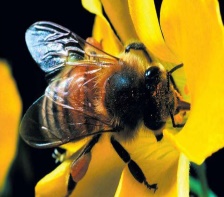 Умение     логически мыслить, сопоставлять, анализировать и делать выводы3.Основная часть.Проекти-рование решений проблемной ситуации,актуали-зация знаний,начало выполнения действий по задачам образова-тельной деятель-ности.Воспроизвести  ранее полученные знания об анатомии человека. Систематизировать знания об органах зренияСпособствовать накоплению у детей конкретных представлений зрении..Знакомство со строением глаза.- Повернитесь и посмотрите друг другу в глаза. Какие красивые у нас глаза! Ребята, что вы увидите в центре ( в центре вы увидите чёрную точку). Она сжимается и разжимается. Это зрачок. Цвет ваших глаз зависит от радужки. А за радужкой расположен хрусталик. Лучи света проходят через зрачок и хрусталик, собираются на сетчатке. Дальше по нервам сигналы передаются в мозг, и человек видит то, на что смотрит.-А теперь по очереди закройте глаза на одну минуту ладонью. Затем уберите руку, наблюдайте за зрачком. Что вы заметили?-В темноте зрачок расширился, а при ярком свете он уменьшился.-Ребята, а как же защищены глаза, раз они такие нежные, хрупкие? Посмотрите друг на друга. Какие органы окружают глаза? (веки, ресницы, брови).- Брови, ресницы и веки у нас не только для красоты. Они оберегают глаза от пыли, ветра, пота. Но чтобы сохранить глаза и зрение, этой защиты недостаточно.- А зачем человеку слёзы? ( они тоже защищают глаза от пылиОтвет детей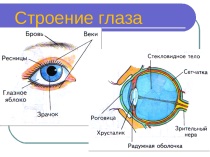 Обследование (рассматривание и сравнивание) предметов:4.Заключи-тельная часть. Итог ОД. Систематизация знаний.Подвести итоги деятельности, получить обратную связь от воспитанников и завершить работу.Продолжать развивать навык построения высказывания.Игра «полезно-вредно».- читать лежа- смотреть на яркий свет- смотреть близко телевизор- промывать по утрам глаза- тереть глаза грязными руками- читать при хорошем освещении- выполнять упражнения для глаз- употреблять в пищу витамины.- Ребята, каждый год проверяйте зрение у врача. Если врач вам прописал очки, носите их, не стесняйтесь. Очки исправляют зрение. А если ваше зрение хорошее - берегите его.- На земле есть люди, которые ничего не видят, они лишены зрения. Их называют слепыми. Трудно живется слепому человеку. Он не получает через глаза информацию об окружающем мире.- Ребята, если мы увидим слепого человека на улице, как мы можем ему помочь? (можно помочь перейти дорогу, подняться по ступенькам, купить в магазине хлеб, купить лекарства в аптеке).- Зрение надо беречь, глаза охранять, поэтому необходимо их тренировать и подпитывать витаминами. Какие продукты содержат витамины? (морковь, лук, петрушка, помидоры).Итог: - А теперь давайте повторим правила по охране зрения:- нельзя тереть глаза грязными руками- нельзя близко и долго смотреть телевизор- нужно беречь глаза от колющих и режущих предметов- нужно есть продукты с витаминами- нужно тренировать глаза, делать упражнения.- гулять на свежем воздухе.4 – 6 мин5.Рефлексия.Формирование элементарных навыков самоконтроля, самооценки.Надеюсь, вам  было интересно?!  Ваши улыбки мне об этом расскажут! -Вы так здорово работали, а как вы думаете, нужны ли человеку и всем окружающим глаза? Ответы детей.-А почему? Ответы детей.Формирование элементарных навыков самооценкиЭтапы занятияЗадачи этапаХод занятияХод занятияХод занятияМетоды, формы, приемы и ссылки на электронные, мультимедийные и интерактивные материалы Методы, формы, приемы и ссылки на электронные, мультимедийные и интерактивные материалы Прогнозируемый результатВремяВремяЭтапы занятияЗадачи этапаДеятельность педагога Предполагаемые действия детей Предполагаемые действия детей Методы, формы, приемы и ссылки на электронные, мультимедийные и интерактивные материалы Методы, формы, приемы и ссылки на электронные, мультимедийные и интерактивные материалы Прогнозируемый результатВремяВремяВводная часть. Организационный момент Создание атмосферы психологической безопасности, эмоциональная поддержка ребенкаЗдравствуйте ребята, встаньте все пожалуйста в круг, я предлагаю поиграть.  «Собрались все дети в круг,Ты мой друг и я твой друг.Дружно за руки возьмемсяИ друг другу улыбнемся».  Выполняют действия 	в соответствии 	с текстом 	игры, проговаривают слова    Выполняют действия 	в соответствии 	с текстом 	игры, проговаривают слова  Речевая игра с элементами психогимнастикиРечевая игра с элементами психогимнастикиПоложительный настрой на ООД1-2 мин.1-2 мин.Созданиепроблемнойситуация (илимотивация) ипостановка ипринятие детьми цели ОДФормирование представлений о предстоящей деятельности, ее задачах, мотивационной готовности 	к предстоящей деятельностиРебята, я предлагаю украсить нашу группу, для этого я принесла воздушные шары.Сама я не смогу надуть столько шариков, вы мне поможете?Педагог раздает шарики, дети надувают (попросить детей подержать пальцами, чтобы шарики не сдулись).- А что же у нас внутри шарика? Отгадайте загадку и узнайте.Через нос проходит в грудь,И обратный держит путь.Он невидимый и все жеБез него мы жить не можем.- Правильно, ребята, и сейчас мы с вами отправимся на поиски воздуха.- Где может быть воздух?- Да, ребята, воздух нас окружает повсюду: на улице, в группе, воздух нельзя увидеть, но можно почувствовать.- А как нам понять, есть ли в шарике воздух?  Интересно, если мы сдуем шарики, что произойдет?- Как еще можно почувствовать воздух.Можно взять веер и помахать им …Правильно, теперь давайте подумаем, есть ли внутри человека воздух?  Дети соглашаются.Дети надувают шарики.Рассуждения детей, что это может быть, пока не звучит правильный ответ (воздух)Ответы (на улице, в комнате). Ответы детей (как ветерок дует, шумит, вылетает воздух).Дети (дунуть на ладонь, резко помахать рукой…).Дети: Есть.  Дети соглашаются.Дети надувают шарики.Рассуждения детей, что это может быть, пока не звучит правильный ответ (воздух)Ответы (на улице, в комнате). Ответы детей (как ветерок дует, шумит, вылетает воздух).Дети (дунуть на ладонь, резко помахать рукой…).Дети: Есть.Привлечение детей к оказанию помощи и сотрудничеству.Привлечение детей к оказанию помощи и сотрудничеству.Умение отвечать полным ответом на вопросы, умения слушать2-3 мин.2-3 мин.Основная часть.Проектирование решений проблемной ситуации, актуализация знаний, начало выполнения действий по задачам образовательной деятельности. Сформировать представление детей об органах дыхания человека, дыхательном процессе.- У нас есть стаканы с водой и трубочки, как с помощью этих предметов можно проверить, есть ли внутри нас воздух? Подуем через трубочку в стакане с водой. Что происходит?- На поверхности воды появляются пузырьки – это воздух. Как воздух попадает внутрь организма?- Давайте посмотрим на экран: слайд («Как мы дышим»).Рассказ педагога.Когда мы делаем вдох воздух через ноздри попадает в нос, там он согревается и очищается от пыли и микробов. Затем через гортань воздух попадает в легкие. Они находятся справа и слева и похожи на две губки. И называются они легкие, потому что легче других органов человека. При вдохе легкие расширяются и наполняются воздухом, в котором находится необходимый для жизни кислород, который помогает работе каждой клеточки нашего организма. На выдохе легкие сжимаются и воздух выходит наружу.- Ребята, как вы думаете, сколько воздуха помещается в легкие? Как мы можем это проверить?- Проведем эксперимент: возьмите свои шарики, сделайте глубокий вдох и выдохните весь воздух в шарик. Что у Вас получилось?Вот столько воздуха помещается в ваших легких за один вдох.Дети: пузырьки бурлятДети: он там живет, он везде, мы вдыхаем. Дети: много, вот столько, не знаю…У всех шарики разные, но не очень большие.Дети: пузырьки бурлятДети: он там живет, он везде, мы вдыхаем. Дети: много, вот столько, не знаю…У всех шарики разные, но не очень большие.Стаканы с водой, трубочки1. слайд «Как мы дышим»Стаканы с водой, трубочки1. слайд «Как мы дышим»Развитие воображения у детей. Внутренняя мотивация на деятельность: готовность Проявление интереса к предстоящей деятельности5 мин5 мин«Открытие» детьми новых знаний, способа действий.Познакомить детей с ССС человека, выявить взаимосвязь в работе дыхательной и ССС организма человека.- Давайте снова посмотрим на экран: (слайд «Карта человеческого тела»).Наш организм похож на большую страну, которая состоит из разных городов. Каждый город выполняет свою работу, чтобы человек мог расти и развиваться.Посмотрите внимательно, что за сосед живет рядом с легкими.- Правильно, сердце. Послушайте сердце своего соседа справа. Слышите, как оно стучит?- Кто знает какой размер у сердца? - На самом деле сердце величиной приблизительно с ваш кулак. Расположено оно в грудной клетке. Но не в центре, а слева. Сердце очень трудолюбиво и работает без остановки, как моторчик. Сто тысяч раз за день оно произносит свое «тук-тук». И ни разу не передохнет.- Скажите, всегда ли наше сердце бьется одинаково? - А всегда ли у нас ровное дыхание?Сейчас мы это проверим:Послушайте как бьется ваше сердце, а потом надо встать со своих мест и попрыгать на месте.ФизкультминуткаБудем прыгать, как лягушка,Чемпионка - попрыгушка.За прыжком – другой прыжок,Выше прыгаем, дружок!Снова послушайте как бьется ваше сердце, что изменилось, что стало с нашим дыханием? Дети: желудок, живот, сердце.Дети слушают как бьется сердце у соседаДети: большое, показывают разные размеры. Дети: если бегаем, сердце бьется быстрее.Дети: нет.Дети выполняют движения по тексту. Дети: желудок, живот, сердце.Дети слушают как бьется сердце у соседаДети: большое, показывают разные размеры. Дети: если бегаем, сердце бьется быстрее.Дети: нет.Дети выполняют движения по тексту.2. слайд «Карта человеческого тела»2. слайд «Карта человеческого тела»Проявление творческой активности. Умение аргументировать и делать выводы.5 мин5 минСамостоятельное применение нового на практике, либо актуализация уже имеющихся знаний, представлений (Выполнение работы.)Познакомить с приемами диафрагмального дыхания. Формировать ценностное отношение к своему здоровью.Воспитывать любознательность, активность, инициативность.Я расскажу вам секрет правильного дыхания животом. Его открыли мудрецы много лет назад. Посмотрите на экран: слайд «Учимся дышать животом».Мы делаем вдох носом, наш живот надувается, а помогает ему диафрагма – это мышца, которая отделяет грудь от живота.Когда диафрагма опускается происходит вдох и легкие наполняются воздухом; на выдохе легкие спадаются – диафрагма выгибается и становится похожей на радугу.При неправильном дыхании работает только часть легких. Поэтому мы часто болеем.-Хотите попробовать? Для этого надо сесть удобно. Положите одну руку на живот, другую – на грудь, и попробуем подышать животом.Сделайте вдох через нос, наш живот надувается, выдох через чуть сомкнутые губы, наш животик втягивается. Попробуем подышать. Представьте, что наш животик – это воздушный шарик. Давайте посмотрим у кого хорошо надувается животик. У кого не получается, попробуйте лежа, на живот положите маленькую игрушку. На вдохе она должна подниматься, а на выдохе опускаться.- Понравилось вам дышать?Как вы себя чувствуете? Дети внимательно слушают объяснения педагога и пробуют выполнить заданиеДети: «Да».Дети: «спокойно, хорошо». Дети внимательно слушают объяснения педагога и пробуют выполнить заданиеДети: «Да».Дети: «спокойно, хорошо».4. слайд «Учимся дышать животом»4. слайд «Учимся дышать животом»Умение проводить опыты Умение логически мыслить, сопоставлять, анализировать и делать выводы.8-10 мин8-10 минЗаключительная часть.Итог ОД.Систематизация знаний.Формировать способность анализировать результаты опытов.Теперь вы знаете секрет правильного дыхания и как можно бороться со стрессом. Дома обязательно расскажите родителям о секрете правильного дыхания.Давайте вспомним как правильно дышать:Почему вдох правильно делать через нос?Как называется мышца, которая отделяет грудь от живота?А сейчас я предлагаю надуть наши шарики с использованием секрета правильного дыхания и украсить ими группу.Дети отвечаютДети надувают шарики и украшают группу.Умение внимательно смотреть и анализировать увиденное Развитие связной речи.Умение внимательно смотреть и анализировать увиденное Развитие связной речи.Умение внимательно смотреть и анализировать увиденное Развитие связной речи.4-6 минРефлексияРазвивать умение логически мыслить, четко и ясно отвечать на поставленные вопросы, устанавливать логические связи.Воспитатель задает детям вопросы в конце занятия:«Чему я научился?»«Если ты будешь сейчас помогать другому, то как ты это сделаешь?»«Расскажи, как ты это сделал, чтобы он смог сделать так же?»Дети отвечают на вопросы, аргументируют свои ответыФормирование элементарных навыков самооценки.Формирование элементарных навыков самооценки.Формирование элементарных навыков самооценки.1-2 минЭтапы занятияЗадачи этапа Ход занятияХод занятияМетоды, формы, приёмы и ссылки на электронные,  мульти - медийные и интерактивные материалыПрогнозируемый результатВремяЭтапы занятияЗадачи этапа Деятельность педагогаПредполагаемые действия детейМетоды, формы, приёмы и ссылки на электронные,  мульти - медийные и интерактивные материалыПрогнозируемый результатВремя1. Вводная часть.Организа-ционный момент.Формировать интерес к совместной деятельности. Ребята, посмотрите друг на друга, глазками пожелайте друг другу хорошего настроения. Теперь посмотрите на меня. Я тоже всем вам желаю сегодня интересной работы. - Скажите, что такое пазлы? - Я вам предлагаю собрать пазлы, чтобы узнать, о чем мы сегодня будем говорить, согласны?Дети здороваются с гостями, улыбаются друг другу.Собирают разрезную картину.На экране появляются картинка(Слайд 1)Положительный настрой на ОД, привлечения внимания через вопрос1-2 мин2.Создание проблемной  ситуация (или мотивация) и постановка и принятие детьми цели ОДПополнить знания детей о том, какие полезные ископаемые добывают в нашем регионе. - Что на ней изображено? - Молодцы, а что такое земля? Ребята, чем же богата наша планета? - Молодцы, хорошо, сегодня мы поговорим о богатствах, которые находятся глубоко под землей. Кто знает, как они называются?  Обратите внимание, какие бывают полезные ископаемые.- А ещё их можно назвать по-другому -  сокровища Земли, кладовая Земли, хранилище Земли. Почему они называются полезными Ребята, кто такие геологи? Дети высказывают свои мысли, отвечают на поставленные вопросы Слайд  2, 3, 4 (земля, полезные ископаемые, геологи)Умение отвечать полным ответом на вопросы, умения слушать2-3 мин3.Основная часть.Проекти-рование решений проблемной ситуации,актуали-зация знаний,начало выполнения действий по задачам образова-тельной деятель-ности.Формировать познавательную активность через исследовательскую и игровую деятельность.Давайте рассмотрим, какие полезные ископаемые есть в нашей коллекции. - Какие полезные ископаемые вы знаете? - Это только часть полезных ископаемых, в природе их гораздо больше.  Они могут быть твердыми, жидкими, газообразными.-  К какой группе относятся полезные ископаемые в нашей коллекции? -  А какие вы знаете жидкие полезные ископаемые? - А газообразные? - А теперь давайте поиграем в игру “Твердое, жидкое, газообразное”- Если я называю “твердое” - вы становятся в круг, взявшись за руки. “Жидкое” - двигаетесь друг за другом – как ручейки. Газообразное – разбегаетесь.- Молодцы.- Ребята, я хочу познакомить вас ещё с одним полезным ископаемым. Называется он - каменный уголь.  (Показ) - Каменный уголь это полезное ископаемое растительного происхождения.  Когда древние растения и деревья погибли они стали разлагаются и гнить превращаясь  в рыхлый торф,   который   много лет  лежал на земле,    из него образуется каменный уголь.  В наше время его добывают на поверхности земли или глубоко под землёй. Посмотрите на экран.В России есть места, где находиться много каменного угля, целые залежи. Давайте посмотрим на карте эти места, и отметим их.  Это Донецк, Новокузнецк, недалеко от Москвы – тульское угольное месторождение. Вот чем богата наша планета.- А сейчас я предлагаю   пройти в нашу мини лабораторию, и познакомимся с его свойствами. Но перед работой давайте вспомним правила работы в лаборатории. (Дети надевают халаты и рассаживаются за приготовленные столы).Дети подходят к столу.  Дети проявляют заинтересованность на предстоящую деятельность, оказывают помощь воспитателю. Выполняют правила игры и играют.Просматривают видеоролик, совместно с воспитателем отмечают на карте.Вспоминают правила работыСлайд 5 (виды полезных ископаемых)Показ каменного угля, знакомство детей с ним.Просмотр видеоролика «Добыча полезных ископаемых в недрах земли»https://www.youtube.com/watch?v=i8EeIZ8uhwI Развитие воображения у детей.Внутренняя мотивация на деятельность: готовность Проявление  интереса к предстоящей деятельности.10 мин4.«Открытие» детьми новых знаний,  способа действий.Расширять знания детей о свойствах каменного угля Продолжать совершенствовать умения детей включаться в коллективную работу. Опыт №1Посмотрите, на ваших столах стоят тарелочки – найдите в них каменный уголь. Возьмите его и рассмотрите. Что вы можете о нем сказать, посмотрите на свои руки? - А как вы узнали, что он твёрдый? Опыт №2В: Как вы думаете, что будет, если мы опустим каменный уголь в воду? Давайте осторожно опустим в стакан с водой. Что происходит с водой?  Пошли круги, это говорит о чём? Уголь утонул? Растворился? почему? Опыт №3- Ребята, как вы думаете, каменный уголь прочный или нет? Подойдите ко мне, и мы сейчас проверим ваши предположения. Я ударю по нему молотком, а вы смотрите что произойдёт. Так что можно сказать про него. - Ребята, как вы думаете, нужен он человеку. Он хорошо горит, даёт много тепла.  Посмотрите на экран.Дети потрогали, надавили пальцами на уголь и делают вывод: уголь маркий, твердыйДети отвечают на вопросы, выполняют опыты, делают выводы.Дети делают вывод что, он твёрдый, но не очень прочныйСлайд 6с названием опытаСлайд 7Слайд 8 о том, как человек использует каменный уголь в жизни.Проявление творческой активности.Умение проводить опытыУмение     логически мыслить, сопоставлять, анализировать и делать выводы. Умение детей вступать и поддерживать контакт со взрослыми и сверстниками.7 мин5.Заключительная часть. Итог ОД. Систематизация знаний.Воспитывать бережное отношение к окружающей среде.- Ребята, мы провели исследования каменного угля, а теперь при помощи схемы составьте рассказ о нем. Молодцы, а сейчас откройте свои дневники и нарисуйте схемы проведенных опытов с каменным углем.Дети составляют рассказы, опираясь на схемы, рисуют в дневниках наблюдения.Слайд 9 Схема рассказаРазвитие связной речи. Умение внимательно смотреть и анализировать.4 – 5 мин6. Рефлексия.Формирование элементарных навыков самоконтроля, самооценки.Вам понравилось работать в лаборатории?А  какие опыты понравились больше?На этом наши исследования закончены, оставим нашу лабораторию и займем наши места.Уважаемые ученные, вы все прекрасно потрудились в лаборатории и узнали много нового и полезных ископаемых.Дети отвечают на вопросы, аргументируют свои ответыФормирование элементарных навыков самооценки.1-2 минЭтапы занятияЗадачи этапа Ход занятияХод занятияМетоды, формы, приёмы и ссылки на электронные,  мультиме-дийные и интерактивные материалыПрогнозируемый результатВремяЭтапы занятияЗадачи этапа Деятельность педагогаПредполагаемые действия детейМетоды, формы, приёмы и ссылки на электронные,  мультиме-дийные и интерактивные материалыПрогнозируемый результатВремя1. Вводная часть.Организа-ционный момент.Создание положительного настроя на предстоящую деятельность.Сегодня у нас занятие по Анатомии. К нам пришли гости, давайте поздороваемся!-Кто скажет, о чем мы с вами говорим на занятии по Анатомии?Начнем наше занятие с круга приветствияШея крутит головоюПовторяйте все за мною.Вправо, влево, оборотик , Покажите мне животик. Наше тело подтянулось И вперед слегка нагнулось. (наклонились вперед)Как березонька стройнаСтала ровною спина. Озорные ножкиБегут по дорожке. А теперь все подтянулись И друг другу улыбнулись. (смотрят друг на друга и улыбаются)дети здороваютсяответы детей: о здоровьевыполняют движения в соответствии с текстомЗвучит мелодия«Если хочешь, буть здоров»приветствие гостей и друг друга. Положительный настрой на ОД, неформальная готовность к деятельности, привлечение произвольного внимания через игровой момент.1-2 мин2.Создание проблемной  ситуация (или мотивация) и постановка и принятие детьми цели ОДСпособствование к формированию устойчивого интереса, получению знаний о своем организме и положительных факторах, способствующих поддержанию организма в здоровом состоянии.Сегодня на занятии, мы будем говорить о внутренних органах человека.- Какие внутренние органы вы знаете?Молодцы, ребята!Но сначала мы с вами поговорим о теле человека в целом.Обратите внимание на рисунок( на мольберте плакат тела ребенка)- На рисунке мы видим части тела человека. Все эти части связаны между собой и называются человеческим организмом.Давайте с вами вспомним из каких частей состоит наше тело ,поиграем , я буду вам читать стихи загадки а вы будете показывать на себе эти части тела.Маша весело бежитК речке по дорожке.А для этого нужны Нашей Маше … (ножки)Маша ягодки берётПо две, по три штучки.А для этого нужны Нашей Маше … (ручки)Маша слушает в лесу,Как кричат кукушки.А для этого нужны Нашей Маше … (ушки)Маша ядрышки грызёт,Падают скорлупки.А для этого нужны Нашей Маше … (зубки)Маша смотрит на кота,На картинки-сказки.А для этого нужны Нашей Маше … (глазки)
А кто у нас внимательный, какие части мы с вами еще не назвали?- Кто пойдет и покажет, и назовет части тела на плакате?Называют внутренние органы человека(сердце, легкие, печень, кишечник)Дети соглашаются на задние воспитателя, показывают части тела , имитирую названные движенияДети проявляют свою смекалку, перечисляют не названные воспитателем части тела(голову, туловище)Плакат тела ребенка с обозначенными частями тела , кукла МашаОтвечать на вопросы не боясь ошибиться, проверить свои знания в ходе игры2-3 мин3.Основная часть.Проекти-рование решений проблемной ситуации,актуали-зация знаний,начало выполнения действий по задачам образова-тельной деятель-ности.Расширять знания детей о человеке и его теле. Что собой представляет человеческий организм, внутренние органыЭто то, из чего состоит наше тело, мы его видим, можем потрогать, а еще у каждого человека есть внутренние органы. Внутренние органы находятся внутри нас и увидеть их глазами мы не можем, и не можем потрогать, они очень нужны для нашего организма и каждый орган выполняет свою функцию. А увидеть мы их можем на картинках.Давайте с вами рассмотрим куклу макет.(показываю на макете внутренние органы)Каждый орган в организме выполняет свою работу.Предлагаю вам поиграть в игру.объяснение, рассказ, похвала детейИспользование наглядного материала (макет)Развитие воображения у детей.Проявление  интереса  к предстоящей деятельности.5 мин4.«Открытие» детьми новых знаний,  способа действий.познакомить с внутренним органом почкой Дидактическая игра «Внутренние органы»Я раздам вам карточки, это наши органы.Вы посмотрите внимательно. Я буду называть орган и у кого эта карточка встает , называет его и говорит какую функцию в нашем организме он выполняет.Сегодня мы с вами познакомимся поближе с внутренним органом Почка.Послушайте стихотворение, которое так и называетсяПочки
Хоть они зовутся «почки» 
Не растут из них листочки.
Две близняшки, две сестрички
Соль и лишнюю водичку
Аккуратно собирают —
Их обязанность такая.
Нас избавят почки дружно
От того, что нам не нужно!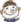 Почки - процеживают кровь и удаляют с мочой из организма вредные вещества: соли, лишнюю воду. В день рекомендуется пить больше воды. У человека две почки. Расположены они на уровне поясницы, с обеих сторон позвоночника. На правую почку давит такой гигант –печень, поэтому она немного ниже левой. По форме почка напоминает – боб (показываю боб, дети рассматривают)Величина почки с кулак человека.Покажите свои кулачки, вот примерно такого размера ваши почки.Почки боятся сквозняков, тяжестей, некачественных продуктов и грязной воды…. Если вдруг почки перестанут работать, человек получит отравление организма.А как вы думаете, что такое отравление и как оно проявляется?Дети рассматривают карточки, выполняют задание.Например (желудок- он переваривает пищу)Дети слушают воспитателя, выполняют его указанияОтвечают на вопросы. повышается температура, тошнота, болевые ощущенияКартинка (почки), использование худ.слова, анализируют, делают выводы, сравнениеУмение     логически мыслить, сопоставлять, анализировать и делать выводы. Умение детей вступать и поддерживать контакт со взрослыми и сверстниками.Обследование (рассматривание и сравнивание) 5  мин5.Самос-тоятель-ное применение нового на практике, либо актуализация уже имеющиеся знаний, представлений (выполнение работы).Развивать желание заботиться о своем здоровье, о своем организме.Сейчас мы с вами на примере рассмотрим, как работают наши почки, для этого я вас приглашаю в нашу лабораторию.А кто знает что такое лаборатория?Мы уже говорили с вами что почки очищают нашу кровь, жидкости в организме. Если мы с вами будем употреблять грязную воду, некачественные продукты, большое количество лекарств и есть много соли, то все это начнет задерживаться в наших почках, образовывать в них песочек и камни , очень скоро наши почки начнут болеть.И так перейдем к нашему опыту:Возьмем нашу почку и начнем лить через нее грязную воду, посмотрите что происходит с водой которая проходит через почки…Она стала чистая.А теперь посмотрите на нашу почку, что вы видите?(она стала грязной)Вот такую важную функцию почки выполняют в нашем организме.Молодцы, ребята! Сейчас я предлагаю вам отдохнутьФизминуткаКак  живешь? Вот так ! ( показывают пальчик)А плывешь? Вот так! (гребут руками )Как бежишь? Вот так ! ( топают ногами)В даль глядишь? Вот так! (показывают рукой)Ждешь обед? Вот так! ( гладят живот)Машешь в след? Вот так! ( машут рукой)Утром спишь? Вот так! (закрывают глаза)А шалишь? Вот так! (крутят пальчиками)Предлагаю вам поиграть в игру « Почисть почки»На столе у вас лежат почки, посмотрите они больны, им нужна ваша помощь, кто быстрее почистит почки ластиком.(играют , чистят ластиком почки)Вот видите как сложен и непрост этот процесс лечения, гораздо проще, загрязнить наши почки , заставить их болеть.Теперь наши почки здоровы!- Дети а что нужно чтобы человек был здоров, рос и развивался ?-А вы знаете что многие продукты похожи на органы человека и они соответственно важны для того органа.Отвечают на поставленный вопрос.комната где проводят опыты, анализыВ ходе опыта дети выявляют, что почки выполняют чистящую функцию в нашем организме Выполняют физ.минуткуДети рассматривают почки, выполняют заданиеОтвечают на вопросы (должен кушать полезные продукты, в которых есть витамины).Так же дети говорят, что знают, что продукты похожи на наши органы, воспитатель предлагает проверить это и поиграть в игруМузыкальное сопровождение, проведение эксперимента, анализ, сравнение, использование физ.паузы, игровой моментУчастие в  диалоге, ответы на вопросы, высказывание своего мнения, основываясь на имеющихся представлениях,Развитие и формирование коммуникатив-ных качеств личности ребенка.Развитие слухового и зрительного внимания, памяти.8-10 мин6.Заключи-тельная часть. Итог ОД. Систематизация знаний.Формировать понятие о здоровом образе жизни.Предлагаю вам поиграть в игру « Что на что похоже?»Сейчас из коробочки я буду доставать продукты, а вы внимательно посмотрите и сравните, на какой орган это похоже.Молодцы, какие вы внимательные. В этих продуктах есть те витамины, которые нам нужны для наших органов, что б они были здоровы.Каждый из вас должен научиться самостоятельно заботиться о своем здоровье - не пить сильно холодную воду, зимой не кушать снег, стараться кушать только нормальную пищу, мыть руки перед едой. Учиться управлять своим здоровьем надо с малых лет.Стук в дверь… (заходит почка, инсценируют дети )Почка: Здравствуйте! Помогите мне пожалуйста, мне очень плохо, кажется я заболела. (падает, ее придерживают и присаживают на кресло)-Ребята с почкой приключилась беда, ей срочно нужна помощь.Как мы можем ей помочь?( нужно вызвать скорую помощь)- А кто знает ,как набрать скорую помощь?( 1 0 3 , набираем , пошел гудок. )-Ало! Здравствуйте! У нас беда срочно нужна ваша помощь! К нам в гости пришла почка, ей стало плохо, она чуть неупала, выезжайте скорей!( Ваш адрес? )Записывайте детский- сад « Лучики» ( уже выезжаем! Сирена скорой помощи, Заходит доктор)Доктор: Здравствуйте! Где больная? Что случилось?-Вот проходите! Это наша почка, посмотрите доктор что с ней?(доктор осматривает почку ставит ей градусник, делает укол)- Эти таблетки пить три раза в день после еды. Выздоравливайте!(скорая уезжает )Дети отвечают (помидор похож на сердце, фасоль- на почки, грецкий орех -на головной мозг, морковь на глаз, зелень на кости)Дети здороваются с почкой   Отвечают на вопрос воспитателя как можно помочь почке, дети предлагают вызвать скорую помощь, называют номер.Игровой момент, подведение итогов, сюрпризный момент, введение героя (почка)Умение слушать и запоминать услышанное.4 – 6 мин7. Рефлек-сия.Подведение итоговПочка: Спасибо вам ! Вы такие замечательные дети , с вами так интересно, и в беде меня не оставили. Я бы хотела вас поблагодарить,за это! А где же моя сумочка?- Да вот же она!-Спасибо! У меня в ней лежат вкусные и полезные витаминки!( угощает детей витаминками) Ну мне пора! До свидания!!! Буд-те здоровы!!!!(Дети прощаются с почкой)На этом наше занятие заканчивается. Скажем нашим гостям До свидания!Дети говорят о том, что они узнали сегодня на занятии, прощаются с почкойПоощерение детейФормирование элементарных навыков самооценки.1-2 минЭтапы занятияЗадачи этапаХод занятияХод занятияМетоды, формы, приёмы и ссылки на электронные, мультимедийные и интерактивные материалыПрогнозируемый результатВремяЭтапы занятияЗадачи этапаДеятельность педагогаПредполагаемые действия детейМетоды, формы, приёмы и ссылки на электронные, мультимедийные и интерактивные материалыПрогнозируемый результатВремя1.Вводная частьОрганизационный моментСоздание благоприятного настроя на предстоящею деятельностьВоспитатель звенит в колокольчик и приглашает детей:- Вот звенит мой колокольчикПриглашает всех в кружок.Влево, вправо повернитесь,Друг другу улыбнитесь.С доброй, ласковой улыбкойМожно начать наше занятие.Дети встают в кругИспользование музыкального сопровожденияПоложительный настрой на ОД, привлечения внимания через художественное слово1-2 мин2.Создание проблемной ситуации (или мотивация) и постановка и принятие детьми цели ОДПознакомить детей с особенностями климатической зоны -Ребята, вы любите путешествовать?- Приглашаю вас в путешествие на удивительный материк, а на какой, догадайтесь сами.Загадка:- Материк лежит большойОчень жаркий и сухойТам и лето круглый годКто его мне назовет? (Африка)- Ребята, давайте в наше путешествие возьмем чемоданчик знаний, и заполним его знаниями которые мы с вами получим сегодня.Дети соглашаютсяВывешивается карта с изображением Африки (Воспитатель вешает картинку чемодана)Внутренняя мотивация на деятельность: готовность Проявление интереса к предстоящей деятельности.2-3 мин3.Основнаячасть.Проектирование решенийпроблемнойситуации,актуализациязнаний,началовыполнениядействий по задачамобразовательнойдеятельностиСформировать представления о джунглях, как одной из климатической зоны Африки- Как вы думаете, какая климатическая зона Африки самая таинственная, загадочная и красивая? (джунгли)- Сегодня джунгли откроют вам свои тайны.Рассматривание слайдов презентации- Джунгли – это непроходимый лес. Сплошная стена из деревьев, кустарников, трав перевитых лианами разной длины. Лианы обвивают деревья, лезут вверх, перепутываются с листвой других деревьев и заслоняют солнце.Поэтому внизу, куда не попадают солнечные лучи: сырость, полумрак, воздух удушливый, дышать тяжело. Все здесь настораживает и пугает. Ядовитые змеи, насекомые, хищники угрожают человеку на каждом шагу.-Как вы думаете, кто страшней всего в джунглях? - Оказывается самые страшные - муравьи. Целые полчища нападают на путников. Укусы их ядовиты.-Как вы думаете, можно гулять в джунглях? -В джунглях не погуляешь как в нашем лесу. Без топора не пройти. Могут путешествовать только сильные и знающие.Физминутка-Это лев – он царь зверейВ мире нет его сильней - А смешные обезьяныРаскачали все лианы -А вот добрый умный слонПосылает всем поклон -Леопард так славно скачетСловно наш любимый мячик - Зебра головой качаетК себе в гости приглашает Рассуждения детей(ответы детей)(ответы детей)Дети выполняют движения ходьба по кругу наклоны в стороны наклоны вперед подскоки наклоны головы вперед – назадПрезентация Рассказ педагогаПроявление интереса к предстоящей деятельности.5 мин4.«Открытие»детьми новых знаний,способадействий.Развивать познавательный интерес, умение анализировать, сравнивать, обобщать, делать простейшие выводы; развивать активность, инициативность и самостоятельность в познавательной деятельности.Дидактическая игра «Кто живет в джунглях?»-Ребята, смотрите сколько здесь разных зверей. Выберите, только животных, живущих в африканских джунглях. (-Какое животное похоже на человека? (обезьяна)Логическая задача:- Сможет ли обезьяна жить в пустыне? -Что любит делать обезьяны? (лазить по лианам, прыгать, кувыркаться)дети выбирают, доказывают и расставляют картинки на мольберте) (нет, потому что обезьяна питается листьями, цветами, плодами, почками деревьев, а в пустыни они не растут)Работа с наглядным материаломУмение действовать сообща, достигать поставленной цели, действовать в соответствии с правилами игр.5 мин5.СамостоятельноеПрименение нового на практике,либоактуализация ужеимеющиесязнаний, представлений (выполнениеработЗакрепить представления об африканских животных: обезьяна, слон, леопардПодвижная игра «Обезьяны» -Какое животное самое длинноносое (Слон)- Зачем слону хобот? - Хобот - это нос, который сросся с верхней губой. На конце носа ноздри и хватательные выступы, словно пальцы.-Кого боится слон? --Какое животное самое быстрое? (Леопард)- На кого похож леопард? (На кошку)- Леопард - дикая кошка с длинным хвостом и мощными ногами. Живут леопарды поодиночке. Днем отдыхают на ветках деревьев, а ночью выходя на охоту.- Как окрашена шерсть леопарда? (По всему телу черные пятна)Подвижная игра «Леопарды»Дети встают в круг. Они обезьянки. Выбирается водящий. Водящий показывает разные движения, а обезьянки повторяют за ним. Ответы детей Пьет, ест, поливает себя водой, переносит грузы (Мышей. Мыши могут ночью пробраться в хобот, прогрызть)Дети делятся на две команды. Выбирается два леопарда. Им на спину прикрепляется белый лист бумаги. По команде. Дети бегут к своему леопарду и рисуют ему пятна. После игры пятна считают. Победит та команда, кто больше нарисует пятна)Вовлечение детей в игровую деятельность с целью применения полученных знанийУчастие в диалоге, ответы на вопросы, высказывание своего мнения, основываясь на имеющихся представлениях, на увиденное, вспоминание ранее усвоенного.8-10 мин6.Заключительная  часть. Итог ОД. Систематизация знаний.Дать детям почувствовать радость открытий, развивать любознательность, мышление,-Вот и закончилось наше путешествие.Пришло время попрощаться с Африкой и заполнить наш чемоданчик знаниями.Дети обсуждают количество фишек и за что их получилиЗакрепление знаний и обмен впечатлениями.Умение слушать и запоминать услышанное. Развитие связной речи.4-6 мин7. Рефлексия.Закрепить умение рассуждать, анализировать-Расскажите, что вы сегодня нового и интересного узнали? - Ребята мне было очень интересно с вами путешествовать.Мы еще много узнаем об Африке.(Дети отвечают и кладут в чемоданчик фишки)Дети подводят итоги, высказывают свое мненияФормирование элементарных навыков самооценки.1-2 минЭтапы занятияЗадачи этапа Ход занятияХод занятияМетоды, формы, приёмы и ссылки на электронные,  мультиме-дийные и интерактивные материалыПрогнозируемый результатВремяЭтапы занятияЗадачи этапа Деятельность педагогаПредполагаемые действия детейМетоды, формы, приёмы и ссылки на электронные,  мультиме-дийные и интерактивные материалыПрогнозируемый результатВремя1. Вводная часть.Организа-ционный момент.Формировать интерес к совместной деятельности. Формировать умения слушать и руководствоваться указаниями взрослого.Воспитатель здоровается с детьми.Здоровается с детьми-Кричите громко, дружно, дружно!
Когда встречаем мы рассвет, мы говорим ему………Привет!С улыбкой солнце дарит свет, нам посылает свой………Привет!
При встрече через много лет вы крикнете друзьям……..Привет!
И улыбнутся вам в ответ от слова доброго…………..Привет!
И вы запомните совет: дарите всем друзьям…………Привет!
Давайте дружно, все в ответ, друг другу скажем мы………..Привет!Дети здороваются.Дети улыбаются друг другу.Положительный настрой на ОД, неформальная готовность к деятельности, привлечение произвольного внимания через игровой момент, вопросы1-2 мин2.Создание проблемной  ситуация (или мотивация) и постановка и принятие детьми цели ОДСоздать мотивацию к познавательной деятельности.-Ребята, посмотрите, что у меня на столе? Кто из вас знает, что это такое? Правильно, это глобус – модель планеты Земля, на которой живем мы с вами и еще много-много других людей, а это географическая карта нашей страны – России.Словно крыша над землей,
Голубые небеса.
А под крышей голубой
Реки, горы и леса.
Океаны, пароходы,
И поляны и цветы.
Страны все и все народы,
И конечно, я и ты.
Кружит в небе голубом
Наш огромный круглый дом.
Под одной голубой
Общей крышей мы живем. (В. Орлов)Отвечают на вопросы, рассматривают глобус, карту.Делятся впечатлениями.Неформальное общение между собой, умение высказать свои впечатления.2-4 мин3.Основная часть.начало выполнения действий по задачам образовательной деятель-ности.Систематизировать знания об окружающем мире. Расширить знания детей о России.-Посмотрите на глобус, сколько стран на Земле! Есть страны большие, есть маленькие. Ребята, а в какой стране живем мы с вами?-Правильно, у нашей страны удивительное и красивое звучное имя – Россия Посмотрите, какую огромную территорию занимает наша страна (воспитатель показывает указкой границы страны, а затем дети сами показывают границы России). А какая Россия по величине?-Правильно. На поезде пересечь нашу страну можно за несколько дней. Когда на одном конце нашей страны ложатся спать, на другом начинается утро. На одном конце нашей страны может идти снег, а на другом – припекать солнышко. Вот такая большая страна.-Ребята, как вы понимаете словосочетание «родная страна»?-Молодцы, ребята, вы правы. Потому родная, что в ней мы родились, в ней говорят на родном нам языке, в ней все для нас родные. Здесь жили наши прабабушки и прадедушки, наши родители и мы. А еще мы называем ее Матушкой – потому что она вскормила нас своим хлебом, вспоила своими водами, выучила своему языку, как мать она защищает и бережет нас от всяких врагов.-Россия – это государство. А кто из вас знает, как называется столица нашего государства?-Верно, Москва. Ребята, а что вы можете рассказать о Москве?-Да, ребята, Москва–самый большой в России и очень красивый город. Сердце Москвы–Красная площадь и древний Кремль. (Рассматривание картинок и иллюстраций). В Кремле работает наше правительство и президент. Президент–самый главный человек в нашей стране. А кто из вас знает, как зовут нашего президента?-Правильно, Владимир Путин. У каждого государства, ребята есть свои отличительные знаки. Вы знаете их? Да, это герб, флаг и гимн. Правильно, есть они и у России. С одним из них вы уже знакомы. (Показывает флаг). У каждой страны есть свой флаг, не похожий на флаги других стран, у каждого свой цвет и рисунок. Ребята, а что вы можете рассказать о флаге России?-Верно, это прямоугольное трехцветное полотенце.
Три полоски флага – это неспроста:
Белая полоска – мир и чистота,
Синяя полоска – это цвет небес,
Куполов нарядных, радости, чудес,
Красная полоска – подвиги солдат,
Что свою Отчизну от врагов хранят.
Он страны великой самый главный знак Доблестный трехцветный наш российский флаг!-Что напоминает вам белая полоса?-Верно, а еще она означает, что наше государство честно и дружелюбно относится к другим стран Воспитатель. А что означает синяя полоса?-Правильно, а еще она означает. Что Россия против войны. Что означает красная полоса?-Правильно, этот цвет говорит нам, что каждый россиянин готов защищать свою Родину от врагов. Ребята, а где и когда можно увидеть российский флаг?-Верно, он развивается на государственных зданиях, вывешивается на домах в дни государственных праздников, его можно увидеть на военном параде и спортивных соревнованиях.
-Российский флаг – символ доблести и чести российского народа. Во все времена отношения граждан к своему флагу было очень уважительным. Воины, давая клятву верности Родине, целовали кончик флага, рискуя своей жизнью, выносили флаг с поля боя, чтобы он не достался врагу. А сейчас предлагаю немного отдохнуть.
Физкультминутка.
На параде,
Как солдаты мы шагаем, ряд за рядом,
Левой — раз, левой — раз,
Посмотрите все на нас.
Все захлопали в ладошки —
Дружно, веселей!
Застучали наши ножки
Громче и быстрей! (Ходьба на месте.)
-Есть у нашей страны еще один государственный символ. Кто знает, что такое гимн?-Правильно, гимн – это главная песня страны. Если флаг мы видим, то гимн слышим. Торжественная песня, славящая нашу Родину – Россию, звучит в особенных случаях, например при награждении победителей международных спортивных соревнований. Каждый день ровно в шесть часов утра гимн можно услышать по главному российскому радио. А кто знает, как надо слушать гимн?
-Да, государственный гимн принято слушать стоя. При его исполнении мужчины и мальчики должны снять головные уборы. Тем самым граждане страны проявляют уважение к своей стране. В гимне поется о прошлом и будущем страны, о горячей любви граждан к своей Родине. Музыку гимна написал композитором А. В. Александров, а слова поэт С. В. Михалков. Давайте и мы с вами послушаем гимн стоя. (прослушивание гимна) .
-Ребята, а какой еще очень важный государственный символ России вы знаете?-Верно, это герб России? Давайте его рассмотрим и попробуем описать. Герб-это особый отличительный знак государства. Герб России представляет собой темно-красный щит, на котором изображен золотой двуглавый орел с расправленными крыльями. Это не обычный, а волшебный орел – царь, повелитель всех птиц. У него две головы, потому что он должен смотреть во все стороны огромной страны и видеть все, что происходит вокруг. На груди орла помещен герб Москвы. Ведь Москва – столица России. Это тоже темно-красный щит с изображением на нем всадника – Георгия Победоносца в серебряных доспехах. Он поражает копьем черного змея. Ужасный змей – это символ зла, поэтому герб России означает красоту и справедливость, победу добра над злом. Герб можно увидеть на флагах, монетах, печатях, паспорте гражданина России, на пограничных столбах.Рассматривают виды карту России.Дети отвечают на вопросы воспитателяДети коллективно читают небольшие веселые стихи и одновременно выполняют различные движения, как бы, инсценируя их.Дети составляют описательный рассказ.	Презентация «Москва столица России»Гимн  РоссииРасширение словарного запаса .Умение отвечать полным ответом на поставленный вопрос.Умение     логически мыслить.Расширение словарного запаса, расширение знаний о государственных символах России.Формирование, развитие и коррекция слухо-зрительно-двигательной координации.Расширение словарного запаса, расширение знаний о государственных символах России.12-15 мин4.«Открытие» детьми новых знаний,  способа действийАктивизировать детей через смену видов деятельности с целью предупреждения утомляемости.Закрепить образование притяжательных прилагательных.Поддерживать мотивацию  к познавательной деятельности детей, интерес к предстоящей деятельности.Развивать логическое мышление.Воспитатель: А как вы думаете, какими качествами должны обладать наши военные, наши защитники?Игровое упражнение: «Подбери прилагательное к слову «Родина».-Ребята, подберите прилагательное к слову «Родина» и передайте флажок следующему. Слова не должны повторяться. Игровое упражнение:  Дидактическая игра «Сложи флаг» «Сложи герб» (из маленьких деталей) .
-Молодцы, с заданием справились. Никто не ошибсяДети стоят на ковре в кругу и передают флажок друг другу, называя прилагательные к слову «Родина», воспитатель задаёт вопрос «Родина какая?»)Дети делятся на две команды. Одна команда выбирает карточки с изображение герба, другая команда с изображением флага России.Умение     логически мыслить, сопоставлять, анализировать и делать выводы. Умение образовывать притяжательные прилагательные. Умение     логически мыслить, сопоставлять, анализировать и делать выводы. 10-12 мин6.Заключи-тельная часть. Итог ОД. Систематизация знанийПодвести итоги деятельности, получить обратную связь от воспитанников и завершить работу.Продолжать развивать навык построения высказывания.Народ придумал очень много пословиц и поговорок о Родине. А вы знаете пословицы и поговорки о Родине? Молодцы. Наше задание продолжить поговорку или пословицу. Послушайте внимательно и кто знает, договаривайте окончание. Может кто-нибудь объяснить, как он понимает одну из пословиц или поговорок?Дети называют известные им пословицы и поговоркиРазвитие и формирование коммуникативных качеств личности ребенка.4-5 мин7.Рефлексия.Формирование элементарных навыков самоконтроля, самооценки.-Ребята вы сегодня узнали много нового, надеюсь, вам понравилось. На сегодняшнем занятии мы говорили с вами о нашей Родине – России. И мне очень хочется, чтобы вы когда вырастите, смогли сделать для своей страны много полезного, доброго, чтобы наша Отчизна стала еще красивее и лучше. А для этого надо очень сильно любить свою страну. Вы же любите свою страну.
Дети делятся впечатлениями, отвечают на вопросы.Формирование элементарных навыков самооценки.1-2 минЭтапы занятияЗадачи этапа Ход занятияХод занятияМетоды, формы, приёмы и ссылки на электронные,  мультиме-дийные и интерактивные материалыПрогнозируемый результатВремяЭтапы занятияЗадачи этапа Деятельность педагогаПредполагаемые действия детейМетоды, формы, приёмы и ссылки на электронные,  мультиме-дийные и интерактивные материалыПрогнозируемый результатВремя1. Вводная часть.Организа-ционный момент.Привлечение внимания детей к такому виду деятельности как экспериментирование;Воспитатель: Здравствуйте, ребята. Сегодня мы будем с вами работать в лаборатории, проводить опыты. А с чем, мы сейчас узнаем.Звучит музыка, дети заходят рассаживаются на свои места, здороваютсяИспользование музыкального сопровожденияПоложительный настрой на ООД1-2 мин2.Создание проблемной  ситуация (или мотивация) и постанов-ка и принятие детьми цели ОДПознакомить детей с некоторыми свойствами водыЗакройте глазки и послушайте…Что это шумит?). Правильно. Именно о воде мы будем сегодня с вами говорить.
Воспитатель: Вода – одно из самых удивительных веществ на планете.
Скажите, для чего нужна вода человеку? (ответы детей.) А как вы думаете, животным нужна вода? (ответы детей). Без воды живой организм долго не проживет, ведь мы больше чем на половину состоим из воды. Пить можно только чистую воду, овощи и фрукты всегда перед едой нужно мыть водой. Вода нам необходима. Поэтому,   воду нужно беречь.  А как мы можем беречь воду? (ответы детей) Вода нам может принести как пользу, так и вред. Нельзя пить холодную воду, можно простудить горло.  Под дождем можно промокнуть и заболеть. Купаясь в воде нельзя забывать о безопасности. Ребята, вы уже знаете много о воде, а сегодня познакомимся с её состояниями и некоторыми свойствами.Дети закрывают глаза, отвечают на вопросы На слайде появляется картинка воды с шумом воды(Слайд 1)Неформальное общение между собой, умение вести беседу, умение представлять.2-3 мин3.Основная часть.Проекти-рование решений проблемной ситуации,актуали-зация знаний,начало выполнения действий по задачам образова-тельной деятель-ности.научить проводить не сложные опыты,  с использованием простых средств и предметов;
Проходите в лабораторию.
Лаборатория - это место, где учёные проводят опыты и ставят эксперименты. Давайте сегодня я буду ученым, а вы моими лаборантами, т.е. помощниками. Мы проведём опыты по исследованию воды.
(Воспитатель надевает халат)
Но прежде, чем мы приступим к опытам, я вам расскажу правила безопасности в лаборатории:
Нужно четко выполнять мои инструкции, слушать внимательно и запоминать. -Ребята, давайте повтори, какие правила безопасности мы должны соблюдать в лаборатории?-Молодцы, а сейчас я предлагаю приступить к работе, берем только те предметы, которые я называю.Дети внимательно слушают инструкцию воспитателя, затем повторяет правила поведения в лабораторииНа экран выводится правила безопасности в лаборатории с иллюстрациями(Слайд 2,3,4)Проявление  интереса  к предстоящей деятельности.Умение запоминать и повторять правила безопасности, так же соблюдая их во время работы.5 мин4.«Открытие» детьми новых знаний,  способа действий.Учить рассуждать, анализировать, делать выводы и объяснять «чудеса» с научной точки зрения; Учить договариваться между собой;  Опыт №1 «Вода – это жидкость, которая не имеет вкуса, цвета, запаха»
Воспитатель: Вода – это жидкость. Жидкостью называют вещество, обладающее подвижностью, текучестью. Как доказать, что вода жидкость? (ответы детей) Возьмите пустой стакан и стакан с водой. А теперь попробуйте перелить из одного стакана в другой стакан. Какая вода? (жидкая). Теперь сделайте глоток. Вода сладкая? Вода горькая? Вода кислая? Вода соленая? (нет) У воды есть вкус? (значит вода безвкусная). А теперь понюхайте. Есть ли запах у воды? Значит, вода не имеет запаха. Давайте теперь опустим бусинку в наш стакан с водой. Мы видим эту бусинку? (да) Значит вода какая? (прозрачная, бесцветная) Молодцы, теперь поставьте стаканы на место.
Вывод детей: Вода - жидкая , прозрачная, не имеет запаха и вкуса.
Опыт №2 «Вода имеет твёрдое свойство»
Воспитатель: Ребята, возьмите теперь маленький стакан. Что там лежит? (лед) Возьмите его в руку, какой он? (ответы детей) Смотрите, он же тает. Во что превращается лед? (в воду) Значит лед это вода. Вода может быть в твердом состоянии. Кладем лед в стакан, вытираем руки салфеткой.
Вывод детей: Вода имеет твёрдое свойство.
Воспитатель: Делать научные открытия дело не из лёгких, поэтому в лабораториях бывают перерывы для отдыха. Неплохо бы немножко отдохнуть и нам. Давайте ненадолго выйдем из лаборатории и встанем в круг.
Физкультминутка: воспитатель задает вопросы, а дети отвечают- если «Да»-то хлопают в ладоши, если «НЕТ»- то качают головой.
Игра "Бывает - не бывает".•Воздух бывает теплый? (Бывает).
• Воздух бывает чистый? (Бывает).
• Воздух бывает пушистый? (Не бывает).
• Воздух бывает легкий? (Бывает).
• Воздух бывает грязный? (Бывает).
• Воздух бывает сердитый? (Не бывает).
• Воздух бывает холодный? (Бывает).
• Воздух бывает полосатый? (Не бывает).Дети слушают, отвечают на вопросы, выполняют опыт, высказывают свои предположения, выполняют физ.минуткуНа экране появляется картинка воды с ее свойствами(Слайд 5,6,7)Умение     логически мыслить, сопоставлять, анализировать и делать выводы. Умение детей вступать и поддерживать контакт со взрослыми и сверстниками.Обследование (рассматривание и сравнивание) 5  мин5.Самос-тоятель-ное применение нового на практике, либо актуализация уже имеющиеся знаний, представлений (выполнение работы).Развивать познавательный интерес детей  в ходе эксперементиро-ванияОпыт №3 «Вода имеет плывучесть»
- Я знаю еще один очень интересный опыт на плавучесть. Поднимите руки, кто из вас любит плавать. (Дети поднимают руки). Скажите, где вы плаваете? (Дети: в бассейне, на речке, в море, в озере, на пруду). А где легче всего плавать? (Дети: в море). А почему? (Дети: в море вода соленая, она лучше держит), абсолютно верно, друзья мои, и мы подтвердим это с вами следующим экспериментом.
В одной банке – простая вода, а в другую – добавляется соль. В пресной воде – яйцо тонет, а в соленой – плавает. Добавляя в банку то соленую, то пресную воду, заставляет яйцо, то всплывать, то опускаться на дно банки, и добивается того, что яйцо зависает на её середине.
Вывод: в соленой воде плывучесть легче .
Опыт №4 «Палитра красок»
- А теперь начинаем опыты на окрашивание воды. На занятия ИЗО вы научились смешивать краски и получать новые цвета. Какая краска любит воду? хорошо в ней растворяется? (Дети: акварель). У меня здесь две баночки с желтой и синей краской. Какой цвет получится, если их смешать? (Дети: синий). Проверим! (Двое детей выходят на сцену и при помощи пипетки в прозрачных стаканчиках делают раствор желтого и синего цвета; одновременно выливают свои растворы в третий стакан, и моментально получается зеленый).
Опыт №5 «Окрашивание воды»
- Но не всегда в воде получается тот цвет, какой мы ожидаем увидеть. Некоторые вещества, соединяясь в воде, реагируют особым образом.
(растворяю в воде кристаллики марганцовки).
Какого цвета получился раствор? (Дети: малиновый). А что будет, если туда добавить прозрачную жидкость? (Дети: ничего, цвет слегка побледнеет. добавляю пипеткой в раствор немного перекиси водорода и жидкость становится прозрачной).
А теперь нам нужно снова отдохнуть.(встаем в круг)
Физкультминутка «Ручеёк».
Жил да был ручеёк,
(волнообразные движения рук.)
Зажурчал и потёк.
(Ходьба по кругу)
В тучку превратился
(Рисуют в воздухе круг)
Капелькой спустился
(Присели.)
Вот и кругооборот
(Покружились вокруг себя)
Наблюдательный поймёт
(Руки в стороны) .
Воспитатель: Молодцы! Отдохнули? Снова возвращаемся в нашу лабораторию.Дети отвечают на вопросы, проводят опыты, подсказывают воспитателю, дети сами выбирают цвет красок, материал На экране выводятся картинки со свойствами воды(Слайд 8,9,10)Участие в  диалоге, ответы на вопросы, высказывание своего мнения, основываясь на имеющихся представлениях, на увиденное, вспоминание ранее усвоенного.Имеют право выбораРазвитие умения ребенка общения со взрослыми.Активизация словарного запаса.Развитие и формирование коммуникатив-ных качеств личности ребенка.8-10 мин6.Заключи-тельная часть. Итог ОД. Систематизация знаний.Дать детям почувствовать радость открытий, развивать любознательность, мышление,Опыт №6 «Парообразная вода - пар»
Воспитатель: А теперь я вам покажу самый удивительный фокус! (в колбу наливается вода, затем добавляется небольшое количество марганца и соды, и получается пар). Ребята что это? (пар) Где вы в жизни встречали пар? (ответы детей)
Вывод: вода может быть в парообразном состоянии.
Воспитатель: Еще, ребята, я бы хотела вам рассказать, одну очень интересную историю о «Круговороте воды в природе». Берется кастрюля с горячей водой и накрывается крышкой. Когда открывается, то появляются капельки и детям объясняется круговорот воды в природе.Дети делают вывод, основываясь на раннее усвоенных знаниях На слайд выводится опыт 6(слайд 11,12)Умение слушать и запоминать услышанное.Развитие связной речи.4 – 6 мин7.Рефлексия.Закрепить умение рассуждать, анализироватьВоспитатель: мы с вами узнали, что вода – одно из самых удивительных веществ. Вода может быть в трех состояниях (каких): жидком, твёрдом, парообразном . Она обладает многими свойствами: (какими) прозрачная, нет запаха, без вкуса. Вода находится в постоянном движении.
Для жизни человека вода имеет очень важное значение. 
Воспитатель: Вода добрый друг и помощник человека. Я предлагаю послушать стихотворение Натальи Рыжовой «Волшебная вода».
Вы, слыхали о воде? Говорят она везде! Вы в пруду ее найдете, И в сыром лесном болоте. В луже, в море, в океане, И в водопроводном кране. Как сосулька замерзает, В лес туманом заползает, На плите у вас кипит, Паром чайника шипит, Без нее нам не умыться, Не наесться, не напиться! Смею вам я доложить: Без нее нам не прожить!
Воспитатель: Действительно, без воды, невозможно жить на земле, поэтому воду надо беречь и охранять. Вовремя закрывать кран, лишнего не тратить, не бросать мусор в речку самим, запрещать другим.
Воспитатель: Молодцы ребята! Вот вы и побыли лаборантами. За это я приготовила вам небольшие презенты.Наши опыты закончены. Спасибо за работу!Дети подводят итоги, высказывают свое мненияДетям раздаются призентыФормирование элементарных навыков самооценки.1-2 минЭтапы занятияЗадачи этапа Ход занятияХод занятияМетоды, формы, приёмы и ссылки на электронные,  мультиме-дийные и интерактивные материалыПрогнозируемый результатВремяЭтапы занятияЗадачи этапа Деятельность педагогаПредполагаемые действия детейМетоды, формы, приёмы и ссылки на электронные,  мультиме-дийные и интерактивные материалыПрогнозируемый результатВремя1. Вводная часть.Организационный момент.Привлечение внимания детей к такому виду деятельности как проведение опытов.Ребята, отгадайте загадку?Ночью посмотри в оконце –В небе высокоЗажигаемся, как солнце,Очень далеко. (Звезды)-Ответьте, пожалуйста, где находятся звезды?- Что нам известно о космосе?- Знаете ли вы, как называется профессия человека, который занимается изучением звезд на небе?Астрономы нас знакомят с этим миром разветвленным, Чтобы каждый из нас знал, где – Нептун, а где – Уран, Чтоб фантасты сочиняли про далекие печали. Астрономия сильна – о неведомом она. Пусть же карты звездных странствий собираются легко, Чтобы будущие дети поднимались высоко, Чтоб неведомые расы мы узнали загодя, Астрономии желаем мудрости на все года.Звучит музыка, дети заходят, рассаживаются на свои места, здороваются, отгадывают загадку.Использование музыкального сопровождения. Слайд 1 (Звездное небо)Положительный настрой на ООД1-2 мин2.Созда-ние проблемной  ситуация (или мотивация) и постановка и принятие детьми цели ОДПознакомить детей с наукой астрономией, тем, что она изучает.Расширить знания о космосе и профессии «астроном»;- Ребята, давайте вместе скажем, как по-научному называется профессия «Звездочет»? - Как называется наука, изучением которой занимаются астрономы?- А как мы с вами можем увидеть звезды? - Правильно, как просто взглянуть на небо, так и через телескоп. - Телескоп – это рабочий инструмент астронома, который служит для многократного увеличения звезд или других космических объектов.Астрономы изучают звезды, а мы с вами сейчас попытаемся сами их сделать в специальной лаборатории астрономов. Как вы думаете, как можно сделать звезды!?- Звезды бывают холодные и горячие. Мы с вами будем изготавливать холодные звезды изо льда. Но так как нам предстоит много работы, для начала мы немного разомнемся.Физ.минутка «В космос».Чтобы в космос полететь, надо многое уметь.Быть здоровым не лениться, в сад ходить и веселиться.И зарядку каждый день будем делать – нам не лень!Влево, вправо повернуться и опять назад вернуться,Приседать, поскакать и бежать, бежать, бежать.А потом все тише, тише походить – и сесть опять.- Молодцы!Дети отвечают на вопросы Выполняют движение под слова физ.минутки.Слайд 2, 3(Астроном, телескоп)Слайд 4 (Картинка подходящая для развинки)Неформальное общение между собой, умение вести беседу, умение представлять.2-3 мин3.Основная часть.Проектирование решений проблемной ситуации,актуализация знаний,начало выполнения действий по задачам ОДФормировать познавательную активность через исследовательскую деятельность.- Проходите в лабораторию.
Лаборатория - это место, где учёные проводят опыты и ставят эксперименты. Давайте сегодня я буду ученым, а вы моими лаборантами, т.е. помощниками. Мы проведём опыт по созданию цветного льда, т. е «Звезды»
(Воспитатель надевает халат)
Но прежде, чем мы приступим к опытам, давайте вспомним правила безопасности в лаборатории.
Нужно четко выполнять мои инструкции, слушать внимательно и запоминать. -Ребята, давайте повторим, какие правила безопасности мы должны соблюдать в лаборатории?-Молодцы, а сейчас я предлагаю приступить к работе, берем только те предметы, которые я называю.Дети внимательно слушают инструкцию воспитателя, затем повторяет правила поведения в лабораторииСлайд 5, 6, 7На экран выводится правила безопасности в лаборатории с иллюстрациямиПроявление  интереса  к предстоящей деятельности.Умение запоминать и повторять правила безопасности, так же соблюдая их во время работы.5 мин4.«Открытие» детьми новых знаний,  способа действий.Систематизировать и обогатить представления детей о звездах с помощью проведения опытов.Ответьте, пожалуйста, на вопрос: а как мы получим из воды лед?- А как лед сделать цветным?- На столе стоят краски тех цветов, которые мы будем использовать для создания звезд, давайте их назовем.- Какие предметы бывают такими цветами?- Приступим к созданию цветных небесных огоньков!Опыт «Волшебство красок»
- Для того чтоб наши звездочки были цветными и ярками, нам нужно покрасить воду. На занятия ИЗО вы научились смешивать краски и получать новые цвета. Какая краска любит воду? хорошо в ней растворяется? У меня здесь две баночки с желтой и синей краской. Какой цвет получится, если их смешать? Проверим! Дети слушают, отвечают на вопросы, выполняют опыт, высказывают свои предположения.Дети отвечают на вопросы, сами выбирают цвет красок, материалСлайд 8, 9, 10На экране появляется картинка воды с ее свойствамиУмение     логически мыслить, сопоставлять, анализировать и делать выводы. Умение детей вступать и поддерживать контакт со взрослыми и сверстниками.Обследование (рассматривание и сравнивание) 8-10  мин5.Самостоятельное применение нового на практике, либо актуализация уже имеющиеся знаний, представлений (выполнение работы).Создать условия для развития исследовательских и коммуникативных умений детей.Опыт «Создание цветного льда»- Обратите внимание воду нам удалось покрасить, продолжим дальше.- Следующим шагом наливаем нашу цветную воду в чайничек, затем заполняем пакетик для льда водой одного цвета. Так же заполняем остальные пакетики для льда водой оставшихся цветов.- По истечению нашего опыта относим пакетики в кухонное помещение в морозильную камеру.Дети проводят опыты, подсказывают воспитателю.На экране выводятся картинки со свойствами водыРазвитие умения ребенка общения со взрослыми.Активизация словарного запаса.Развитие и формирование коммуникативных качеств личности ребенка.8-10 мин6.Заключительная часть. Итог ОД. Систематизация знаний.Дать детям почувствовать радость открытий, развивать любознательность, мышление- Еще, ребята, я бы хотела вам показать, одну очень интересную историю о «Круговороте воды в природе». Посмотрите внимательно мультфильм, ответьте мне на вопросы.Как происходит круговорот воды в природе?Дети делают вывод, основываясь на раннее усвоенных знаниях.Просмотр видеоурока.https://www.youtube.com/watch?v=bhPrv_LJNuYУмение слушать и запоминать увиденное. Развитие связной речи.4 – 6 мин7. Рефлексия.Развивать связную речь, внимание, мышление.Мы с вами узнали, что вода – одно из самых удивительных веществ. Вода может быть в трех состояниях. Каких? 
Для жизни человека вода имеет очень важное значение. 
Вода добрый друг и помощник человека. Без воды, невозможно жить на земле, поэтому воду надо беречь и охранять. Вовремя закрывать кран, лишнего не тратить, не бросать мусор в речку не только самим, но и запрещать другим.
Молодцы, вы постарались на славу! Завтра мы посмотрим, получились ли у нас холодные небесные огоньки. На прогулке я предлагаю полученными цветными звездами украсить наш участок, вы согласны? Дети подводят итоги, высказывают свое мненияДетям раздаются Формирование элементарных навыков самооценки.1-2 минЭтапызанятияЭтапызанятияЭтапызанятияЗадачи этапаЗадачи этапаЗадачи этапаЗадачи этапаХод занятияХод занятияХод занятияХод занятияХод занятияХод занятияМетоды,формы, приёмыи ссылки наэлектронные,мультимедийные иинтерактивныематериалыМетоды,формы, приёмыи ссылки наэлектронные,мультимедийные иинтерактивныематериалыМетоды,формы, приёмыи ссылки наэлектронные,мультимедийные иинтерактивныематериалыМетоды,формы, приёмыи ссылки наэлектронные,мультимедийные иинтерактивныематериалыМетоды,формы, приёмыи ссылки наэлектронные,мультимедийные иинтерактивныематериалыМетоды,формы, приёмыи ссылки наэлектронные,мультимедийные иинтерактивныематериалыПрогнозируемый результатВремяВремяВремяЭтапызанятияЭтапызанятияЭтапызанятияЗадачи этапаЗадачи этапаЗадачи этапаЗадачи этапаДеятельность педагогаДеятельность педагогаДеятельность педагогаДеятельность педагогаПредполагаемые действиядетейПредполагаемые действиядетейМетоды,формы, приёмыи ссылки наэлектронные,мультимедийные иинтерактивныематериалыМетоды,формы, приёмыи ссылки наэлектронные,мультимедийные иинтерактивныематериалыМетоды,формы, приёмыи ссылки наэлектронные,мультимедийные иинтерактивныематериалыМетоды,формы, приёмыи ссылки наэлектронные,мультимедийные иинтерактивныематериалыМетоды,формы, приёмыи ссылки наэлектронные,мультимедийные иинтерактивныематериалыМетоды,формы, приёмыи ссылки наэлектронные,мультимедийные иинтерактивныематериалыПрогнозируемый результатВремяВремяВремя1 Вводнаячасть.Организационныймомент.1 Вводнаячасть.Организационныймомент.1 Вводнаячасть.Организационныймомент.Формироватьинтересксовместнойдеятельности.Формироватьуменияслушатьи руководствоватьсяуказаниямивзрослого.Формироватьинтересксовместнойдеятельности.Формироватьуменияслушатьи руководствоватьсяуказаниямивзрослого.Формироватьинтересксовместнойдеятельности.Формироватьуменияслушатьи руководствоватьсяуказаниямивзрослого.Формироватьинтересксовместнойдеятельности.Формироватьуменияслушатьи руководствоватьсяуказаниямивзрослого.Улыбается Планета,Улыбается Земля,Улыбаемся мы с вами,Потому что мы друзья.-Ребята, я предлагаю подаритьдругдругуулыбки,чтобыхорошее настроение нас непокидало.-Скажите, а вы чаще улыбаетесьили грустите?- Как вы думаете, а наша планетаможет радоваться или грустить?А когда она грустит? Когдарадуется?Улыбается Планета,Улыбается Земля,Улыбаемся мы с вами,Потому что мы друзья.-Ребята, я предлагаю подаритьдругдругуулыбки,чтобыхорошее настроение нас непокидало.-Скажите, а вы чаще улыбаетесьили грустите?- Как вы думаете, а наша планетаможет радоваться или грустить?А когда она грустит? Когдарадуется?Улыбается Планета,Улыбается Земля,Улыбаемся мы с вами,Потому что мы друзья.-Ребята, я предлагаю подаритьдругдругуулыбки,чтобыхорошее настроение нас непокидало.-Скажите, а вы чаще улыбаетесьили грустите?- Как вы думаете, а наша планетаможет радоваться или грустить?А когда она грустит? Когдарадуется?Улыбается Планета,Улыбается Земля,Улыбаемся мы с вами,Потому что мы друзья.-Ребята, я предлагаю подаритьдругдругуулыбки,чтобыхорошее настроение нас непокидало.-Скажите, а вы чаще улыбаетесьили грустите?- Как вы думаете, а наша планетаможет радоваться или грустить?А когда она грустит? Когдарадуется?Детиздороваются.Детиулыбаютсядруг другу.Дети смотрятна экран,отвечают навопросы.Детиздороваются.Детиулыбаютсядруг другу.Дети смотрятна экран,отвечают навопросы.Положительныйнастрой на ОД,неформальнаяготовностькдеятельности,привлечениепроизвольноговнимания черезигровой момент,вопросыислайды.2.Созданиепроблем-нойситуация(илимотивация) ипостановка ипринятиедетьмицели ОД2.Созданиепроблем-нойситуация(илимотивация) ипостановка ипринятиедетьмицели ОД2.Созданиепроблем-нойситуация(илимотивация) ипостановка ипринятиедетьмицели ОДВызвать внутреннюю потребность детей для включения в деятельностьВызвать внутреннюю потребность детей для включения в деятельностьВоспитатель: Ребята, давайте с вами вспомним, с чего начался ваш день. (ответы детей)Воспитатель: А меня сегодня разбудил солнечный лучик, который заглянул ко мне в окно.На экране появляется луч «Кажется, здесь говорят обо мне. Здравствуйте, друзья!»Воспитатель: «Здравствуйте, А ты кто?»Луч: «Я солнечный луч! Пришел к вам, ребята,  за помощью! Мои друзья лучики улетели в космос, а меня с собой не взяли, потому, что я ничего о нем не знаю! А мне так хочется к моим друзьям! Ребята, помогите мне узнать о космосе!»Воспитатель: Ребята, о чем просит нас Лучик? Мы сможем ему помочь?  (ответ детей)Воспитатель: Я  предлагаю вам отправиться  с Лучиком  в космическое путешествие и рассказать все, что мы знаем о космосе! Ребята, вы готовы полететь?Дети: да!Воспитатель: А как вы думаете, на каком виде транспорта мы отправимся с вами в путешествие?Дети: на ракетеВоспитатель: Правильно ребята, в космическое путешествие мы отправимся на ракете. Но у нас нет ракеты, что же делать?Дети: построить из конструктора.Воспитатель: Хорошая идея, ребята! Наша группа превратится в конструкторское бюро, а мы приступим к строительству ракеты. (дети строят ракету)Воспитатель: Ракета готова, а теперь приступим к решению технических вопросов.1. В космическое путешествие отправятся 10 человек, для каждого необходимо взять по одному килограмму крупы. Сколько всего килограммов надо взять? (ответы детей)2. У нашей ракеты четыре двигателя. Если два двигателя отключить, сколько двигателей останется работать? (ответы детей)3. У нашей ракеты 6 ступеней, во время взлета 2 ступени отсоединяться. Сколько ступеней останется? (ответы детей)4. Запуск нашей ракеты произойдет в 12 часов ровно. Покажите это время на часах. (ответы детей)Воспитатель: Вот и наступило время нашего путешествия, Лучик и ребята, прошу занять места. До запуска ракеты осталось несколько секунд. Давайте посчитаем. (дети считают в обратном порядке от 10)Воспитатель:  Ребята, посмотрите, мы пролетаем мимо  планет (на экране планеты) Давайте их назовем! Загадки про планеты!  (дети называют планеты)Воспитатель: Посчитайте, сколько планет! (ответы детей)Воспитатель: Самая большая планета – Юпитер, а самая маленькая Плутон, она дальше всех находится от Солнца и поэтому самая холодная. Самая ближайшая планета к Солнцу Меркурий и поэтому она самая горячая.Воспитатель: А что еще вы видите на экране кроме планет? (дети отвечают – Солнце и Луна)Воспитатель:  Ребята скажите, пожалуйста, а Луна это планета?Дети: нет, это спутник Земли.Воспитатель: А что такое Солнце?Дети: звездаВоспитатель: Ребята, планеты крутятся вокруг Солнца! Планеты, Луна и Солнце – одним словом называют Солнечная система. Наша планета самая уникальная из всех. Как вы думаете почему?Дети: только на ней есть жизньВоспитатель: Какое живое существо первым побывало в Космосе?Дети:  Собаки: Белка и стрелка.Воспитатель: Кто из людей совершил первый полет в космос?Дети: Гагарин Ю.А.Воспитатель: Молодцы, ребята! А теперь нам необходимо заправить ракету и немного отдохнуть! Физминутка!5, 4, 3, 2, 1 – вот и в космос мы летим (на каждую цифру хлопки, после соединить руки углом над головой)Мчит ракета быстро к звездочкам лучистым (бег по кругу)Вокруг звезды мы облетели, выйти в космос захотели (бег в рассыпную)В невесомости летим, в иллюминаторы глядим (руки над бровями)Только дружный звездолет, может взять с собой в полет! (встать в круг)Воспитатель: Посмотрите ребята мы с вами попали во Вселенную. Здесь все интересное и загадочное. (появляется Звездочет).Воспитатель: Ребята, давайте с вами вспомним, с чего начался ваш день. (ответы детей)Воспитатель: А меня сегодня разбудил солнечный лучик, который заглянул ко мне в окно.На экране появляется луч «Кажется, здесь говорят обо мне. Здравствуйте, друзья!»Воспитатель: «Здравствуйте, А ты кто?»Луч: «Я солнечный луч! Пришел к вам, ребята,  за помощью! Мои друзья лучики улетели в космос, а меня с собой не взяли, потому, что я ничего о нем не знаю! А мне так хочется к моим друзьям! Ребята, помогите мне узнать о космосе!»Воспитатель: Ребята, о чем просит нас Лучик? Мы сможем ему помочь?  (ответ детей)Воспитатель: Я  предлагаю вам отправиться  с Лучиком  в космическое путешествие и рассказать все, что мы знаем о космосе! Ребята, вы готовы полететь?Дети: да!Воспитатель: А как вы думаете, на каком виде транспорта мы отправимся с вами в путешествие?Дети: на ракетеВоспитатель: Правильно ребята, в космическое путешествие мы отправимся на ракете. Но у нас нет ракеты, что же делать?Дети: построить из конструктора.Воспитатель: Хорошая идея, ребята! Наша группа превратится в конструкторское бюро, а мы приступим к строительству ракеты. (дети строят ракету)Воспитатель: Ракета готова, а теперь приступим к решению технических вопросов.1. В космическое путешествие отправятся 10 человек, для каждого необходимо взять по одному килограмму крупы. Сколько всего килограммов надо взять? (ответы детей)2. У нашей ракеты четыре двигателя. Если два двигателя отключить, сколько двигателей останется работать? (ответы детей)3. У нашей ракеты 6 ступеней, во время взлета 2 ступени отсоединяться. Сколько ступеней останется? (ответы детей)4. Запуск нашей ракеты произойдет в 12 часов ровно. Покажите это время на часах. (ответы детей)Воспитатель: Вот и наступило время нашего путешествия, Лучик и ребята, прошу занять места. До запуска ракеты осталось несколько секунд. Давайте посчитаем. (дети считают в обратном порядке от 10)Воспитатель:  Ребята, посмотрите, мы пролетаем мимо  планет (на экране планеты) Давайте их назовем! Загадки про планеты!  (дети называют планеты)Воспитатель: Посчитайте, сколько планет! (ответы детей)Воспитатель: Самая большая планета – Юпитер, а самая маленькая Плутон, она дальше всех находится от Солнца и поэтому самая холодная. Самая ближайшая планета к Солнцу Меркурий и поэтому она самая горячая.Воспитатель: А что еще вы видите на экране кроме планет? (дети отвечают – Солнце и Луна)Воспитатель:  Ребята скажите, пожалуйста, а Луна это планета?Дети: нет, это спутник Земли.Воспитатель: А что такое Солнце?Дети: звездаВоспитатель: Ребята, планеты крутятся вокруг Солнца! Планеты, Луна и Солнце – одним словом называют Солнечная система. Наша планета самая уникальная из всех. Как вы думаете почему?Дети: только на ней есть жизньВоспитатель: Какое живое существо первым побывало в Космосе?Дети:  Собаки: Белка и стрелка.Воспитатель: Кто из людей совершил первый полет в космос?Дети: Гагарин Ю.А.Воспитатель: Молодцы, ребята! А теперь нам необходимо заправить ракету и немного отдохнуть! Физминутка!5, 4, 3, 2, 1 – вот и в космос мы летим (на каждую цифру хлопки, после соединить руки углом над головой)Мчит ракета быстро к звездочкам лучистым (бег по кругу)Вокруг звезды мы облетели, выйти в космос захотели (бег в рассыпную)В невесомости летим, в иллюминаторы глядим (руки над бровями)Только дружный звездолет, может взять с собой в полет! (встать в круг)Воспитатель: Посмотрите ребята мы с вами попали во Вселенную. Здесь все интересное и загадочное. (появляется Звездочет).Воспитатель: Ребята, давайте с вами вспомним, с чего начался ваш день. (ответы детей)Воспитатель: А меня сегодня разбудил солнечный лучик, который заглянул ко мне в окно.На экране появляется луч «Кажется, здесь говорят обо мне. Здравствуйте, друзья!»Воспитатель: «Здравствуйте, А ты кто?»Луч: «Я солнечный луч! Пришел к вам, ребята,  за помощью! Мои друзья лучики улетели в космос, а меня с собой не взяли, потому, что я ничего о нем не знаю! А мне так хочется к моим друзьям! Ребята, помогите мне узнать о космосе!»Воспитатель: Ребята, о чем просит нас Лучик? Мы сможем ему помочь?  (ответ детей)Воспитатель: Я  предлагаю вам отправиться  с Лучиком  в космическое путешествие и рассказать все, что мы знаем о космосе! Ребята, вы готовы полететь?Дети: да!Воспитатель: А как вы думаете, на каком виде транспорта мы отправимся с вами в путешествие?Дети: на ракетеВоспитатель: Правильно ребята, в космическое путешествие мы отправимся на ракете. Но у нас нет ракеты, что же делать?Дети: построить из конструктора.Воспитатель: Хорошая идея, ребята! Наша группа превратится в конструкторское бюро, а мы приступим к строительству ракеты. (дети строят ракету)Воспитатель: Ракета готова, а теперь приступим к решению технических вопросов.1. В космическое путешествие отправятся 10 человек, для каждого необходимо взять по одному килограмму крупы. Сколько всего килограммов надо взять? (ответы детей)2. У нашей ракеты четыре двигателя. Если два двигателя отключить, сколько двигателей останется работать? (ответы детей)3. У нашей ракеты 6 ступеней, во время взлета 2 ступени отсоединяться. Сколько ступеней останется? (ответы детей)4. Запуск нашей ракеты произойдет в 12 часов ровно. Покажите это время на часах. (ответы детей)Воспитатель: Вот и наступило время нашего путешествия, Лучик и ребята, прошу занять места. До запуска ракеты осталось несколько секунд. Давайте посчитаем. (дети считают в обратном порядке от 10)Воспитатель:  Ребята, посмотрите, мы пролетаем мимо  планет (на экране планеты) Давайте их назовем! Загадки про планеты!  (дети называют планеты)Воспитатель: Посчитайте, сколько планет! (ответы детей)Воспитатель: Самая большая планета – Юпитер, а самая маленькая Плутон, она дальше всех находится от Солнца и поэтому самая холодная. Самая ближайшая планета к Солнцу Меркурий и поэтому она самая горячая.Воспитатель: А что еще вы видите на экране кроме планет? (дети отвечают – Солнце и Луна)Воспитатель:  Ребята скажите, пожалуйста, а Луна это планета?Дети: нет, это спутник Земли.Воспитатель: А что такое Солнце?Дети: звездаВоспитатель: Ребята, планеты крутятся вокруг Солнца! Планеты, Луна и Солнце – одним словом называют Солнечная система. Наша планета самая уникальная из всех. Как вы думаете почему?Дети: только на ней есть жизньВоспитатель: Какое живое существо первым побывало в Космосе?Дети:  Собаки: Белка и стрелка.Воспитатель: Кто из людей совершил первый полет в космос?Дети: Гагарин Ю.А.Воспитатель: Молодцы, ребята! А теперь нам необходимо заправить ракету и немного отдохнуть! Физминутка!5, 4, 3, 2, 1 – вот и в космос мы летим (на каждую цифру хлопки, после соединить руки углом над головой)Мчит ракета быстро к звездочкам лучистым (бег по кругу)Вокруг звезды мы облетели, выйти в космос захотели (бег в рассыпную)В невесомости летим, в иллюминаторы глядим (руки над бровями)Только дружный звездолет, может взять с собой в полет! (встать в круг)Воспитатель: Посмотрите ребята мы с вами попали во Вселенную. Здесь все интересное и загадочное. (появляется Звездочет).Воспитатель: Ребята, давайте с вами вспомним, с чего начался ваш день. (ответы детей)Воспитатель: А меня сегодня разбудил солнечный лучик, который заглянул ко мне в окно.На экране появляется луч «Кажется, здесь говорят обо мне. Здравствуйте, друзья!»Воспитатель: «Здравствуйте, А ты кто?»Луч: «Я солнечный луч! Пришел к вам, ребята,  за помощью! Мои друзья лучики улетели в космос, а меня с собой не взяли, потому, что я ничего о нем не знаю! А мне так хочется к моим друзьям! Ребята, помогите мне узнать о космосе!»Воспитатель: Ребята, о чем просит нас Лучик? Мы сможем ему помочь?  (ответ детей)Воспитатель: Я  предлагаю вам отправиться  с Лучиком  в космическое путешествие и рассказать все, что мы знаем о космосе! Ребята, вы готовы полететь?Дети: да!Воспитатель: А как вы думаете, на каком виде транспорта мы отправимся с вами в путешествие?Дети: на ракетеВоспитатель: Правильно ребята, в космическое путешествие мы отправимся на ракете. Но у нас нет ракеты, что же делать?Дети: построить из конструктора.Воспитатель: Хорошая идея, ребята! Наша группа превратится в конструкторское бюро, а мы приступим к строительству ракеты. (дети строят ракету)Воспитатель: Ракета готова, а теперь приступим к решению технических вопросов.1. В космическое путешествие отправятся 10 человек, для каждого необходимо взять по одному килограмму крупы. Сколько всего килограммов надо взять? (ответы детей)2. У нашей ракеты четыре двигателя. Если два двигателя отключить, сколько двигателей останется работать? (ответы детей)3. У нашей ракеты 6 ступеней, во время взлета 2 ступени отсоединяться. Сколько ступеней останется? (ответы детей)4. Запуск нашей ракеты произойдет в 12 часов ровно. Покажите это время на часах. (ответы детей)Воспитатель: Вот и наступило время нашего путешествия, Лучик и ребята, прошу занять места. До запуска ракеты осталось несколько секунд. Давайте посчитаем. (дети считают в обратном порядке от 10)Воспитатель:  Ребята, посмотрите, мы пролетаем мимо  планет (на экране планеты) Давайте их назовем! Загадки про планеты!  (дети называют планеты)Воспитатель: Посчитайте, сколько планет! (ответы детей)Воспитатель: Самая большая планета – Юпитер, а самая маленькая Плутон, она дальше всех находится от Солнца и поэтому самая холодная. Самая ближайшая планета к Солнцу Меркурий и поэтому она самая горячая.Воспитатель: А что еще вы видите на экране кроме планет? (дети отвечают – Солнце и Луна)Воспитатель:  Ребята скажите, пожалуйста, а Луна это планета?Дети: нет, это спутник Земли.Воспитатель: А что такое Солнце?Дети: звездаВоспитатель: Ребята, планеты крутятся вокруг Солнца! Планеты, Луна и Солнце – одним словом называют Солнечная система. Наша планета самая уникальная из всех. Как вы думаете почему?Дети: только на ней есть жизньВоспитатель: Какое живое существо первым побывало в Космосе?Дети:  Собаки: Белка и стрелка.Воспитатель: Кто из людей совершил первый полет в космос?Дети: Гагарин Ю.А.Воспитатель: Молодцы, ребята! А теперь нам необходимо заправить ракету и немного отдохнуть! Физминутка!5, 4, 3, 2, 1 – вот и в космос мы летим (на каждую цифру хлопки, после соединить руки углом над головой)Мчит ракета быстро к звездочкам лучистым (бег по кругу)Вокруг звезды мы облетели, выйти в космос захотели (бег в рассыпную)В невесомости летим, в иллюминаторы глядим (руки над бровями)Только дружный звездолет, может взять с собой в полет! (встать в круг)Воспитатель: Посмотрите ребята мы с вами попали во Вселенную. Здесь все интересное и загадочное. (появляется Звездочет).Воспитатель: Ребята, давайте с вами вспомним, с чего начался ваш день. (ответы детей)Воспитатель: А меня сегодня разбудил солнечный лучик, который заглянул ко мне в окно.На экране появляется луч «Кажется, здесь говорят обо мне. Здравствуйте, друзья!»Воспитатель: «Здравствуйте, А ты кто?»Луч: «Я солнечный луч! Пришел к вам, ребята,  за помощью! Мои друзья лучики улетели в космос, а меня с собой не взяли, потому, что я ничего о нем не знаю! А мне так хочется к моим друзьям! Ребята, помогите мне узнать о космосе!»Воспитатель: Ребята, о чем просит нас Лучик? Мы сможем ему помочь?  (ответ детей)Воспитатель: Я  предлагаю вам отправиться  с Лучиком  в космическое путешествие и рассказать все, что мы знаем о космосе! Ребята, вы готовы полететь?Дети: да!Воспитатель: А как вы думаете, на каком виде транспорта мы отправимся с вами в путешествие?Дети: на ракетеВоспитатель: Правильно ребята, в космическое путешествие мы отправимся на ракете. Но у нас нет ракеты, что же делать?Дети: построить из конструктора.Воспитатель: Хорошая идея, ребята! Наша группа превратится в конструкторское бюро, а мы приступим к строительству ракеты. (дети строят ракету)Воспитатель: Ракета готова, а теперь приступим к решению технических вопросов.1. В космическое путешествие отправятся 10 человек, для каждого необходимо взять по одному килограмму крупы. Сколько всего килограммов надо взять? (ответы детей)2. У нашей ракеты четыре двигателя. Если два двигателя отключить, сколько двигателей останется работать? (ответы детей)3. У нашей ракеты 6 ступеней, во время взлета 2 ступени отсоединяться. Сколько ступеней останется? (ответы детей)4. Запуск нашей ракеты произойдет в 12 часов ровно. Покажите это время на часах. (ответы детей)Воспитатель: Вот и наступило время нашего путешествия, Лучик и ребята, прошу занять места. До запуска ракеты осталось несколько секунд. Давайте посчитаем. (дети считают в обратном порядке от 10)Воспитатель:  Ребята, посмотрите, мы пролетаем мимо  планет (на экране планеты) Давайте их назовем! Загадки про планеты!  (дети называют планеты)Воспитатель: Посчитайте, сколько планет! (ответы детей)Воспитатель: Самая большая планета – Юпитер, а самая маленькая Плутон, она дальше всех находится от Солнца и поэтому самая холодная. Самая ближайшая планета к Солнцу Меркурий и поэтому она самая горячая.Воспитатель: А что еще вы видите на экране кроме планет? (дети отвечают – Солнце и Луна)Воспитатель:  Ребята скажите, пожалуйста, а Луна это планета?Дети: нет, это спутник Земли.Воспитатель: А что такое Солнце?Дети: звездаВоспитатель: Ребята, планеты крутятся вокруг Солнца! Планеты, Луна и Солнце – одним словом называют Солнечная система. Наша планета самая уникальная из всех. Как вы думаете почему?Дети: только на ней есть жизньВоспитатель: Какое живое существо первым побывало в Космосе?Дети:  Собаки: Белка и стрелка.Воспитатель: Кто из людей совершил первый полет в космос?Дети: Гагарин Ю.А.Воспитатель: Молодцы, ребята! А теперь нам необходимо заправить ракету и немного отдохнуть! Физминутка!5, 4, 3, 2, 1 – вот и в космос мы летим (на каждую цифру хлопки, после соединить руки углом над головой)Мчит ракета быстро к звездочкам лучистым (бег по кругу)Вокруг звезды мы облетели, выйти в космос захотели (бег в рассыпную)В невесомости летим, в иллюминаторы глядим (руки над бровями)Только дружный звездолет, может взять с собой в полет! (встать в круг)Воспитатель: Посмотрите ребята мы с вами попали во Вселенную. Здесь все интересное и загадочное. (появляется Звездочет).Дети взаимодействуют с воспитателем. Слушают обращения Лучика. Дети взаимодействуют с воспитателем. Слушают обращения Лучика. Дети взаимодействуют с воспитателем. Слушают обращения Лучика. Дети взаимодействуют с воспитателем. Слушают обращения Лучика. Дети взаимодействуют с воспитателем. Слушают обращения Лучика. 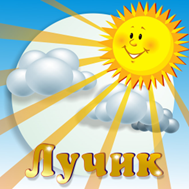 Ответы детей. Представление информации друг другу и воспитателю.Ответы детей. Представление информации друг другу и воспитателю.Ответы детей. Представление информации друг другу и воспитателю.3.Основная часть.Проектирование решений проблем-ной ситуации,актуализациязнаний,началовыполнениядействийпозадачам образовательнойдеятельности.3.Основная часть.Проектирование решений проблем-ной ситуации,актуализациязнаний,началовыполнениядействийпозадачам образовательнойдеятельности.Создание мотивационной ситуации. Постановка детской целиСоздание мотивационной ситуации. Постановка детской целиСоздание мотивационной ситуации. Постановка детской целиСоздание мотивационной ситуации. Постановка детской целиВоспитатель: Ребята, о чем просит нас Лучик? Мы сможем ему помочь?  (ответ детей)Воспитатель: Я  предлагаю вам отправиться  с Лучиком  в космическое путешествие и рассказать все, что мы знаем о космосе! Ребята, вы готовы полететь?Дети: да!Воспитатель: А как вы думаете, на каком виде транспорта мы отправимся с вами в путешествие?Дети: на ракетеВоспитатель: Правильно ребята, в космическое путешествие мы отправимся на ракете. Но у нас нет ракеты, что же делать?Дети: построить из конструктора.Воспитатель: Хорошая идея, ребята! Наша группа превратится в конструкторское бюро, а мы приступим к строительству ракеты. (дети строят ракету)Воспитатель: Ракета готова, а теперь приступим к решению технических вопросов.1. В космическое путешествие отправятся 10 человек, для каждого необходимо взять по одному килограмму крупы. Сколько всего килограммов надо взять? (ответы детей)2. У нашей ракеты четыре двигателя. Если два двигателя отключить, сколько двигателей останется работать? (ответы детей)3. У нашей ракеты 6 ступеней, во время взлета 2 ступени отсоединяться. Сколько ступеней останется? (ответы детей)4. Запуск нашей ракеты произойдет в 12 часов ровно. Покажите это время на часах. (ответы детей)Воспитатель: Вот и наступило время нашего путешествия, Лучик и ребята, прошу занять места. До запуска ракеты осталось несколько секунд. Давайте посчитаем. (дети считают в обратном порядке от 10)Воспитатель:  Ребята, посмотрите, мы пролетаем мимо  планет (на экране планеты) Давайте их назовем! Загадки про планеты!  (дети называют планеты)Воспитатель: Посчитайте, сколько планет! (ответы детей)Воспитатель: Самая большая планета – Юпитер, а самая маленькая Плутон, она дальше всех находится от Солнца и поэтому самая холодная. Самая ближайшая планета к Солнцу Меркурий и поэтому она самая горячая.Воспитатель: А что еще вы видите на экране кроме планет? (дети отвечают – Солнце и Луна)Воспитатель:  Ребята скажите, пожалуйста, а Луна это планета?Дети: нет, это спутник Земли.Воспитатель: А что такое Солнце?Дети: звездаВоспитатель: Ребята, планеты крутятся вокруг Солнца! Планеты, Луна и Солнце – одним словом называют Солнечная система. Наша планета самая уникальная из всех. Как вы думаете почему?Дети: только на ней есть жизньВоспитатель: Какое живое существо первым побывало в Космосе?Дети:  Собаки: Белка и стрелка.Воспитатель: Кто из людей совершил первый полет в космос?Дети: Гагарин Ю.А.Воспитатель: Молодцы, ребята! А теперь нам необходимо заправить ракету и немного отдохнуть! Физминутка!5, 4, 3, 2, 1 – вот и в космос мы летим (на каждую цифру хлопки, после соединить руки углом над головой)Мчит ракета быстро к звездочкам лучистым (бег по кругу)Вокруг звезды мы облетели, выйти в космос захотели (бег в рассыпную)В невесомости летим, в иллюминаторы глядим (руки над бровями)Только дружный звездолет, может взять с собой в полет! (встать в круг)Воспитатель: Посмотрите ребята мы с вами попали во Вселенную. Здесь все интересное и загадочное. (появляется Звездочет).Воспитатель: Ребята, о чем просит нас Лучик? Мы сможем ему помочь?  (ответ детей)Воспитатель: Я  предлагаю вам отправиться  с Лучиком  в космическое путешествие и рассказать все, что мы знаем о космосе! Ребята, вы готовы полететь?Дети: да!Воспитатель: А как вы думаете, на каком виде транспорта мы отправимся с вами в путешествие?Дети: на ракетеВоспитатель: Правильно ребята, в космическое путешествие мы отправимся на ракете. Но у нас нет ракеты, что же делать?Дети: построить из конструктора.Воспитатель: Хорошая идея, ребята! Наша группа превратится в конструкторское бюро, а мы приступим к строительству ракеты. (дети строят ракету)Воспитатель: Ракета готова, а теперь приступим к решению технических вопросов.1. В космическое путешествие отправятся 10 человек, для каждого необходимо взять по одному килограмму крупы. Сколько всего килограммов надо взять? (ответы детей)2. У нашей ракеты четыре двигателя. Если два двигателя отключить, сколько двигателей останется работать? (ответы детей)3. У нашей ракеты 6 ступеней, во время взлета 2 ступени отсоединяться. Сколько ступеней останется? (ответы детей)4. Запуск нашей ракеты произойдет в 12 часов ровно. Покажите это время на часах. (ответы детей)Воспитатель: Вот и наступило время нашего путешествия, Лучик и ребята, прошу занять места. До запуска ракеты осталось несколько секунд. Давайте посчитаем. (дети считают в обратном порядке от 10)Воспитатель:  Ребята, посмотрите, мы пролетаем мимо  планет (на экране планеты) Давайте их назовем! Загадки про планеты!  (дети называют планеты)Воспитатель: Посчитайте, сколько планет! (ответы детей)Воспитатель: Самая большая планета – Юпитер, а самая маленькая Плутон, она дальше всех находится от Солнца и поэтому самая холодная. Самая ближайшая планета к Солнцу Меркурий и поэтому она самая горячая.Воспитатель: А что еще вы видите на экране кроме планет? (дети отвечают – Солнце и Луна)Воспитатель:  Ребята скажите, пожалуйста, а Луна это планета?Дети: нет, это спутник Земли.Воспитатель: А что такое Солнце?Дети: звездаВоспитатель: Ребята, планеты крутятся вокруг Солнца! Планеты, Луна и Солнце – одним словом называют Солнечная система. Наша планета самая уникальная из всех. Как вы думаете почему?Дети: только на ней есть жизньВоспитатель: Какое живое существо первым побывало в Космосе?Дети:  Собаки: Белка и стрелка.Воспитатель: Кто из людей совершил первый полет в космос?Дети: Гагарин Ю.А.Воспитатель: Молодцы, ребята! А теперь нам необходимо заправить ракету и немного отдохнуть! Физминутка!5, 4, 3, 2, 1 – вот и в космос мы летим (на каждую цифру хлопки, после соединить руки углом над головой)Мчит ракета быстро к звездочкам лучистым (бег по кругу)Вокруг звезды мы облетели, выйти в космос захотели (бег в рассыпную)В невесомости летим, в иллюминаторы глядим (руки над бровями)Только дружный звездолет, может взять с собой в полет! (встать в круг)Воспитатель: Посмотрите ребята мы с вами попали во Вселенную. Здесь все интересное и загадочное. (появляется Звездочет).Воспитатель: Ребята, о чем просит нас Лучик? Мы сможем ему помочь?  (ответ детей)Воспитатель: Я  предлагаю вам отправиться  с Лучиком  в космическое путешествие и рассказать все, что мы знаем о космосе! Ребята, вы готовы полететь?Дети: да!Воспитатель: А как вы думаете, на каком виде транспорта мы отправимся с вами в путешествие?Дети: на ракетеВоспитатель: Правильно ребята, в космическое путешествие мы отправимся на ракете. Но у нас нет ракеты, что же делать?Дети: построить из конструктора.Воспитатель: Хорошая идея, ребята! Наша группа превратится в конструкторское бюро, а мы приступим к строительству ракеты. (дети строят ракету)Воспитатель: Ракета готова, а теперь приступим к решению технических вопросов.1. В космическое путешествие отправятся 10 человек, для каждого необходимо взять по одному килограмму крупы. Сколько всего килограммов надо взять? (ответы детей)2. У нашей ракеты четыре двигателя. Если два двигателя отключить, сколько двигателей останется работать? (ответы детей)3. У нашей ракеты 6 ступеней, во время взлета 2 ступени отсоединяться. Сколько ступеней останется? (ответы детей)4. Запуск нашей ракеты произойдет в 12 часов ровно. Покажите это время на часах. (ответы детей)Воспитатель: Вот и наступило время нашего путешествия, Лучик и ребята, прошу занять места. До запуска ракеты осталось несколько секунд. Давайте посчитаем. (дети считают в обратном порядке от 10)Воспитатель:  Ребята, посмотрите, мы пролетаем мимо  планет (на экране планеты) Давайте их назовем! Загадки про планеты!  (дети называют планеты)Воспитатель: Посчитайте, сколько планет! (ответы детей)Воспитатель: Самая большая планета – Юпитер, а самая маленькая Плутон, она дальше всех находится от Солнца и поэтому самая холодная. Самая ближайшая планета к Солнцу Меркурий и поэтому она самая горячая.Воспитатель: А что еще вы видите на экране кроме планет? (дети отвечают – Солнце и Луна)Воспитатель:  Ребята скажите, пожалуйста, а Луна это планета?Дети: нет, это спутник Земли.Воспитатель: А что такое Солнце?Дети: звездаВоспитатель: Ребята, планеты крутятся вокруг Солнца! Планеты, Луна и Солнце – одним словом называют Солнечная система. Наша планета самая уникальная из всех. Как вы думаете почему?Дети: только на ней есть жизньВоспитатель: Какое живое существо первым побывало в Космосе?Дети:  Собаки: Белка и стрелка.Воспитатель: Кто из людей совершил первый полет в космос?Дети: Гагарин Ю.А.Воспитатель: Молодцы, ребята! А теперь нам необходимо заправить ракету и немного отдохнуть! Физминутка!5, 4, 3, 2, 1 – вот и в космос мы летим (на каждую цифру хлопки, после соединить руки углом над головой)Мчит ракета быстро к звездочкам лучистым (бег по кругу)Вокруг звезды мы облетели, выйти в космос захотели (бег в рассыпную)В невесомости летим, в иллюминаторы глядим (руки над бровями)Только дружный звездолет, может взять с собой в полет! (встать в круг)Воспитатель: Посмотрите ребята мы с вами попали во Вселенную. Здесь все интересное и загадочное. (появляется Звездочет).Участие в диалоге. Постановка детской цели. Выполнение конструирования. Ведут диалог с воспитателем. Выполняют задания и разгадывают загадки. По картинке рассказывают о космосе.  Участие в диалоге. Постановка детской цели. Выполнение конструирования. Ведут диалог с воспитателем. Выполняют задания и разгадывают загадки. По картинке рассказывают о космосе.  Участие в диалоге. Постановка детской цели. Выполнение конструирования. Ведут диалог с воспитателем. Выполняют задания и разгадывают загадки. По картинке рассказывают о космосе.  Участие в диалоге. Постановка детской цели. Выполнение конструирования. Ведут диалог с воспитателем. Выполняют задания и разгадывают загадки. По картинке рассказывают о космосе.  Участие в диалоге. Постановка детской цели. Выполнение конструирования. Ведут диалог с воспитателем. Выполняют задания и разгадывают загадки. По картинке рассказывают о космосе.  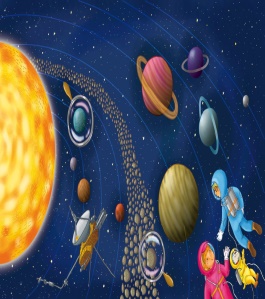 Ответы детей.Ответы детей.4.«Откытие»детьминовыхзнаний,способадействийСоздать условия для открытия новых способов решения проблемыСоздать условия для открытия новых способов решения проблемыСоздать условия для открытия новых способов решения проблемыЗвездочет объясняет, что это не проста звезды, а созвездия обводит их и рассказывает легенду о большой и малой медведице.Звездочет: Это было много лет тому назад, когда боги жили среди людей на земле. В стране Греции жила красавица Каллисто. Она была не только красива, но и высокомерна. Это очень не понравилось богине Гере, и она решила наказать Каллисто и превратила ее в медведицу. В этот момент с охотыЗвездочет объясняет, что это не проста звезды, а созвездия обводит их и рассказывает легенду о большой и малой медведице.Звездочет: Это было много лет тому назад, когда боги жили среди людей на земле. В стране Греции жила красавица Каллисто. Она была не только красива, но и высокомерна. Это очень не понравилось богине Гере, и она решила наказать Каллисто и превратила ее в медведицу. В этот момент с охотыЗвездочет объясняет, что это не проста звезды, а созвездия обводит их и рассказывает легенду о большой и малой медведице.Звездочет: Это было много лет тому назад, когда боги жили среди людей на земле. В стране Греции жила красавица Каллисто. Она была не только красива, но и высокомерна. Это очень не понравилось богине Гере, и она решила наказать Каллисто и превратила ее в медведицу. В этот момент с охотыЗвездочет объясняет, что это не проста звезды, а созвездия обводит их и рассказывает легенду о большой и малой медведице.Звездочет: Это было много лет тому назад, когда боги жили среди людей на земле. В стране Греции жила красавица Каллисто. Она была не только красива, но и высокомерна. Это очень не понравилось богине Гере, и она решила наказать Каллисто и превратила ее в медведицу. В этот момент с охотыДети знакомятся с возможным вариантом преодоления затруднения.Слушают рассказ - легенду о созвездиях.Дети знакомятся с возможным вариантом преодоления затруднения.Слушают рассказ - легенду о созвездиях.Дети знакомятся с возможным вариантом преодоления затруднения.Слушают рассказ - легенду о созвездиях.Дети знакомятся с возможным вариантом преодоления затруднения.Слушают рассказ - легенду о созвездиях.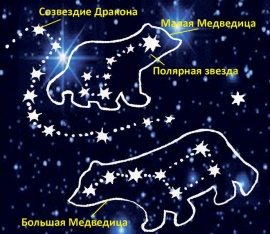 ЭтапызанятияЗадачи этапаЗадачи этапаХод занятияХод занятияХод занятияХод занятияХод занятияПрогнозируемый результатПрогнозируемый результатЭтапызанятияЗадачи этапаЗадачи этапаДеятельность педагогаДеятельность педагогаПредполагаемые действиядетейПредполагаемые действиядетейПредполагаемые действиядетейПрогнозируемый результатПрогнозируемый результат1. Введение в ситуацию (мотивация, постановка проблемы)Формироватьинтерессовместнойдеятельности.Формироватьуменияслушатьруководствоватьсяуказаниямивзрослого.Формироватьинтерессовместнойдеятельности.Формироватьуменияслушатьруководствоватьсяуказаниямивзрослого.- Ребята, вы любите путешествовать? (да) Я предлагаю вам сегодня побывать в гостях у разных жителей нашей большой и прекрасной планеты Земля. Чтобы отправиться в это необычное путешествие, нам будет нужен помощник. А какой – угадайте:У меня в ладонях страны,
Реки, горы, океаны.
Догадались, в чём тут фокус?
Я держу руками … (Глобус)Воспитатель: - (показывает глобус) Верно, это глобус – модель земного шара. Именно он нам и поможет в путешествии.Воспитатель: (вращает глобус) – Раз, два, три, путешествие начни!- Ребята, вы любите путешествовать? (да) Я предлагаю вам сегодня побывать в гостях у разных жителей нашей большой и прекрасной планеты Земля. Чтобы отправиться в это необычное путешествие, нам будет нужен помощник. А какой – угадайте:У меня в ладонях страны,
Реки, горы, океаны.
Догадались, в чём тут фокус?
Я держу руками … (Глобус)Воспитатель: - (показывает глобус) Верно, это глобус – модель земного шара. Именно он нам и поможет в путешествии.Воспитатель: (вращает глобус) – Раз, два, три, путешествие начни!Дети отгадывают и подбирают соответствующие картинки, вывешивают их на магнитной доске.Дети отгадывают и подбирают соответствующие картинки, вывешивают их на магнитной доске.Дети отгадывают и подбирают соответствующие картинки, вывешивают их на магнитной доске.Включение в работу. Включение в работу. 2. Актуализация (повтор, закрепление) знаний и уменийЗакреплять новые знания и способы их примененияЗакреплять новые знания и способы их применения- Ребята, прежде, чем отправиться в дорогу, давайте поближе познакомимся с нашим помощником – глобусом. Что вы можете рассказать, глядя на глобус, о нашей планете? - Что обозначает на глобусе синий цвет (вода). Это моря и океаны. Кто желает показать на глобусе океаны и моря? (показ детьми). А каким цветом обозначена суша? (зелёным и коричневым). Зеленым цветом обозначена растительность на нашей планете, а коричневым – горы и равнины.- А какого цвета на глобусе больше – зеленого или коричневого? Что это обозначает?- Ребята, прежде, чем отправиться в дорогу, давайте поближе познакомимся с нашим помощником – глобусом. Что вы можете рассказать, глядя на глобус, о нашей планете? - Что обозначает на глобусе синий цвет (вода). Это моря и океаны. Кто желает показать на глобусе океаны и моря? (показ детьми). А каким цветом обозначена суша? (зелёным и коричневым). Зеленым цветом обозначена растительность на нашей планете, а коричневым – горы и равнины.- А какого цвета на глобусе больше – зеленого или коричневого? Что это обозначает?Дети рассказываютДети рассказываютДети рассказываютРазвитие речи, памяти.Развитие речи, памяти.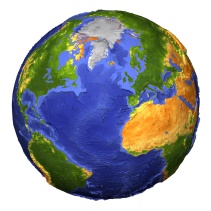 3. Затруднение в ситуации (постановка проблемы)Создать условия для открытия новых способов решения проблемыСоздать условия для открытия новых способов решения проблемыРебята, посмотрите на глобус: можно ли на нем увидеть, где находятся разные страны? (Нет) А что нам в этом поможет? Давайте отгадаем загадку:Я ходил по разным странам,
Плыл по рекам, океанам,
По пустыне шёл отважно –
На одном листе бумажном.( Это карта.)Ребята, посмотрите на глобус: можно ли на нем увидеть, где находятся разные страны? (Нет) А что нам в этом поможет? Давайте отгадаем загадку:Я ходил по разным странам,
Плыл по рекам, океанам,
По пустыне шёл отважно –
На одном листе бумажном.( Это карта.)Дети отгадывают загадкуДети отгадывают загадкуДети отгадывают загадкуРазвитие мышления, воображения.Развитие мышления, воображения.4. «Открытие» нового знания (способа действия)4. «Открытие» нового знания (способа действия)– Верно, это карта, на которой изображены все страны мира, - политическая карта. Прежде, чем мы отправимся в гости в другие страны и континенты, давайте найдем нашу Родину – Россию. Покажите на карте, где наша страна.Дети находят и показывают на карте Россию.- Как вы думаете, почему карта раскрашена разными цветами?(Разными цветами обозначены разные страны.)Воспитатель: - Давайте поиграем в игру: вы мне показываете на карте любой цвет и называете его, а я вам говорю, какая это страна.– Верно, это карта, на которой изображены все страны мира, - политическая карта. Прежде, чем мы отправимся в гости в другие страны и континенты, давайте найдем нашу Родину – Россию. Покажите на карте, где наша страна.Дети находят и показывают на карте Россию.- Как вы думаете, почему карта раскрашена разными цветами?(Разными цветами обозначены разные страны.)Воспитатель: - Давайте поиграем в игру: вы мне показываете на карте любой цвет и называете его, а я вам говорю, какая это страна.– Верно, это карта, на которой изображены все страны мира, - политическая карта. Прежде, чем мы отправимся в гости в другие страны и континенты, давайте найдем нашу Родину – Россию. Покажите на карте, где наша страна.Дети находят и показывают на карте Россию.- Как вы думаете, почему карта раскрашена разными цветами?(Разными цветами обозначены разные страны.)Воспитатель: - Давайте поиграем в игру: вы мне показываете на карте любой цвет и называете его, а я вам говорю, какая это страна.Дети рассказываютДети рассказываютРазвитие речи, внимания, памяти.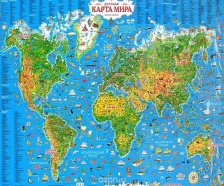 5.Включение нового знания в систему знаний и умений5.Включение нового знания в систему знаний и уменийумения делатьлогическийвывод,поддерживатьпознавательный интересдетей.Развиватьумениядошкольниковаргументировать свойответ,умения делатьлогическийвывод,поддерживатьпознавательный интересдетей.Развиватьумениядошкольниковаргументировать свойответ,Игра «Страны мира»Дети показывают и называют цвет, воспитатель говорит название страны и ее жителей (дети могут помогать) (Россия – россияне, Франция – французы, Бразилия – бразильцы, Китай – китайцы и т.д.). - А как вы думаете, чем отличаются жители разных стран друг от друга?(Цветом кожи, языком, обычаями и традициями.) - А есть что-то, что нас всех объединяет?( Люди похожи по внешности (руки, ноги, глаза, уши и т.д.), занимаемся одними делами (спорт, музыка, читаем книги, рисуем, ходим в детский сад, школу и т.д.), живем на одной планете.) Игра «Апплодисменты» - Есть такие вещи, которые объединяют нас всех. Давайте узнаем их с помощью игры. Я назову вам определенное качество. Те, кто им обладает, встает со своего места и поднимает руки вверх, а все остальные им аплодируют. Если встанут все, то аплодировать будем все вместе. Встаньте все те, кто:любит кататься на каруселях,любит смотреть мультфильмы,любит мороженное,любит играть,мечтает полететь в космос,любит животных,любит вкусно поесть.- А кто любит болеть? Верно, болеть никто не любит, все хотят быть здоровыми!- И, наверное, все дети в мире любят воздушные шарики, правда? Давайте сейчас все вместе надуем большой-большой шар.- Ребята, а как люди всего мира чаще всего приветствуют друг друга?- Машут руками, пожимают друг другу руки. - Правильно, ребята, ведь открытая рука – это знак дружбы и открытости. Давайте мы с вами покажем, что открыты всему миру, что хотим дружить со всеми людьми на нашей прекрасной планете. Коллективная творческая  деятельность. Аппликация «Карта дружбы».Дети обводят карандашом силуэты своих ладоней на листах цветной бумаги, вырезают, а затем приклеивают свои «ладошки» на ватман с изображением земли (по контуру земного шара). Игра «Страны мира»Дети показывают и называют цвет, воспитатель говорит название страны и ее жителей (дети могут помогать) (Россия – россияне, Франция – французы, Бразилия – бразильцы, Китай – китайцы и т.д.). - А как вы думаете, чем отличаются жители разных стран друг от друга?(Цветом кожи, языком, обычаями и традициями.) - А есть что-то, что нас всех объединяет?( Люди похожи по внешности (руки, ноги, глаза, уши и т.д.), занимаемся одними делами (спорт, музыка, читаем книги, рисуем, ходим в детский сад, школу и т.д.), живем на одной планете.) Игра «Апплодисменты» - Есть такие вещи, которые объединяют нас всех. Давайте узнаем их с помощью игры. Я назову вам определенное качество. Те, кто им обладает, встает со своего места и поднимает руки вверх, а все остальные им аплодируют. Если встанут все, то аплодировать будем все вместе. Встаньте все те, кто:любит кататься на каруселях,любит смотреть мультфильмы,любит мороженное,любит играть,мечтает полететь в космос,любит животных,любит вкусно поесть.- А кто любит болеть? Верно, болеть никто не любит, все хотят быть здоровыми!- И, наверное, все дети в мире любят воздушные шарики, правда? Давайте сейчас все вместе надуем большой-большой шар.- Ребята, а как люди всего мира чаще всего приветствуют друг друга?- Машут руками, пожимают друг другу руки. - Правильно, ребята, ведь открытая рука – это знак дружбы и открытости. Давайте мы с вами покажем, что открыты всему миру, что хотим дружить со всеми людьми на нашей прекрасной планете. Коллективная творческая  деятельность. Аппликация «Карта дружбы».Дети обводят карандашом силуэты своих ладоней на листах цветной бумаги, вырезают, а затем приклеивают свои «ладошки» на ватман с изображением земли (по контуру земного шара). Игра «Страны мира»Дети показывают и называют цвет, воспитатель говорит название страны и ее жителей (дети могут помогать) (Россия – россияне, Франция – французы, Бразилия – бразильцы, Китай – китайцы и т.д.). - А как вы думаете, чем отличаются жители разных стран друг от друга?(Цветом кожи, языком, обычаями и традициями.) - А есть что-то, что нас всех объединяет?( Люди похожи по внешности (руки, ноги, глаза, уши и т.д.), занимаемся одними делами (спорт, музыка, читаем книги, рисуем, ходим в детский сад, школу и т.д.), живем на одной планете.) Игра «Апплодисменты» - Есть такие вещи, которые объединяют нас всех. Давайте узнаем их с помощью игры. Я назову вам определенное качество. Те, кто им обладает, встает со своего места и поднимает руки вверх, а все остальные им аплодируют. Если встанут все, то аплодировать будем все вместе. Встаньте все те, кто:любит кататься на каруселях,любит смотреть мультфильмы,любит мороженное,любит играть,мечтает полететь в космос,любит животных,любит вкусно поесть.- А кто любит болеть? Верно, болеть никто не любит, все хотят быть здоровыми!- И, наверное, все дети в мире любят воздушные шарики, правда? Давайте сейчас все вместе надуем большой-большой шар.- Ребята, а как люди всего мира чаще всего приветствуют друг друга?- Машут руками, пожимают друг другу руки. - Правильно, ребята, ведь открытая рука – это знак дружбы и открытости. Давайте мы с вами покажем, что открыты всему миру, что хотим дружить со всеми людьми на нашей прекрасной планете. Коллективная творческая  деятельность. Аппликация «Карта дружбы».Дети обводят карандашом силуэты своих ладоней на листах цветной бумаги, вырезают, а затем приклеивают свои «ладошки» на ватман с изображением земли (по контуру земного шара). Дети выполняют работу.Дети выполняют работу.6. Осмысление (итог, рефлексия)6. Осмысление (итог, рефлексия)Формировать у детей умения проводить анализ своей деятельностиФормировать у детей умения проводить анализ своей деятельностиРебята, кто считает, что справился со всеми заданиями, возьмите красный флажок. А кто считает, что, что – то не получилось, возьмите жёлтый флажок.Ребята, кто считает, что справился со всеми заданиями, возьмите красный флажок. А кто считает, что, что – то не получилось, возьмите жёлтый флажок.Дети оценивают свою работу.Дети оценивают свою работу.Дети оценивают свою работу.Формировать умения и навыки оценивать свою работу.Этапы занятияЗадачи этапа Ход занятияХод занятияМетоды, формы, приёмы и ссылки на электронные,  мультиме-дийные и интерактивные материалыПрогнозируемый результатВремяЭтапы занятияЗадачи этапа Деятельность педагогаПредполагаемые действия детейМетоды, формы, приёмы и ссылки на электронные,  мультиме-дийные и интерактивные материалыПрогнозируемый результатВремя1. Вводная часть.Организа-ционный момент.Формировать интерес к совместной деятельности. Формировать умения слушать и руководствоваться указаниями взрослого.Воспитатель здоровается с детьми.- Здравствуйте, ребята. Добро пожаловать в Город волшебства.Мы предлагаем взять с собой в этот город хорошее настроение, улыбки! Дети здороваются.Дети улыбаются друг другу.Презентация «Город волшебства» слайд 1Положительный настрой на ОД, неформальная готовность к деятельности, привлечение произвольного внимания через игровой момент, вопросы1-2 мин2.Создание проблемной  ситуация (или мотивация) и постанов-ка и принятие детьми цели ОДСоздать мотивацию к познавательной деятельности.Воспитатель: А вы знаете, кто творит волшебство? Ответы детей А вы хотели бы стать волшебниками? Ответы детейА что есть у волшебников? И вам для того чтобы превратиться в волшебников необходимо надеть специальные фартуки!Вы готовы?Дети отвечают (феи. волшебники)Дети участвуют в диалоге, отвечают на вопросы.Презентация «Сад цветов»Слайд 2Заинтересовать детей для выполнения опытовНеформальное общение между собой, умение вести беседу2-3 мин3.Основная часть.начало выполнения действий по задачам образовательной деятель-ности.Систематизировать знания об окружающем мире.  Способствовать накоплению у детей знаний в области химии и физики.Воспитатель: Начнем мы путешествие с «Сада цветов». Цветы в нем не увядают круглый год. Хозяйка здесь фея цветов Ее самое любимое место в этом саду - волшебный пруд. Она готова показать нам свое волшебство, но сначала надо отгадать загадки о цветах.ЗАГАДКИВоспитатель: Кувшинки зовут цветами русалок, они бывают и белые, и желтые и розовые.За то, что Вы отгадали все загадки, Фея цветов подарила вам по одному «волшебному» цветку (детям раздают бумажные цветы).Ребята, а приходилось ли Вам наблюдать, как распускаются цветы? Давайте опустим подарки Феи в наш волшебный пруд и посмотрим, что произойдет с нашими маленькими цветочками.Опыт «Цветок расцвел»Воспитатель: - Спасибо Фее цветов!Воспитатель: Что, ж продолжим путешествие. Ой, что это тут за мешочек. (Раскрывает, в нем смесь манки и гороха (риса). Вы не знаете, откуда он взялся. Ответы детей.Это феечка, крестная Золушки обронила. Помните, в сказке она помогла Золушке отправиться на бал, и ей не пришлось отделять разные крупы друг от друга. Давайте поможем фее разобрать крупы Опыт «Поможем Золушке»Воспитатель: Да работа идет очень медленно, а не воспользоваться ли нам волшебством (взмах палочки) и появляется сито. Знаете, что надо делать? Конечно, просеять крупу. Почему так можно разделить крупы?Горох крупный – не пройдет в ситечко, а мелкая манка высыпается   в тарелку.Ответы детей.Дети отвечают на вопросы воспитателяотгадывают загадкивоспитатель  раздает каждому ребёнку по цветкудети рассматривают цветы, которые подарила феяДети опускают в воду бумажные цветы со сложенными лепестками. В воде волокна бумаги разбухают – цветы «распускаются».Ответы детейДети пытаются вручную отобрать крупыдети с помощью сита просеивают крупыПрезентация «Золушка»слайд 3расширении словарного запаса Проявление интереса к предстоящей деятельности.Внутренняя мотивация на деятельность: готовность отправиться дальше в путешествие.Развитие мелкой моторики пальцев рукУмение     логически мыслить, сопоставлять, анализировать и делать выводы. 5 мин4.«Открытие» детьми новых знаний,  способа действий.Активизировать детей через смену видов деятельности с целью предупреждения утомляемости.Поддерживать мотивацию  к познавательной деятельности детей, интерес к предстоящей деятельности.Развивать логическое мышление, связную речь.. Развивать умения проводить опыт, опираясь на знания, развивать умения делать логический вывод, поддерживать познавательный интерес детей. Развивать умения дошкольников аргументиро-вать свой ответ,развивать логическое мышление, внимание. Воспитатель: Какие мы молодцы помогли Золушке, и она теперь обязательно попадет на бал, т.к. она справилась с заданиями злой мачехи.Нам продолжить путешествие по волшебной стране.Ответы детей.Воспитатель: Мне кажется, я слышу музыку. Да, это наш волшебник Вальсик снова танцует.. Он умеет танцевать самые разные танцы: вальс, польку, танго и танец со странным названием ча-ча-ча!У каждого из Вас обязательно есть какая-то любимая вкусность. Я, например, просто не могу жить без шоколада. А Вальсик очень любит молоко. Ответы детей.С детства пьет он молоко,В нем и сила, и тепло!Ведь оно волшебное,Доброе, полезное!Воспитатель: Давайте поговорим немного о молоке.1. Назовите животных, которые выкармливают своих малышей молоком?Ответы детей.Воспитатель: Правильно, ребята, а Вы знаете, что в молоке есть волшебный белок казеин - он придает молоку белый цвет. Самое белое молоко у кроликов, потому, что этого белка больше, чем у других животных.3. Какое молоко называют «парным молоко»? Ответы детей.4.Есть выражение: «молоко убежало». Но у молока нет ног, почему так говорят? Ответы детей.Воспитатель А наше молоко не только умеет «бегать» но еще и «танцует». Пока Вальсик репетирует, оно потихоньку танцует. Танцевать вальс одному невозможно, вот и пригласили масло. Масло плавает на поверхности молока, потому что молоко тяжелее масла. Ученые говорят, что вода более плотная, чем масло. Опыт «Танцующее молоко».Танец начинается! (Бросают шипучий аспирин.) Ну, что понравился Вам танец молока?ФизкультминуткаВоспитатель: Давайте продолжим наше путешествие и отправимся в гости к Фее рисования. Воспитатель: Ребята, у Феи рисования всегда все готово для творчества. Есть и бумаги, и кисти, и краски. Но Фея просила ответить Вас на вопросы:Чем еще кроме красок можно рисовать? Ответы детей.Воспитатель: А почему простой карандаш рисует? Ответы детей.Грифель карандаша похож на слоеный пирог. Слои соединены между собой слабо. А сами слои очень крепкие. Когда мы ведем грифелем по бумаге, слой за слоем легко отрывается и оказывается на бумаге. Так появляется след от простого карандашаПришло время начать рисовать!Рисовать мы будем непростые рисунки, а волшебные. Даже у тех, кто только учиться рисовать получатся замечательные рисунки. Не верите? Вам только нужно взять кисть, набрать краску и закрасить лист краской.Воспитатель: Какие Вы молодцы, у всех получились замечательные рисунки.Ребята, у Феи рисования даже вода ведет себя необычно. Вода всегда стремится вниз: падает с водопада, устремляется с горы.Опыт «Волшебная вода»Воспитатель: Давайте посмотрим, как же она поднимается вверх. Фея приготовила для Вас цветные полоски, опустите их в воду. Что происходит? Цветные дорожки поднимаются вслед за водой вверх. На этом волшебство не заканчивается.Дети прислушиваютсяДети участвуют в диалоге, отвечают на вопросы воспитателяпроговаривают с воспитателем новое слово «казеин»Отвечают на вопросы воспитателяДети бросают раскрошенный аспирин в миску с молоком и растительным маслом и наблюдают за реакцией молока и масла на аспиринДети садятся за столыОтвечают на вопросы воспитателяПроговаривают с воспитателем слово «грифель»Дети проводят кисть по бумаге, на которой заранее парафином нанесены рисунки и на цветном фоне начинают проявляться различные картинки Дети наблюдают за тем, как происходит процесс впитывания воды твердым телом.Прослушивание музыки «звук дудочки» Презентация Слайд 4Видеофизминутка «Полет на самолете»Презентация слайд 5Умение детей вступать и поддерживать контакт с взрослыми и сверстниками.Участие в  диалоге, ответы на вопросы, высказывание своего мнения, основываясь на имеющихся представлениях, на увиденное, вспоминание ранее усвоенного.Развитие умения ребенка общения со взрослыми.Активизация словарного запаса. Расширение кругозора детейУмение делать выводыДети выполняют физминутку вместе с героями видеоУчастие в диалоге, ответы на вопросы, высказывание своего мнения, основываясь на имеющихся представлениях, на увиденное, вспоминание ранее усвоенного.Расширение словарного запасаРазвивать творческие способностиРасширение кругозора детей8-10 мин6.Заключи-тельная часть. Итог ОД. Систематизация знаний.Подвести итоги деятельности, получить обратную связь от воспитанников и завершить работу.Продолжать развивать навык построения высказыва-ния.Воспитатель: Пришла пора заглянуть в гости к волшебнику Громушке - повелителю грозы, воздуха, извержения вулканов. Перенесемся к нему с помощью волшебной палочки, (взмах палочкой).Воспитатель: Вот мы и на месте. О, у него здесь самый настоящий вулкан и разноцветные шары. Это напоминание о детстве, все мы в детстве любим шарики. Да только Громушка так занят, что ему просто некогда их надувать. Но это не беда! Шары сами умеют надуваться. Смотрите!Воспитатель: Громушка разрешил нам сегодня устроить у него маленькое извержение вулкана. В жизни это очень грозное, опасное явление природы. Нам же не стоит волноваться.Опыт «Извержение вулкана»Проводится опыт гашения соды уксусом в импровизированном вулкане.Дети наблюдают за деятельностью воспитателяУмение детей вступать и поддерживать контакт с взрослыми и сверстниками.Расширение кругозора4 – 6 мин7.Рефлексия.Формирование элементарных навыков самоконтро-ля, самооценки.Воспитатель: Наше путешествие подходит к концу. Вы прошли курсы молодых волшебников. И т.к. вы само можете творить волшебство. Главная фея города Волшебства поручила нам вручить Вам медали «Юного волшебника». Пришло время прощаться. На этом волшебство и чудеса не заканчиваются. Они повсюду, надо только внимательнее посмотреть по сторонам.До свиданья, ребята. Обязательно приходите еще в наш Город волшебства.Дети делятся впечатлениямиФормирование элементарных навыков самооценки.1-2 минЭтапы занятияЗадачи этапа Ход занятияХод занятияМетоды, формы, приёмы и ссылки на электронные,  мультиме-дийные и интерактивные материалыПрогнозируемый результатВремяЭтапы занятияЗадачи этапа Деятельность педагогаПредполагаемые действия детейМетоды, формы, приёмы и ссылки на электронные,  мультиме-дийные и интерактивные материалыПрогнозируемый результатВремя1. Вводная часть.Организа-ционный момент.Создание благоприятных условий на предстоящею деятельностьЗдравствуйте, мои дорогиеИ маленькие и большие!Внимание! Внимание!Дорогие гости,Чудеса сейчас придутИнтересно будет тут!Я рада видеть вас таких красивых, добрых, с хорошим настроением! Этот день мы проведем вместе. Пусть вам он принесет радость и много новых интересных впечатлений. Давайте радовать друг друга!В: – Посмотрите, что это лежит на полу?Дети с воспитателем заходят в зал.Воспитатель обращает внимание на гостей, дети приветствуют их.Дети здороваются(ребенок поднимает свиток и отдает воспитателю).Положительный настрой на ОД, неформальная готовность к деятельности, привлечение произвольного внимания через вопросы.1-2 мин2.Созда-ние проблем-ной  ситуация (или мотива-ция) и постанов-ка и принятие детьми цели ОДСоздание условий, способствующих развитию у детей познавательной активности, любознательности, стремления к самостоятельному познанию и размышлению через экспериментирование.– Давайте посмотрим, что это.  - Ребята, на волшебной палочке есть надпись!!! Это же палочка Феи Волшебного города. Наверное, она ее обронила. И теперь не может ее найти. Нам срочно нужно найти ее хозяйку. Согласны? Отправляемся в путь.-Но для этого нам понадобится волшебный шарик. (воздушный шарик на полочке или гелиевый). Встаньте в круг вокруг меня, закройте глаза и возьмитесь за руки. Пока дети произносят слова воспитатель включает презентациюВ: - Ой, ребята, посмотрите вот мы и оказались в Волшебном городе.- Ребята, посмотрите, вот мы и нашли владельца палочки.- Что же делать? Что же будет с моим Волшебным городом? Как же фея будет управлять Волшебным городом без волшебной палочки?-Ребята, но чтобы отдать фее волшебную палочку, нам нужно отправить в путешествие по волшебной странеДети отвечают на вопрос воспитателя (Это волшебная палочка).(идут по кругу и говорят слова)Ты неси нас шарик, шарик золотой.Прям в Волшебный город, шарик золотой.Где чудеса волшебные, где превращения интересные.Закружи нас, заверти и в Волшебный город нас отнеси.На экране появляется волшебный город (слайд 1)На экране появляется фея (слайд 2)Умение находить выход из ситуации, предлагать свои варианты, не боятся выражать свои идеи 2-3 мин3.Основная часть.Проекти-рованиерешенийпроблем-нойситуации,актуали-зация знаний,начало выполне-ния действий по задачам образова-тельной деятель-ности.Развивать мыслительные процессы: внимание, мышление, память.Познакомить со свойствами - Начнем мы путешествие с «Сада цветов». Цветы в нем не увядают круглый год. Хозяйка здесь фея цветов. Ее самое любимое место в этом саду - волшебный пруд. Она готова показать нам свое волшебство, но сначала надо отгадать загадки о цветах.(на цветке висят карточки с загадками, воспитатель их зачитывает детям)Я шариком пушистымБелею в поле чистом,А дунул ветерок -Остался стебелёк.Ответ: Одуванчик.Звоночек синенький висел.Ни разу в жизни не звенел.Ответ. Колокольчик.Золотая шапочка, белая рубашка.Как зовут цветок?Ответ. Ромашка. - За то, что Вы отгадали все загадки, Фея цветов дарит вам по одному «волшебному» цветку (детям раздают бумажные цветы).- Ребята, а приходилось ли Вам наблюдать, как распускаются цветы? Давайте опустим подарки Феи в волшебный пруд и посмотрим, что произойдет с нашими маленькими цветочками.Дети отгадывают загадки, отпускают цветы в пруд , наблюдают за происходящим Появляется волшебный сад (Слайд 3)На столе стоил Ящик с водой (Используется ввиде пруда)Развитие воображения у детей.Внутренняя мотивация на деятельность: готовностьотправиться в путешествие.Проявление интереса к предстоящей деятельности.Проявление творческой активности.мение аргументировать и делать выводы.5 мин4.«Открытие» детьми новых знаний,  способа действий.Упражнять в умении анализировать, делать выводы, развивать логическоемышление. 1. Опыт «Цветок расцвел»Дети опускают в воду бумажные цветы со сложенными лепестками. В воде волокна бумаги разбухают – цветы « распускаются».- Что, ж продолжим путешествие. Ой, что это тут за мешочек. (Раскрывает, в нем смесь манки и гороха) - Я знаю, откуда он взялся. Это феечка, крестная Золушки обронила. Помните, в сказке она помогла Золушке отправиться на бал, и ей не пришлось отделять разные крупы друг от друга. Давайте поможем фее разобрать крупы.2. Опыт «Поможем Золушке»(Дети сначала пытаются вручную отобрать крупы.)- Да работа идет очень медленно, а не воспользоваться ли нам волшебством (взмах палочки) и появляется сито.- Знаете, что надо делать? Конечно, просеять крупу. Почему так можно разделить крупы?Фея: - Ребята, молодцы! Крестная фея будет очень рада. Мне кажется, я слышу музыку. Да, это наша Фея Балеринка снова танцует. Она умеет танцевать самые разные танцы: вальс, польку, танго и танец со странным названием ча-ча-ча!У каждого из Вас обязательно есть какая-то любимая вкусность. Я, например, просто не могу жить без шоколада. А Балеринка очень любит молоко.- Давайте поговорим немного о молоке.1. Откуда пришло к нам выражение «Молочные реки, кисельные берега»?2. Кто дает нам молоко?3. Назовите животных, которые выкармливают своих малышей молоком?4. Какое молоко называют «парным молоко»?4. Есть выражение: «молоко убежало». Но у молока нет ног, почему так говорят?- А наше молоко не только умеет « бегать» но еще и «танцует». Пока Балеринка репетирует, оно потихоньку танцует.-Так как мы находимся в Волшебном городе, то все здесь волшебное. И даже любимое Балеринкино молоко. Я предлагаю, вам подойти к столу и мы будем учиться волшебству.Дети выполняют опыты, отвечают на вопросы, анализируютДети отвечают: - Горох крупный – не пройдет в ситечко, а мелкая манка высыпается в тарелку.Дети просеивают крупы.Дети отвечают на вопросы: 1.из сказок.2.корова, коза.3. корова, овца, коза, самка осла, оленя, верблюд, ежи, кролики киты, дельфины.4. Молоко убегает при кипячении, оно поднимается вверх, и если вовремя не убрать с плиты кастрюлю с молоком, то существенная часть молока из неё просто вытечет.На экране появляется распустившейся цветок (4 слайд)Проводится опыт, воспитатель поясняет, рассказывает, беседует с детьми На экране появляется золушк с кресной феи (Слайд 5)Во время опытов используется музыкальное сопровождениеУмение     логически мыслить, сопоставлять, анализировать и делать выводы,Выполнять опыты в соответствии с инструкцией воспитателя5  мин5.Самос-тоятель-ное примене-ние нового на практике, либо актуализация уже имеющиеся знаний, представлений (выполнение работы).Учить в проблемной ситуации находить правильное решение.Объяснить «волшебные явления» с точки зрения химии и физики.3.Опыт «Танцующее молоко».В: - Итак, наливаем в тарелку молоко, чтобы оно полностью покрыло дно. Дайте ему немного постоять. Теперь капаете пищевой краситель на молоко в центре тарелки. Дальше берем сухую ватную палочку и касаемся ей молока. Что получилось? Верно, ничего. Теперь окуните палочку в жидкое мыло и коснитесь, просто коснитесь, молока в центре на протяжении 10-15 секунд и наблюдайте «волшебство в молоке».В: - Почему так получилось, как вы думаете?.Физкультминутка (на экране)«Повтори за мной»Фея: - На этом волшебство не заканчивается. Пришла пора заглянуть в гости к волшебнику Громушке - повелителю грозы, воздуха, извержения вулканов. Перенесемся к нему с помощью волшебной палочки, (взмах палочкой).Вот мы и на месте. О, у него здесь самый настоящий вулкан и разноцветные шары. Это напоминание о детстве, все мы в детстве любим шарики. Да только Громушка так занят, что ему просто некогда их надувать.- Но это не беда! Шары сами умеют надуваться. Ребята, Давайте, поможем волшебнику Громушке надуть шары.4. Опыт «Надувание шарика». В шар предварительно насыпают соду, в бутылку наливают уксус и надевают шарик на горлышко бутылки. В ходе реакции идет бурное выделение углекислого газа - шар надувается.- Какие вы ребята молодцы! За то, что вы помогли надуть шары, Громушка разрешил нам сегодня устроить у него маленькое извержение вулкана. В жизни это очень грозное, опасное явление природы. Нам же не стоит волноваться.- Вот вулкан – это гора,А внутри горы – дыра.Гул раздался тут и там:Просыпается вулкан.Вот гора вся задрожала,Магма лавой побежала,Не ходи ты, милый там,Где проснувшийся вулкан.5. Опыт «Извержение вулкана»Проводится опыт гашения соды уксусом в импровизированном вулкане.- Вот и потух наш вулкан. Ребята, в нашем городе мы не только показываем волшебство, но и объясняем его. - Оказывается чтобы, надуть шар и «устроить извержение вулкана», достаточно попросить маму показать, как она гасит соду уксусом, когда печет пирог.Дети делают вывод В молоке есть жиринки, а жир боится моющее средство, вот и разбегается в разные стороныДети выполняют физ.минуткуНа экране появлятся танцующие молоко(Слайд 6)Появляется мультимедийная физ.минутка «Повтори за мной»(Слайд 7)На экране появляется воздушный шарик (Слайд 8)На экране появляется вулкан(Слайд 9)Участие в  диалоге, ответы на вопросы, высказывание своего мнения, основываясь на имеющихся представлениях, на увиденное, вспоминание ранее усвоенного.Развитие умения ребенка общения со взрослыми.Развитие слухового и зрительного внимания, памяти.8-10 мин6.Заключи-тельная часть. Итог ОД. Систематизация знаний.Воспитывать желание достигать цели в проблемной ситуации.Наше путешествие по Волшебному городу подходит к концу. - Осталось еще одно важное дело. На этом волшебство и чудеса не заканчиваются. Они повсюду, надо только внимательнее посмотреть по сторонам.Объясните мне немного,Если знаете ответ.Почему считает кто-то,Что чудес на свете нет.Если семечко живоеПосадить и поливать -Будет дерево большое,Надо только подождать! - Ребята, у меня есть волшебное семя. Давайте в память о нашем путешествии мы посадим его и когда вернемся в детский сад мы ухаживать за ним и наблюдать за его ростом.(Воспитатель берет в руки ведерко с землей и «сажает» семя, поливает из лейки и показывает на изображение цветущего дерева на стене.)Если очень ждать и верить,И смотреть во все глаза,Постучатся в наши двериВолшебство и чудеса!Дети соглашаются посадить волшебное семя, помогают воспитателю На экране появляется фея с волшебной палочкой(Слайд 10)Умение слушать и запоминать услышанное, проявлять помощь, распоряжать  задания 4 – 6 мин7.Рефлексия.Воспитывать желание помогать друг другу в выполнении коллективного задания.- Ребята, нам пора возвращаться в детский сад и прощаться с Феей.- Вспомним наши волшебные слова:Ты неси нас шарик, шарик золотой.Прямо в детский садик, наш родной.Закружи нас, заверти и в детсад нас отнеси. - Ребята вот мы и вернулись в детский сад. Вам понравилось наше путешествие? Что нового вы узнали? Что запомнилось больше всего?- На прощанье я решила подарить вам волшебных человечков. Кому было сегодня интересно – возьмет улыбающегося, а кому скучно – грустного. Дети выбирают человечка по настроению. - А теперь мы улыбнемся,Крепко за руки возьмемся.И какие же словаГоворим мы уходя?дети благодарят Фею и прощаются с нейпроговаривают волшебные словадети выбирают человечка, прощаются с гостями На экране появляется детский сад (Слайд 11)Формирование элементарных навыков самооценки.1-2 минЭтапы занятияЗадачи этапа Ход занятияХод занятияМетоды, формы, приёмы и ссылки на электронные,  мультиме-дийные и интерактивные материалыПрогнозируемый результатВремяЭтапы занятияЗадачи этапа Деятельность педагогаПредполагаемые действия детейМетоды, формы, приёмы и ссылки на электронные,  мультиме-дийные и интерактивные материалыПрогнозируемый результатВремя1. Вводная часть.Организа-ционный момент.организовать детей, создать положительный эмоциональный настрой, мотивировать детей на включение в деятельность.Воспитатель здоровается с детьми.-Здравствуйте, ребята!   -Мне сказали по секрету, что в детском саду в старшей группе самые любознательные дети. - Я, ученый из Российской академии наук, со своим помощником – лаборантом, прибыл познакомиться с вами.  - Привез вам коробку с сюрпризом. - Хотите узнать, что в этой коробке? Я вам подскажу.	Дети выражают различные эмоции, 	выстраивают полный ответ, предложение.Дети сидят на ковре кругом.Презентация Положительный настрой на ОД, неформальная готовность к деятельности, привлечение произвольного внимания через сюрпризный момент, вопросы1-2 мин2.Создание проблемной  ситуация (или мотивация) и постанов-ка и принятие детьми цели ОДСоздать мотивацию к познавательной деятельности.Воспитатель: - Что это? Отгадайте загадку.Она и туча, и туман.Она – ручей и океан.Она летает и бежитИ стеклянной может быть    (вода).- Для чего нужна вода?  (ответы детей)Послушаем звук воды. (фонограмма)- Вода что делает? (течет, бежит)- Значит вода какая? (жидкая)- Давайте убедимся в этом, посмотрите на экран (слайды «Три состояния воды»).-  Посмотрите, ребята, а какая еще бывает вода? - Вода в природе встречается в трех состояниях: жидком, твердом и газообразном (в виде пара).Дети отвечают Принимают активное участие в обсуждении.Слушают внимательноСосредотачивают внимание на глобусе, высказывают свои мысли. Отвечают на заданные вопросы.Презентация Эмоционально откликаются на объекты природы.Способны делать умозаключения и выводы.                            Умеют делиться своими впечатлениями со взрослых 2-3 мин3.Основная часть.начало выполнения действий по задачам образовательной деятель-ности.познакомить со свойствами воды через опытно- экспериментальную деятельность.- Я – ученый. А вы хотите тоже быть учеными?- А ученые не верят словам и картинкам. Они ищут доказательства и проводят опыты. Мы сегодня увидим три состояния воды. -А вы знаете, где работают ученные?- Сейчас вас, как маленьких ученных я приглашаю в лабораторию, где решаются разные задачи. «Ученый» ведет детей в лабораторию и знакомит с «лаборантом»ЛаборантОпыт №1 - Здравствуйте, ребята! Это моя лаборатория.- Мы занимаемся исследованиями воды. (переливает воду из стакана в стакан)- Какая вода, если ее можно перелить?Исследуем жидкую воду.- Как вы думаете, вода имеет цвет?- А как можно узнать, что она без цвета?- Опустите в воду ложечку, вы видите ложечку через воду?- Что можно сказать о воде, какая она?-  Вода бесцветная, прозрачная.Опыт №2  - Узнаем, имеет ли вода вкус.- Возьмите по стаканчику с водой, и ложечкой попробуйте воду. - Что вы можете сказать? (у воды нет вкуса) - А сейчас добавьте в воду или соль, или сахар по желанию.- Какой стала вода на вкус? (сладкая, соленая) - Таким образом, у воды нет своего вкуса.Она приобретает вкус того продукта, который в нее кладут.- Но, прежде чем проведем следующий опыт предлагаю поиграть.П/и «Ходят капельки по кругу» Показать детям кусочки льда. - Ребята, что это такое? - Когда вода превращается в лед? Зимой вода замерзает, превращается в снег, лед, а когда согреешь – опять превращается в воду.- Посмотрите, я в своей лаборатории наморозила кусочки льда, возьмите в ладошку.-Что с ним стало?-Почему это произошло?- А если снова вынести воду на холод, что будет?- Значит, какой вода может быть? Твердая – лед.Опыт № 4 (наблюдение) - Вы сегодня уже посмотрели опыты.- Но не все опыты бывают безопасными, некоторые нужно проводить с осторожностью, под наблюдением взрослых.- Посмотрите, я лью горячую воду из чайника в кружку, что вы видите над кружкой? - А сейчас я прикрою кружку блюдцем, посмотрим, что же произойдет.Что вы видите на блюдце? Оно запотело, и появились капельки. - Проведите пальцем по блюдцу, что это?(вода)- Значит, мы можем сделать вывод: Пар - это тоже вода, только очень сильно нагретая, и находится в форме пара, газа. - Мы сегодня многое узнали о воде. И  все- таки, какая бывает вода?Проявляют заинтересованность, вступают в проблемный диалог.Принимают активное участие в  деятельности.Предлагают варианты решения проблемыОсуществляют условные действия в ситуации эксперимента.Проявляют изобретательность при решении проблемы.Проявляют способность к критическому мышлению; делают самостоятельный выбор.Активно играют, выполняют движения.Учатся через познание окружающего мира, делают открытия.Наблюдают, отмечают результаты наблюдений,  высказывают собственное мнение.Презентация Уверенность в своих силах; активно взаимодействуют со сверстниками и взрослыми.Доводят начатое дело до конца, работают в общем ритме.Умеют наблюдать, экспериментировать.Умеют делать логические выводы и сравнения.Проявляют речевую активность.Проявляют   интерес к различным видам детской деятельности (экспериментирование).Могут планировать свои действия в исследовательской деятельности для достижения цели.Делают элементарные умозаключения и выводы.7-9 мин4.Заключи-тельная часть. Итог ОД. Систематизация знаний..проанализировать уровень усвоения материала по теме; «Свойства воды».Д/и «Какая бывает вода?»Давайте поиграем. - У меня есть схемы и картинки, которые нужно правильно расставить. Ход игры: на доске схемы состояния воды. Картинки лежат на столе вниз изображением. Дети берут любую картинку, и помещают ее к нужной схеме, проговаривая состояние воды. Ответы детей.Делают выбор, делятся впечатлениями от результатов деятельности.Делают обобщения, выводы, элементарные умозаключения.Участие в диалоге, ответы на вопросы, высказывание своего мнения, основываясь на имеющихся представлениях, на увиденное, вспоминание ранее усвоенного.5 мин5.Рефлексия.Формирование элементарных навыков самоконтроля, самооценки.- Что нового вы узнали?	- Что вам понравилось больше всего?- Как настоящие ученые, вы можете организовать у себя дома лабораторию, и показать опыты своим родным. Показ глобуса. Ребята, а как вы думаете, на земле много воды? (да, нет)- Оказывается, воды на земле становится все меньше и меньше, поэтому ее нужно беречь.- Скажите, как мы ее можем сберечь?(закрывать кран, после мытья рук, когда чистим зубы, не включать сильный напор воды и т.д )- А что нельзя делать, чтобы сохранить водоемы, реки чистыми?(нельзя бросать мусор в реку, не мыть машины и велосипеды в них.  После пикника убирать мусор в пакеты и увозить с собой, что бы берега были чистыми и др.)- Правильно.- У меня на столе лежат капельки: белые и черные. Если вам понравилось работать в нашей лаборатории, то возьмите белую капельку и поместите ее на белое облачко, а если не понравилось, возьмите черную капельку и поместите ее на синее облачко.Выражают собственные суждения; делятся впечатлениями.Рассказывают о своих чувствах; Самостоятельно решают дальнейшую деятельность.Выражают эмоции.положительные эмоции от правильно решенных познавательных задач.1-2 мин